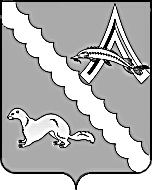 ДУМА АЛЕКСАНДРОВСКОГО РАЙОНАТОМСКОЙ ОБЛАСТИРЕШЕНИЕО бюджете муниципального образования«Александровский район» на 2021 год ина плановый период 2022 и 2023 годовВ соответствии Положением о бюджетном процессе в муниципальном образовании «Александровский район», утвержденным решением Думы Александровского района от 22.03.2012 № 150,Дума Александровского района РЕШИЛА:Утвердить основные характеристики бюджета муниципального образования «Александровский район» на 2021 год:1) общий объем доходов бюджета района в сумме 555 416,752 тыс. рублей, в том числе налоговые и неналоговые доходы в сумме 132 120,000 тыс. рублей, безвозмездные поступления в сумме 423 296,752 тыс. рублей;2) общий объем расходов бюджета района в сумме 555 416,752 тыс. рублей;3) прогнозируемый дефицит бюджета района в сумме 0,0 тыс. рублей.Утвердить основные характеристики бюджета муниципального образования «Александровский район» на 2022 год и на 2023 год:прогнозируемый общий объем доходов бюджета района:на 2022 год в сумме 544 382,460 тыс. рублей, в том числе налоговые и неналоговые доходы в сумме 103 374,000 тыс. рублей, безвозмездные поступления в сумме 441 008,460 тыс. рублей;на 2023 год в сумме 547 202,090 тыс. рублей, в том числе налоговые и неналоговые доходы в сумме 135 210,000 тыс. рублей, безвозмездные поступления в сумме 411 992,090 тыс. рублей;2) общий объем расходов бюджета района на 2022 год в сумме 544 382,460 тыс. рублей, в том числе условно утвержденные расходы в сумме 6 378,000 тыс. рублей, и на 2023 год в сумме 547 202,090 тыс. рублей, в том числе условно утвержденные расходы в сумме 12 638,000 тыс. рублей;3) прогнозируемый дефицит бюджета района на 2022 год в сумме 0 тыс. рублей, на 2023 год в сумме 0 тыс. рублей.Утвердить нормативы распределения доходов в бюджет муниципального образования «Александровский район» на 2021 год и на плановый период 2022 и 2023 годов согласно приложению 1.Установить, что часть прибыли муниципальных унитарных предприятий района, остающаяся после уплаты налогов и иных обязательных платежей, подлежит зачислению в бюджет района в размере 10 процентов.Установить, что остатки средств бюджета района на начало текущего финансового года, за исключением остатков бюджетных ассигнований Дорожного фонда Александровского района Томской области и остатков неиспользованных межбюджетных трансфертов, полученных бюджетом муниципального образования «Александровский район» в форме субсидий, субвенций, и иных межбюджетных трансфертов, имеющих целевое значение, в объеме до 100 процентов могут направляться:на покрытие временных кассовых разрывов, возникающих при исполнении бюджета района;на увеличение бюджетных ассигнований на оплату заключенных муниципальными казенными учреждениями района от имени муниципального образования «Александровский район» муниципальных контрактов:на приобретение основных средств;на приобретение объектов недвижимого имущества в муниципальную собственность Александровского района Томской области;на выполнение работ по строительству (реконструкции), по проведению ремонта объектов недвижимого имущества;на разработку проектной документации;на реализацию мероприятий по информатизации в части информационных систем и информационно – коммуникационной инфраструктуры, подлежавших в соответствии с условиями этих муниципальных контрактов оплате в отчетном финансовом году в объеме, не превышающем суммы остатка неиспользованных бюджетных ассигнований на указанные цели.Утвердить:перечень главных администраторов доходов бюджета - органов местного самоуправления Александровского района, иных организаций и закрепляемые за ними виды доходов на 2021 год и на плановый период 2022 и 2023 годов согласно приложению 2;перечень главных администраторов доходов бюджета района – территориальных органов, федеральных органов исполнительной власти и закрепляемые за ними виды доходов на 2021 год и на плановый период 2022 и 2023 годов согласно приложению 3;перечень главных администраторов источников финансирования дефицита бюджета муниципального образования «Александровский район» на 2021 год и на плановый период 2022 и 2023 годов согласно приложению 4.Утвердить прогнозируемый объём поступлений доходов в бюджете муниципального образования «Александровский район» на 2021 год согласно приложению 5 и на плановый период 2022 и 2023 годов согласно приложению 5.1.Утвердить объемы безвозмездных поступлений, передаваемых бюджету муниципального образования «Александровский район» из бюджета Томской области на 2021 год согласно приложению 6 и на плановый период 2022 и 2023 годов согласно приложению 6.1.Утвердить объёмы иных межбюджетных трансфертов, передаваемых бюджету муниципального образования «Александровский район» из бюджетов сельских поселений Александровского района на осуществление части полномочий по решению вопросов местного значения в соответствии с заключенными соглашениями на 2021 год согласно приложению 7, на 2022 год согласно приложению 7.1, на 2023 год согласно приложению 7.2.Утвердить источники финансирования дефицита бюджета муниципального образования «Александровский район» на 2021 год согласно приложению 8 и на плановый период 2022 и 2023 годов согласно приложению 8.1.Утвердить программу муниципальных внутренних заимствований муниципального образования «Александровский район» на 2021 год и на плановый период 2022 и 2023 годов согласно приложению 9.Утвердить программу муниципальных гарантий муниципального образования «Александровский район» на 2021 год и на плановый период 2022 и 2023 годов согласно приложению 10.Установить верхний предел внутреннего муниципального долга Александровского района по долговым обязательствам муниципального образования «Александровский район» по состоянию:на 1 января 2022 года в сумме 33473,0 тыс. рублей;на 1 января 2023 года в сумме 33473,0 тыс. рублей;на 1 января 2024 года в сумме 33473,0 тыс. рублей, в том числе по муниципальным гарантиям Александровского района по состоянию:на 1 января 2022 года в сумме 0,0 тыс. рублей;на 1 января 2023 года в сумме 0,0 тыс. рублей;на 1 января 2024 года в сумме 0,0 тыс. рублей.Установить предельный объем муниципального долга муниципального образования «Александровский район»:в 2021 году в размере 45923,0 тыс. рублей;в 2022 году в размере 45923,0 тыс. рублей;в 2023 году в размере 42046,0 тыс. рублей.Утвердить объем расходов на обслуживание муниципального долга Александровского района в 2021 году в размере 2200 тыс. рублей, на 2022 год в размере 2200,0 тыс. рублей, на 2023 год в размере 2200,0 тыс. рублей.Утвердить распределение бюджетных ассигнований бюджета муниципального образования «Александровский район» по целевым статьям (муниципальным программам Александровского района Томской области и непрограммным направлениям деятельности), группам видов расходов на 2021 год согласно приложению 11 и на плановый период 2022 и 2023 годов согласно приложению 11.1.Утвердить перечень главных распорядителей и распорядителей средств бюджета муниципального образования «Александровский район» согласно приложению 12.  Утвердить распределение бюджетных ассигнований по разделам, подразделам классификации расходов бюджета муниципального образования «Александровский район» на 2021 год согласно приложению 13, на плановый период 2022 и 2023 годов согласно приложению 13.1.Утвердить в пределах, установленного подпунктом 2 пункта 1 настоящего решения ведомственную структуру расходов бюджета муниципального образования «Александровский район» на 2021 год согласно приложению 14 и подпунктом 2 пункта 2 настоящего решения на плановый период 2022 и 2023 годов согласно приложению 14.1. Муниципальное казенное учреждение Финансовый отдел Администрации Александровского района Томской области в соответствии с пунктом 2 статьи 20 Бюджетного кодекса Российской Федерации в случаях изменения состава и (или) функций главных администраторов доходов бюджета муниципального образования «Александровский район», а также изменения принципов назначения и присвоения структуры кодов классификации доходов вправе вносить изменения в перечень главных администраторов доходов бюджета муниципального образования «Александровский район», а также в состав закрепленных за ними кодов классификации доходов бюджета на основании правового акта муниципального казенного учреждения Финансового отдела Администрации Александровского района Томской области без внесения изменений в решение о бюджете муниципального образования. Муниципальное казенное учреждение Финансовый отдел Администрации Александровского района Томской области в соответствии с пунктом 2 статьи 23 Бюджетного кодекса Российской Федерации в случаях изменения состава и (или) функций главных администраторов источников финансирования дефицита бюджета, а также изменения принципов назначения и присвоения структуры кодов классификации источников финансирования дефицитов бюджетов вправе вносить изменения в перечень главных администраторов источников финансирования дефицита бюджета муниципального образования «Александровский район», а также в состав закрепленных за ними кодов классификации источников финансирования дефицита бюджета на основании правового акта муниципального казенного учреждения Финансового отдела Администрации Александровского района Томской области без внесения изменений в решение о бюджете муниципального образования.Установить, что детализация и определение порядка применения бюджетной классификации расходов бюджета муниципального образования «Александровский район» на 2021 год и на плановый период 2022 и 2023 годов, в части относящейся к бюджету района, осуществляется муниципальным казенным учреждением Финансовым отделом Администрации Александровского района Томской области.Утвердить в составе расходов бюджета муниципального образования «Александровский район» предельную величину:резервного фонда Администрации Александровского района Томской области на 2021 год в сумме 1 500 тыс. рублей;резервного фонда для предупреждения и ликвидации чрезвычайных ситуаций и последствий стихийных бедствий Администрации Александровского района Томской области на 2021 год в сумме 500 тыс. рублей.Установить, что при распределении средств резервных фондов расходы отражаются по соответствующим разделам классификации расходов бюджета, исходя из отраслевой и ведомственной принадлежности. Утвердить объем бюджетных ассигнований Дорожного фонда муниципального образования «Александровский район» на 2021 год и на плановый период 2022 и 2023 годов:на 2021 год в размере 2012,706 тыс. рублей;на 2022 год в размере 3822,000 тыс. рублей; на 2023 год в размере 4203,000 тыс. рублей.Утвердить объем дотации на выравнивание бюджетной обеспеченности сельских поселений Александровского района Томской области:на 2021 год в объеме 27 124,8 тыс. рублей, в том числе за счет собственных средств бюджета муниципального образования «Александровский район» в объеме 16749,3 тыс. рублей, за счет субвенции на осуществление отдельных государственных полномочий по расчету и предоставлению дотаций бюджетам сельских поселений в объеме 10375,5 тыс. рублей;на 2022 год в объеме 29615,8 тыс. рублей, в том числе за счет собственных средств бюджета муниципального образования «Александровский район» в объеме 19318,1 тыс. рублей, за счет субвенции на осуществление отдельных государственных полномочий по расчету и предоставлению дотаций бюджетам сельских поселений в объеме 1027,7 тыс. рублей;на 2023 год в объеме 28579,0 тыс. рублей, в том числе за счет собственных доходов бюджета муниципального образования «Александровский район» в объеме 18368,9 тыс. рублей, за счет субвенции на осуществление отдельных государственных полномочий по расчету и предоставлению дотаций бюджетам сельских поселений в объеме 10210,1 тыс. рублей.Установить, что при распределении первой части дотации на выравнивание бюджетной обеспеченности поселений на 2021 год учитывается численность населения, скорректированная на индекс бюджетных расходов.При распределении второй части дотации на выравнивание бюджетной обеспеченности поселений установить, что доля средств, распределяемых на первом и втором этапах, равна:в 2021 году равна соответственно 30,0 % и 70 %, в 2022 году соответственно 40,0 % и 60 %, в 2023 году соответственно 50,0 % и 50 % от второй части дотации на выравнивание бюджетной обеспеченности поселений.Установить величину прогнозируемых доходов бюджетов поселений Александровского района Томской области, применяемых при расчете дотаций на выравнивание уровня бюджетной обеспеченности поселений Александровского района Томской области на 2021 год в размере 42456,0 тыс. рублей, на плановый период 2022 год в размере 44472 тыс. рублей, на 2023 год в размере 47394,0 тыс. рублей.Утвердить распределение дотации на выравнивание бюджетной обеспеченности сельских поселений Александровского района Томской области на 2021 и на плановый период 2022 и 2023 годов согласно приложению 15.Утвердить распределение дотации на сбалансированность бюджетов сельских поселений Александровского района Томской области на 2021 год и на плановый период 2022 и 2023 годов согласно приложению 16.Утвердить распределение субвенции на осуществление переданных государственных полномочий между бюджетами поселений Александровского района Томской области на 2021 год и на плановый период 2022 и 2023 годов согласно приложению 17.Утвердить: случаи предоставления из бюджета муниципального образования «Александровский район» иных межбюджетных трансфертов бюджетам сельских поселений, входящих в состав Александровского района Томской области согласно приложению 18;распределение межбюджетных трансфертов из бюджета муниципального образования «Александровский район» бюджетам сельских поселений Александровского района Томской области на 2021 год согласно приложению 19, на плановый период 2022 и 2023 годов согласно приложению 19.1.Установить, что в соответствии с пунктом 1 статьи 74 Бюджетного кодекса Российской Федерации бюджетные ассигнования, предусмотренные главным распорядителям средств бюджета района, в ведении которых находятся муниципальные казенные учреждения района, на обеспечение деятельности муниципальных казенных учреждений района за счет:доходов от платных услуг, оказываемых районными муниципальными казенными учреждениями;безвозмездных поступлений от физических и юридических лиц, международных организаций и правительств иностранных государств, в том числе добровольных пожертвований;средств от иной приносящей деятельности;предоставляются при условии фактического поступления указанных доходов в бюджет района.Порядок предоставления указанных бюджетных ассигнований устанавливается Администрацией Александровского района Томской области.Порядок доведения указанных бюджетных ассигнований и лимитов бюджетных обязательств до главных распорядителей средств бюджета района устанавливается Финансовым отделом Администрации Александровского района Томской области.Установить, что доходы от платных услуг, оказываемых муниципальными казенными учреждениями, безвозмездные поступления от физических и юридических лиц, международных организаций и правительств иностранных государств, в том числе добровольные пожертвований, средств от иной приносящей деятельности поступившие в бюджет района сверх утвержденных настоящим решением, направляются в 2021 году на увеличение расходов соответствующего муниципального казенного учреждения района путем внесения изменений в сводную бюджетную роспись по представлению главных распорядителей средств бюджета района без внесения изменений в настоящее решение.Установить, что на основании пункта 3 статьи 217 Бюджетного кодекса Российской Федерации руководитель муниципального казенного учреждения Финансового отдела Администрации Александровского района Томской области, в случаи получения уведомления о предоставлении субсидий, субвенций, иных межбюджетных трансфертов и безвозмездных поступлений от физических и юридических лиц сверх объемов, утвержденным решением Думы Александровского района о бюджете, имеющих целевое назначение, вправе вносить изменением в сводную бюджетную роспись без внесения изменений в настоящее решение на увеличение соответствующих расходов по целевому назначению.Установить, что руководитель муниципального казенного учреждения Финансового отдела Администрации Александровского района Томской области в соответствии с пунктом 8 статьи 217 Бюджетного кодекса Российской Федерации вправе вносить изменения в сводную бюджетную роспись без внесения изменений в решение о бюджете:при возврате из областного бюджета в бюджет муниципального образования «Александровский район» остатков средств субсидий, субвенций, иных межбюджетных трансфертов, образовавшихся на 1 января 2021 года для использования в 2021 году на те - же цели;в случае изменения порядка применения бюджетной классификации;в случае получения уведомлений из областного бюджета о предоставлении дотации на поддержку мер по обеспечению сбалансированности бюджетов сверх объемов, утвержденных решением Думы Александровского района о бюджете, при этом до распределения указанной дотации между главными распорядителями бюджетных средств по решению Думы Александровского района происходит изменение бюджетных ассигнований источников финансирования дефицита бюджета;при возврате в областной бюджет и бюджеты сельских поселений остатков субсидий, субвенций и иных межбюджетных трансфертов, имеющих целевое назначение, прошлых лет, может при этом происходить изменение бюджетных ассигнований источников финансирования дефицита бюджета муниципального образования «Александровский район»;перераспределение бюджетных ассигнований на сумму средств, необходимых для выполнения условий софинансирования, установленных для получения межбюджетных трансфертов, предоставляемых муниципальному образованию «Александровский район» из областного бюджета в форме субсидий и иных межбюджетных трансфертов, в пределах объемов бюджетных ассигнований, предусмотренных соответствующему главному распорядителю бюджетных средств бюджета района;перераспределение бюджетных ассигнований между главными распорядителями бюджетных средств в пределах объема бюджетных ассигнований, утвержденных решением Думы Александровского района о бюджете на реализацию соответствующей муниципальной программы, в случае отсутствия необходимости внесения в программу;перераспределение бюджетных ассигнований в случае образования экономии между разделами, подразделами, целевыми статьями, группами и подгруппами видов расходов классификации расходов бюджета в пределах объема бюджетных ассигнований, предусмотренных главному распорядителю бюджетных средств на реализацию непрограммного направления деятельности;перераспределение бюджетных ассигнований, источником финансирования которых являются соответствующие целевые средства из других уровней бюджетов, между группами и подгруппами видов расходов в соответствии с муниципальными правовыми актами Александровского района и (или) локальными актами главных распорядителей бюджетных средств.Установить, что в соответствии со статьей 78 Бюджетного кодекса Российской Федерации за счет средств бюджета муниципального образования «Александровский район» могут предоставляется субсидии юридическим лицам (за исключением субсидий муниципальным учреждениям), индивидуальным предпринимателям, а также физическим лицам - производителям товаров, работ, услуг осуществляющих свою деятельность на территории Александровского района Томской области в случаях, предусмотренных приложением 20 настоящего решения.Субсидии юридическим лицам, индивидуальным предпринимателям и физическим лицам - производителям товаров (работ, услуг), предусмотренные настоящим пунктом, предоставляются в соответствии с порядками, установленными постановлениями Администрацией Александровского района Томской области.Установить, что в соответствии со статьей 78.1 Бюджетного кодекса Российской Федерации из бюджета муниципального образования «Александровский район» могут предоставляться:- субсидии бюджетным и автономным учреждениям на финансовое обеспечение выполнения ими муниципального задания, рассчитанные с учетом нормативных затрат на оказание ими муниципальных услуг физическим и (или) юридическим лицам и нормативных затрат на содержание муниципального имущества;- субсидии бюджетным и автономным учреждениям на иные цели;-субсидии иным некоммерческим организациям, не являющимся государственными (муниципальными) учреждениями, в пределах соответствующих бюджетных ассигнований, предусмотренных настоящим решением.  Порядки определения объема и предоставления указанных субсидий устанавливаются постановлениями Администрации Александровского района Томской области.Открытие и ведение лицевых счетов бюджетным и автономным учреждениям, созданным на базе имущества, находящегося в муниципальной собственности района, осуществляются в муниципальном казенном учреждении Финансовом отделе Администрации Александровского района Томской области в порядке, установленном муниципальным казенным учреждением Финансовым отделом Администрации Александровского района Томской области.В ходе исполнения бюджета муниципального образования «Александровский район» руководителям муниципальных бюджетных и муниципальных автономных учреждений не допускать внесения изменений в планы финансово-хозяйственной деятельности в части перераспределения плановых выплат, предусмотренных за счёт средств бюджета муниципального образования «Александровский район», приводящих к недостатку средств по выплатам на оплату труда, начислениям по оплате труда, коммунальным услугам, уплате налогов.Руководителям муниципальных казённых учреждений не допускать инициирования предложений по внесению изменений в сметы расходов в части уменьшения ассигнований, предусмотренных на оплату труда, на начисления на оплату труда, оплату коммунальных услуг, уплату налогов для направления их на иные статьи расходов, если данное уменьшение приведёт к недостатку ассигнований по уменьшаемым статьям расходов.Разрешить главным распорядителям средств бюджета муниципального района «Александровский район» и подведомственным им муниципальным учреждениям Александровского района Томской области в случае необходимости производить расчёты по погашению кредиторской задолженности, образовавшейся на 1 января 2021 года. Данные расчёты должны производиться в пределах бюджетных ассигнований на 2021 год по соответствующим целевым статьям и видам расходов, при условии недопущения образования кредиторской задолженности по обязательствам текущего года и недопущения нарушений бюджетного законодательства в части принятия бюджетных обязательств.Установить, что органы местного самоуправления не в праве принимать решения, приводящие к увеличению в 2021 году численности муниципальных служащих органов местного самоуправления Александровского района и работников муниципальных казенных, бюджетных и автономных учреждений, являющимися получателями бюджетных средств, за исключением случаев принятия решений по передаче отдельных полномочий муниципальному образованию «Александровский район» и ввода в эксплуатацию новых объектов капитального строительства.Рекомендовать органам местного самоуправлений сельских поселений:- не принимать решения, приводящие к увеличению численности работников органов местного самоуправления муниципальных образований и муниципальных учреждений, за исключением случаев, указанных в пункте 37 настоящего решения;- при установлении систем оплаты труда и порядка их применения для работников учреждений, финансируемых из бюджетов поселений, учитывать параметры, применяемые на районном уровне. Установить, что при заключении, подлежащего оплате за счет средств бюджета района, гражданского правового договора (муниципального контракта), предметом которого являются поставка товара, выполнение работы, оказание услуги, получателями средств бюджета района могут предусматриваться авансовые платежи:в размере до 100 процентов суммы договора (контракта), но не более лимитов бюджетных обязательств, подлежащих исполнению за счет средств бюджета района в соответствующем финансовом году по договорам (контрактам):а) об оказании услуг связи;б) об оказании услуг (выполнении работ) в сфере экологического образования детей;в) об обеспечении участия спортсменов и тренеров сборных команд в выездных спортивных мероприятиях;г) о подписке на печатные издания и об их приобретении;д) обучение на курсах повышения квалификации, обеспечении участия в семинарах, вебинарах, конференциях, форумах, олимпиадах, конкурсах, чемпионатах профессионального мастерства, творческих фестивалях;е) приобретении авиа - и железнодорожных билетов, билетов для проезда городским и пригородным транспортом и путевок на санаторное курортное лечение;ж) по договорам обязательного страхования гражданской ответственности владельцев транспортных средств;з) по договорам, связанным с обслуживанием и управлением муниципального долга Александровского района;2) в размере до 30 процентов суммы договора (контракта), но не более 30 процентов лимитов бюджетных обязательств, подлежащих исполнению за счет средств бюджета района в соответствующем финансовом году, по остальным договорам (контрактам), если иное не предусмотрено законодательством Российской Федерации и Александровского района.Установить, что муниципальные бюджетные и автономные учреждения при заключении гражданско-правового договора (муниципального контракта), предметом которого являются закупка товара, работы, услуги (в том числе приобретение недвижимого имущества или аренда имущества) могут предусматривать авансовые платежи в случаях и размере, определенных настоящим пунктом.Установить, что в 2021 году в первоочередном порядке из местного бюджета муниципального образования «Александровский район» финансируются следующие расходы:оплата труда и начисления на выплаты по оплате труда, выплата стипендий, пособий;оплата коммунальных услуг, услуг связи;оплата командировочных расходов;компенсация расходов на оплату стоимости проезда и провоза багажа к месту использования отпуска и обратно для лиц, работающих в районах Крайнего Севера и приравненных к ним местностях, и членов их семей;предоставление мер социальной поддержки отдельным категориям граждан;оплата расходов, связанных с обеспечением одеждой, обувью, мягким инвентарем и предметами личной гигиены обучающихся, воспитанников образовательных организаций;оплата медикаментов, продуктов питания, котельно-печного топлива, горюче-смазочных материалов;оплата расходов на опубликование нормативных правовых актов и иной информации о деятельности органов местного самоуправления в средствах массовой информации;оплата расходов на финансовое обеспечение дорожной деятельности;субсидии муниципальным бюджетным и автономным учреждениям на финансовое обеспечение выполнения муниципального задания;расходы на обслуживание муниципального долга;уплата налогов и сборов и иных обязательных платежей;субвенции бюджетам сельских поселений;иные межбюджетные трансферты бюджетам сельских поселений, связанные с расходами на выплату заработной платы с начислениями, оплатой коммунальных услуг, предоставлением мер социальной поддержки;дотации на выравнивание бюджетной обеспеченности сельских поселений;расходы на исполнение судебных актов по обращению взыскания на средства местного бюджета.Настоящее решение вступает в силу с 1 января 2021 года.Приложение 1к решению Думы Александровского района «О бюджете муниципального   образования «Александровский район» на 2021 год и на плановый период 2022 и 2023 годов» от 09.12.2020 № 19Нормативы распределения доходов в бюджет муниципального образования «Александровский район» на 2021 год и на плановый период 2022 и 2023 годов(в процентах)Приложение 2к решению Думы Александровского района «О бюджете муниципального образования «Александровский район» на 2021 год и на плановый период 2022 и 2023 годов» от  09.12.2020  № 19Перечень главных администраторов доходов бюджета – органов местногосамоуправления Александровского района, иных организаций и закрепляемыеза ними виды доходов на 2021 год и на плановый период 2022 и 2023 годов*- в части доходов, зачисляемых в местный бюджет.Приложение 3 к решению Думы Александровского района «О бюджете муниципального образования «Александровский район» на 2021 год и на плановый период 2022 и 2023 годов» от  09.12.2020 № 19Перечень главных администраторов доходов бюджета района – территориальныхорганов федеральных, органов исполнительной власти и закрепляемые за ними виды доходов на 2021 год и на плановый период 2022 и 2023 годов*- в части доходов, зачисляемых в местный бюджет. Приложение 4к решению Думы Александровского района «О бюджете муниципального образования «Александровский район» на 2021 год и на плановый период 2022 и 2023 годов» от  09.12.2020 № 19Перечень главных администраторов - источников финансированиядефицита бюджета муниципального образования «Александровский район»на 2021 год и на плановый период 2022 и 2023 годовПриложение 5к решению Думы Александровского района «О бюджете муниципального образования «Александровский район» на 2021 год и на плановый период 2022 и 2023 годов» от 09.12.2020 № 19Прогнозируемый объём поступления доходов в бюджетмуниципального образования «Александровский район» на 2021 годЕдиница измерения: тыс. рублейПриложение 5.1. к решению Думы Александровского района «О бюджете муниципального образования «Александровский район» на 2021 год и на плановый период 2022 и 2023 годов» от 09.12.2020 № 19Прогнозируемый объём доходов в бюджет муниципального образования«Александровский район» на плановый период 2022 и 2023 годовЕдиница измерения: тыс. рублейПриложение 6к решению Думы Александровского   района «О бюджете муниципального образования «Александровский район» на 2021 год и на плановый период 2022 и 2023 годов» от 09.12.2020  № 19Объём безвозмездных поступлений, передаваемых бюджету муниципального образования «Александровский район» из бюджета Томской области на 2021 годЕдиница измерения: тыс. рублейПриложение 6.1к решению Думы Александровского района «О бюджете муниципального образования «Александровский район» на 2021 год и на плановый период 2022 и 2023 годов»  от  09.12.2020 № 19Объём безвозмездных поступлений, передаваемых бюджетумуниципального образования «Александровский район» из бюджета Томской области на плановый период 2022 и 2023 годовЕдиница измерения: тыс. рублейПриложение 7к решению Думы Александровского района«О бюджете муниципального образования«Александровский район» на 2021 год и на плановый период 2022 и 2023 годов»от  09.12.2020  № 19Объём иных межбюджетных трансфертов, передаваемых бюджету муниципального образования «Александровский район» из бюджетов сельских поселений Александровского района на 2021 год Единицы измерения: - тыс. рублейПриложение 7.1к решению Думы Александровского района «О бюджете муниципального образования «Александровский район» на 2021 год и на плановый период 2022 и 2023 годов» от  09.12.2020  № 19Объём иных межбюджетных трансфертов, передаваемых бюджету муниципального образования «Александровский район»из бюджетов сельских поселений Александровского района на 2022 годЕдиницы измерения - тыс. рублейПриложение 7.2 к решениюДумы Александровского района«О бюджете муниципального образования «Александровский район» на 2021 год и на плановый период 2022 и 2023 годов» от  09.12.2020  № 19Объём иных межбюджетных трансфертов, передаваемых бюджету муниципального образования «Александровский район»из бюджетов сельских поселений Александровского района на 2023 годЕдиницы измерения - тыс. рублейПриложение 8 к решению Думы Александровского района «О бюджете муниципального образования «Александровский район» на 2021 год и на плановый период 2022 и 2023 годов» от  09.12.2020 № 19Источники финансирования дефицита бюджета муниципального образования «Александровский район»на 2021 год Единица измерения: тыс. рублейПриложение 8.1к решению Думы Александровского района «О бюджете муниципального образования «Александровский район» на 2021 год и на плановый период 2022 и 2023 годов» от  09.12.2020 № 19Источники финансирования дефицита бюджета муниципального образования «Александровский район»на плановый период 2022 и 2023 годовЕдиница измерения: тыс. рублейПриложение 9к решению Думы Александровского района «О бюджете муниципального образования «Александровский район» на 2021 год и на плановый период 2022 и 2023 годов» от  09.12.2020 № 19Программамуниципальных внутренних заимствований муниципального образования «Александровский район» на 2021 год и на плановый период 2022 и 2023 годов Настоящая Программа муниципальных внутренних заимствований Александровского района Томской области составлена в соответствии с Бюджетным кодексом Российской Федерации и устанавливает перечень внутренних заимствований Александровского района, направляемых в 2021- 2023 годах на покрытие временных кассовых разрывов, возникающих при исполнении бюджета района, на погашение муниципальных долговых обязательств Александровского района и на финансирование дефицита бюджета района.Единица измерения: тыс. рублейПриложение 10к решению Думы Александровского района «О бюджете муниципального образования «Александровский район» на 2021 год и на плановый период 2022 и 2023 годов» от  09.12.2020 № 19Программамуниципальных гарантий муниципального образования «Александровский район» на 2021 год и на плановый период 2022 и 2023 годов 1.Перечень подлежащих предоставлению муниципальных гарантий муниципального образования «Александровский район» в 2020 году и в плановом периоде 2021 – 2022 годах.2.Исполнение муниципальных гарантий муниципального образования «Александровский район» в 2021 году и в плановом периоде 2022 и 2023 годах.Приложение 11к решению Думы Александровского района «О бюджете муниципального образования «Александровский район» на 2021 год и на плановый период 2022 и 2023 годов» от  09.12.2020 № 19Распределение бюджетных ассигнований бюджета муниципального образования «Александровский район» на 2021 год по целевым статьям (муниципальным программам Александровского района Томской области и непрограммным направлениям деятельности), группам видов расходов Единица измерения: тыс. рублейПриложение 11.1к решению Думы Александровского района «О бюджете муниципального образования «Александровский район» на 2021 год и на плановый период 2022 и 2023 годов» от 09.12.2020 № 19Распределение бюджетных ассигнований бюджета муниципального образования «Александровский район» по целевым статьям (муниципальным программам Александровского района Томской области и непрограммным направлениям деятельности), группам видов расходов   на плановый период 2022 и 2023 годов Единица измерения: тыс. рублейПриложение 12к решению Думы Александровского района «О бюджете муниципального образования «Александровский район» на 2021 год и на плановый период 2022 и 2023 годов» от 09.12.2020 № 19Перечень главных распорядителей и распорядителей средств бюджетамуниципального образования «Александровский район» Приложение 13к решению Думы Александровского района «О бюджете муниципального образования «Александровский район» на 2021 год и на плановый период 2022 и 2023 годов» от 09.12.2020 № 19Распределение бюджетных ассигнований по разделам, подразделам классификации расходов бюджета муниципального образования «Александровский район» на 2021 год единица измерения: тыс. рублейПриложение 13.1к решению Думы Александровского района «О бюджете муниципального образования «Александровский район» на 2021 год и на плановый период 2022 и 2023 годов» от 09.12.2020 № 19Распределение бюджетных ассигнований по разделам,подразделам классификации расходов бюджета муниципального образования «Александровский район» на плановый период 2022 и 2023 годовединица измерения: тыс. рублейПриложение 14к решению Думы Александровского района «О бюджете муниципального образования «Александровский район» на 2021 год и на плановый период 2022 и 2023 годов» от 09.12.2020 № 19Ведомственная структура расходов бюджета муниципального образования «Александровский район» на 2021 годединица измерения: тыс. рублейПриложение 14.1к решению Думы Александровского района «О бюджете муниципального образования «Александровский район» на 2021 год и на плановый период 2022 и 2023 годов» от 09.12.2020 № 19Ведомственная структура расходов бюджета муниципального образования «Александровский район» на плановый период 2022 и 2023 годовединица измерения: тыс. рублейПриложение 15к решению Думы Александровского района «О бюджете муниципального образования «Александровский район» на 2021 год и на плановый период 2022 и 2023 годов» от 09.12.2020 № 19Распределение дотации на выравнивание бюджетной обеспеченности сельских поселений Александровского района Томской области на 2021 год и на плановый период 2022 и 2023 годовединица измерения: тыс. рублейПриложение 16к решению Думы Александровского района «О бюджете муниципального образования «Александровский район» на 2021 год и на плановый период 2022 и 2023 годов» от 09.12.2020 № 19Распределение дотации на сбалансированность бюджетовсельских поселений Александровского района Томской области на 2021 годи на плановый период 2022 и 2023 годовединица измерения: тыс. рублейПриложение 17к решению Думы Александровского района «О бюджете муниципального образования «Александровский район» на 2021 год и на плановый период 2022 и 2023 годов» от 09.12.2020 № 19Распределение субвенций на осуществление переданных государственных полномочиймежду бюджетами сельских поселений Александровского района Томской области на 2021 год и на плановый период 2022 и 2023 годовединицы измерения: тыс. рублейПриложение 18к решению Думы Александровского района «О бюджете муниципального образования «Александровский район» на 2021 год и на плановый период 2022 и 2023 годов» от 09.12.2020 № 19Случаи предоставления из бюджета муниципального образования«Александровский район» иных межбюджетных трансфертов бюджетампоселений, входящих в состав Александровского района Томской областиВ соответствии со статьями 9, 86, 142.4 Бюджетного кодекса Российской Федерации устанавливаются расходные обязательства Александровского района Томской области по предоставлению межбюджетных трансфертов.Иные межбюджетные трансферты предоставляются бюджетам сельских поселений, входящих в состав Александровского района, в целях финансирования расходных обязательств, возникающих при выполнении полномочий органов местного самоуправления сельских поселений по вопросам местного значения.Общий объем, и распределение иных межбюджетных трансфертов устанавливается решением Думы Александровского района Томской области о бюджете муниципального образования «Александровский район» на 2020 год и на плановый период на 2021 и 2022 годов.Из бюджета муниципального образования «Александровский район» предоставляются межбюджетные трансферты в форме иных межбюджетных трансфертов:капитальный и текущий ремонт автомобильных дорог и инженерных сооружений на них в границах муниципальных районов и поселений;компенсация местным бюджетам расходов по организации электроснабжения от дизельных электростанций;на содержание зимника б. н.п. Медведево- п. Северный;создание условий для управления многоквартирными домами.Иные межбюджетные трансферты предоставляются из бюджета района в порядке, установленном Администрацией Александровского района Томской области.Приложение 19к решению Думы Александровского района «О бюджете муниципального образования «Александровский район» на 2021 год и на плановый период 2022 и 2023 годов» от 09.12.2020 № 19Распределение межбюджетных трансфертов из бюджетамуниципального образования «Александровский район» бюджетам сельских поселений Александровского района Томской области на 2021 годединица измерения: тыс. рублейПриложение 19.1к решению Думы Александровского района «О бюджете муниципального образования «Александровский район» на 2021 год и на плановый период 2022 и 2023 годов» от 09.12.2020 № 19Распределение межбюджетных трансфертов из бюджетамуниципального образования «Александровский район» бюджетам сельских поселений Александровского района Томской области на плановый период 2022 и 2023 годовединица измерения: тыс. рублейПриложение 20к решению Думы Александровского района «О бюджете муниципального образования «Александровский район» на 2021 год и на плановый период 2022 и 2023 годов» от 09.12.2020 № 19Случаи предоставления субсидий юридическим лицам (за исключением субсидий муниципальным учреждениям), индивидуальным предпринимателям, физическим лицам – производителям товаров, работ, услуг09.12.2020                                                     № 19с. Александровскоес. АлександровскоеПредседатель Думы Александровского района                 Глава Александровского района___________________ М.А. Миронова                   ______________    В.П. МумберНаименование доходаБюджет районаНалог на прибыль организаций, зачислявшийся до 1 января 2005 года в местные бюджеты, мобилизуемый на территориях муниципальных районов100Земельный налог (по обязательствам, возникшим до 1 января 2006 года), мобилизуемый на межселенных территориях100Прочие местные налоги и сборы, мобилизуемые на территориях муниципальных районов100Прочие доходы от оказания платных услуг (работ) получателями средств бюджетов муниципальных районов100Доходы, поступающие в порядке возмещения расходов, понесенных в связи с эксплуатацией имущества муниципальных районов100Прочие доходы от компенсации затрат бюджетов муниципальных районов100Денежные взыскания, налагаемые в возмещение ущерба, причиненного в результате незаконного или нецелевого использования бюджетных средств (в части бюджетов муниципальных районов)100Невыясненные поступления, зачисляемые в бюджеты муниципальных районов100Прочие неналоговые доходы бюджетов муниципальных районов100Доходы бюджетов муниципальных районов от возврата прочих остатков субсидии, субвенций и иных межбюджетных трансфертов, имеющих целевое назначение, прошлых лет из бюджетов поселений100Доходы бюджетов муниципальных районов от возврата бюджетными учреждениями остатков субсидий прошлых лет100Доходы бюджетов муниципальных районов от возврата автономными учреждениями остатков субсидий прошлых лет100Доходы бюджетов муниципальных районов от возврата иными организациями остатков субсидий прошлых лет100Возврат остатков субсидий, субвенций и иных межбюджетных трансфертов, имеющих целевое назначение, прошлых лет из бюджетов муниципальных районов100Код бюджетной классификации Российской ФедерацииНаименование главных администраторов доходов бюджета района и закрепляемых за ними видов доходов12Администрация Александровского района Томской области901 111 05013 05 0000 120Доходы, получаемые в виде арендной платы за земельные участки, государственная собственность на которые не разграничена и которые расположены в границах сельских поселений и межселенных территорий муниципальных районов, а также средства от продажи права на заключение договоров аренды указанных земельных участков901 111 05025 05 0000 120Доходы, получаемые в виде арендной платы, а также средства от продажи права на заключение договоров аренды за земли находящиеся в собственности муниципальных районов (за исключением земельных участков муниципальных бюджетных и автономных учреждений)901 111 05075 05 0000 120Доходы от сдачи в аренду имущества, составляющего казну муниципальных районов (за исключением земельных участков) 901 111 07015 05 0000 120Доходы от перечисления части прибыли, остающейся после уплаты налогов и иных обязательных платежей муниципальных унитарных предприятий, созданных муниципальными районами901 113 02065 05 0000 130Доходы, поступающие в порядке возмещения расходов, понесенных в связи с эксплуатацией имущества муниципальных районов901 114 02053 05 0000 410Доходы от реализации иного имущества, находящегося в собственности муниципальных районов (за исключением имущества муниципальных бюджетных и автономных учреждений, а также имущества муниципальных унитарных предприятий, в том числе казенных), в части реализации основных средств по указанному имуществу901 114 02053 05 0000 440Доходы от реализации иного имущества, находящегося в собственности муниципальных районов (за исключением имущества муниципальных бюджетных и автономных учреждений, а также имущества муниципальных унитарных предприятий, в том числе казенных), в части реализации материальных запасов по указанному имуществу901 114 06013 05 0000 430Доходы от продажи земельных участков, государственная собственность на которые не разграничена и которые расположенные в границах сельских поселений и межселенных территорий муниципальных районов901 114 06025 05 0000 430Доходы от продажи земельных участков, находящихся в собственности муниципальных районов (за исключением земельных участков муниципальных бюджетных и автономных учреждений)901 116 00000 00 0000 000Штрафы, санкции, возмещение ущерба*901 117 01050 05 0000 180Невыясненные поступления, зачисляемые в бюджеты муниципальных районов901 207 05030 05 0000 150Прочие безвозмездные поступления в бюджеты муниципальных районовМуниципальное казённое учреждение Финансовый отдел Администрации Александровского района Томской области902 113 02995 05 0000 130Прочие доходы от компенсации затрат бюджетов муниципальных районов 902 116 00000 00 0000 000Штрафы, санкции, возмещение ущерба*902 117 01050 10 0000180Невыясненные поступления, зачисляемые в бюджеты сельских поселений902 200 00000 00 0000 000Безвозмездные поступления*Муниципальное казённое учреждение Отдел образования Администрации Александровского района Томской области903 113 01995 05 0000 130Прочие доходы от оказания платных услуг (работ) получателями средств бюджетов муниципальных районов Муниципальное казённое учреждение Отдел культуры, спорта и молодежной политики Администрации Александровского района907 207 05030 05 0000 150Прочие безвозмездные поступления в бюджеты муниципальных районовИные доходы бюджета района, администрирование которых может осуществляться главными администраторами доходов местного бюджета в пределах их компетенции000 113 02995 05 0000 130Прочие доходы от компенсации затрат бюджетов муниципальных районов000 116 00000 00 0000 000Штрафы, санкции, возмещение ущерба*000 117 01050 05 0000 180Невыясненные поступления, зачисляемые в бюджеты муниципальных районов000 117 05050 05 0000 180Прочие неналоговые доходы бюджетов муниципальных районов000 218 60010 05 0000 150Доходы бюджетов муниципальных районов от возврата прочих остатков субсидии, субвенций и иных межбюджетных трансфертов, имеющих целевое назначение, прошлых лет из бюджетов поселений000 218 05010 05 0000 150Доходы бюджетов муниципальных районов от возврата бюджетными учреждениями остатков субсидий прошлых лет000 218 05020 05 0000 150Доходы бюджетов муниципальных районов от возврата автономными учреждениями остатков субсидий прошлых лет000 218 05030 05 0000 150Доходы бюджетов муниципальных районов от возврата иными организациями остатков субсидий прошлых лет000 219 60010 05 0000 150Возврат прочих остатков субсидий, субвенций и иных межбюджетных трансфертов, имеющих целевое назначение, прошлых лет из бюджетов муниципальных районовКод бюджетной классификации Российской ФедерацииНаименование главных администраторов доходов - территориальных органов федеральных органов исполнительной власти и закрепляемых за ними видов доходовСибирское межрегиональное управление Федеральной службы по надзору в сфере природопользования (Сибирское межрегиональное управление Росприроднадзора) 048 112 01010 01 0000 120Плата за выбросы загрязняющих веществ в атмосферный воздух стационарными объектами048 112 01030 01 0000 120Плата за сбросы загрязняющих веществ в водные объекты048 112 01041 01 0000 120Плата за размещение отходов производства 048 112 01042 01 0000 120Плата за размещение твердых коммунальных отходов048 112 01070 01 0000 120Плата за выбросы загрязняющих веществ, образующихся при сжигании на факельных установках и (или) рассеивании попутного нефтяного газа048 116 10123 01 0051 140Доходы от денежных взысканий (штрафов) поступающие в счет погашения задолженности, образовавшейся до 1 января 2020 года, подлежащие зачислению в бюджет муниципального образования по нормативам, действующим в 2019 году (доходы бюджетов муниципальных районов за исключением доходов, направленных формирование муниципального дорожного фонда, а также иных платежей в случае принятия решения финансовым органом муниципального образования о раздельном учете задолженности).Федеральное агентство по рыболовству076 116 10123 01 0051 140Доходы от денежных взысканий (штрафов) поступающие в счет погашения задолженности, образовавшейся до 1 января 2020 года, подлежащие зачислению в бюджет муниципального образования по нормативам, действующим в 2019 году (доходы бюджетов муниципальных районов за исключением доходов, направленных формирование муниципального дорожного фонда, а также иных платежей в случае принятия решения финансовым органом муниципального образования о раздельном учете задолженности).Управление Федерального казначейства по Томской области100 103 02230 01 0000 110Доходы от уплаты акцизов на дизельное топливо, подлежащие распределению между бюджетами субъектов Российской Федерации и местными бюджетами с учетом установленных дифференцированных нормативов отчислений в местные бюджеты100 103 02240 01 0000 110Доходы от уплаты акцизов на моторные масла для дизельных и (или) карбюраторных (инжекторных) двигателей, подлежащие распределению между бюджетами субъектов Российской Федерации и местными бюджетами с учетом установленных дифференцированных нормативов отчислений в местные бюджеты100 103 02250 01 0000 110Доходы от уплаты акцизов на автомобильный бензин, подлежащие распределению между бюджетами субъектов Российской Федерации и местными бюджетами с учетом установленных дифференцированных нормативов отчислений в местные бюджеты100 103 02260 01 0000 110Доходы от уплаты акцизов на прямогонный бензин, подлежащие распределению между бюджетами субъектов Российской Федерации и местными бюджетами с учетом установленных дифференцированных нормативов отчислений в местные бюджетыУправление Федеральной антимонопольной службы по Томской области161 000 00000 00 0000 000Штрафы. Санкции. Возмещение ущерба. *Управление Федеральной налоговой службы России по Томской области182 101 02000 01 0000 110Налог на доходы физических лиц182 105 01000 00 0000 110Налог, взимаемый в связи с применением упрощенной системы налогообложения 182 105 02000 02 0000 110Единый налог на вмененный доход для отдельных видов деятельности182 105 03000 00 0000 110Единый сельскохозяйственный налог182 105 04000 02 0000 110Налог, взимаемый в связи с применением патентной системы налогообложения182 106 06033 05 0000 110Земельный налог с организаций, обладающих земельным участком, расположенным в границах межселенных территорий182 107 01020 01 0000 110Налог на добычу общераспространенных полезных ископаемых182 108 03010 01 0000 110Государственная пошлина по делам, рассматриваемым в судах общей юрисдикции, мировыми судьями (за исключением Верховного Суда Российской Федерации)182 109 01030 05 0000 110Налог на прибыль организаций, зачислявшийся до 1 января 2005 года в местные бюджеты, мобилизуемый на территориях муниципальных районов182 109 04053 05 0000 110Земельный налог (по обязательствам, возникшим до 1 января 2006 года), мобилизуемый на межселенных территориях182 109 06000 02 0000 110Прочие налоги и сборы (по отмененным налогам и сборам субъектов Российской Федерации)182 109 07053 05 0000 110Прочие местные налоги и сборы, мобилизуемые на территориях муниципальных районов 182 116 10129 01 0000 140Доходы от денежных взысканий (штрафов) поступающие в счет погашения задолженности, образовавшейся до 1 января 2020 года, подлежащие зачислению в федеральный бюджет и бюджет муниципального образования по нормативам, действующим в 2019 годуУправление Министерства внутренних дел Российской Федерации по Томской области188 116 10123 01 0051 140Доходы от денежных взысканий (штрафов) поступающие в счет погашения задолженности, образовавшейся до 1 января 2020 года, подлежащие зачислению в бюджет муниципального образования по нормативам, действующим в 2019 году (доходы бюджетов муниципальных районов за исключением доходов, направленных формирование муниципального дорожного фонда, а также иных платежей в случае принятия решения финансовым органом муниципального образования о раздельном учете задолженности).Управление Федеральной службы государственной регистрации, кадастра и картографии по Томской области321 116 10123 01 0051 140Доходы от денежных взысканий (штрафов) поступающие в счет погашения задолженности, образовавшейся до 1 января 2020 года, подлежащие зачислению в бюджет муниципального образования по нормативам, действующим в 2019 году (доходы бюджетов муниципальных районов за исключением доходов, направленных формирование муниципального дорожного фонда, а также иных платежей в случае принятия решения финансовым органом муниципального образования о раздельном учете задолженности).Управление Федеральной службы судебных приставов по Томской области322 116 10123 01 0051 140Доходы от денежных взысканий (штрафов) поступающие в счет погашения задолженности, образовавшейся до 1 января 2020 года, подлежащие зачислению в бюджет муниципального образования по нормативам, действующим в 2019 году (доходы бюджетов муниципальных районов за исключением доходов, направленных формирование муниципального дорожного фонда, а также иных платежей в случае принятия решения финансовым органом муниципального образования о раздельном учете задолженности).Комитет по обеспечению деятельности мировых судей Томской области825 116 00000 00 0000 000Штрафы. Санкции. Возмещение ущерба. *Иные доходы бюджета района, администрирование которых может осуществляться главными администраторами доходов местного бюджета в пределах их компетенции000 116 00000 00 0000 000Штрафы, санкции, возмещение ущерба*Код бюджетной классификации Российской ФедерацииКод бюджетной классификации Российской ФедерацииНаименование Код главного администратораКод группы, подгруппы, статьи и вида источниковНаименование 123Муниципальное казенное учреждение Финансовый отдел Администрации Александровского района Томской области90201 02 00 00 05 0000 710Привлечение кредитов от кредитных организаций бюджетами муниципальных районов в валюте Российской Федерации90201 02 00 00 05 0000 810Погашение бюджетами муниципальных районов кредитов от кредитных организаций в валюте Российской Федерации90201 03 01 00 05 0000 710Привлечение кредитов от других бюджетов бюджетной системы Российской Федерации бюджетами муниципальных районов в валюте Российской Федерации90201 03 01 00 05 0000 810Погашение бюджетами муниципальных районов кредитов от других бюджетов бюджетной системы Российской Федерации в валюте Российской Федерации90201 05 02 01 05 0000 510Увеличение прочих остатков денежных средств бюджетов муниципальных районов90201 05 02 01 05 0000 610Уменьшение прочих остатков денежных средств бюджетов муниципальных районов90201 06 05 01 05 0000 640Возврат бюджетных кредитов, предоставленных юридическим лицам из бюджетов муниципальных районов в валюте Российской Федерации90201 06 05 02 05 0000 540Предоставление бюджетных кредитов другим бюджетам бюджетной системы Российской Федерации из бюджетов муниципальных районов в валюте Российской Федерации90201 06 05 02 05 0000 640Возврат бюджетных кредитов, предоставленных другим бюджетам бюджетной системы Российской Федерации из бюджетов муниципальных районов в валюте Российской ФедерацииНаименование кодаКВДГл. администраторСумма на 2021 годНаименование кодаКВДГл. администраторСумма на 2021 год1234Итого555 416,752Налоговые и неналоговые доходы1.00.00000.00.0000.000000132 120,000Налоги на прибыль, доходы1.01.00000.00.0000.000182109 833,000Налог на доходы физических лиц1.01.02000.01.0000.110182109 833,000Налог на доходы физических лиц с доходов, источником которых является налоговый агент, за исключением доходов, в отношении которых исчисление и уплата налога осуществляются в соответствии со статьями 227, 227.1 и 228 Налогового кодекса Российской Федерации1.01.02010.01.0000.110182109 683,000Налог на доходы физических лиц с доходов, источником которых является налоговый агент, за исключением доходов, в отношении которых исчисление и уплата налога осуществляются в соответствии со статьями 227, 227.1 и 228 Налогового кодекса Российской Федерации (сумма платежа (перерасчеты, недоимка и задолженность по соответствующему платежу, в том числе по отмененному)1.01.02010.01.1000.110182109 683,000Налог на доходы физических лиц с доходов, полученных от осуществления деятельности физическими лицами, зарегистрированными в качестве индивидуальных предпринимателей, нотариусов, занимающихся частной практикой, адвокатов, учредивших адвокатские кабинеты, и других лиц, занимающихся частной практикой в соответствии со статьей 227 Налогового кодекса Российской Федерации1.01.02020.01.0000.11018250,000Налог на доходы физических лиц с доходов, полученных от осуществления деятельности физическими лицами, зарегистрированными в качестве индивидуальных предпринимателей, нотариусов, занимающихся частной практикой, адвокатов, учредивших адвокатские кабинеты, и других лиц, занимающихся частной практикой в соответствии со статьей 227 Налогового кодекса Российской Федерации (сумма платежа (перерасчеты, недоимка и задолженность по соответствующему платежу, в том числе по отмененному)1.01.02020.01.1000.11018250,000Налог на доходы физических лиц с доходов, полученных физическими лицами в соответствии со статьей 228 Налогового кодекса Российской Федерации1.01.02030.01.0000.11018270,000Налог на доходы физических лиц с доходов, полученных физическими лицами в соответствии со статьей 228 Налогового кодекса Российской Федерации (сумма платежа (перерасчеты, недоимка и задолженность по соответствующему платежу, в том числе по отмененному)1.01.02030.01.1000.11018270,000Налог на доходы физических лиц в виде фиксированных авансовых платежей с доходов, полученных физическими лицами, являющимися иностранными гражданами, осуществляющими трудовую деятельность по найму на основании патента в соответствии со статьей 227.1 Налогового кодекса Российской Федерации1.01.02040.01.0000.11018230,000Налог на доходы физических лиц в виде фиксированных авансовых платежей с доходов, полученных физическими лицами, являющимися иностранными гражданами, осуществляющими трудовую деятельность по найму на основании патента в соответствии со статьей 227.1 Налогового кодекса Российской Федерации (сумма платежа (перерасчеты, недоимка и задолженность по соответствующему платежу, в том числе по отмененному)1.01.02040.01.1000.11018230,000Налоги на товары (работы, услуги), реализуемые на территории Российской Федерации1.03.00000.00.0000.0001003 678,000Акцизы по подакцизным товарам (продукции), производимым на территории Российской Федерации1.03.02000.01.0000.1101003 678,000Доходы от уплаты акцизов на дизельное топливо, подлежащие распределению между бюджетами субъектов Российской Федерации и местными бюджетами с учетом установленных дифференцированных нормативов отчислений в местные бюджеты1.03.02230.01.0000.1101001 684,000Доходы от уплаты акцизов на дизельное топливо, подлежащие распределению между бюджетами субъектов Российской Федерации и местными бюджетами с учетом установленных дифференцированных нормативов отчислений в местные бюджеты (по нормативам, установленным Федеральным законом о федеральном бюджете в целях формирования дорожных фондов субъектов Российской Федерации)1.03.02231.01.0000.1101001 684,000Доходы от уплаты акцизов на моторные масла для дизельных и (или) карбюраторных (инжекторных) двигателей, подлежащие распределению между бюджетами субъектов Российской Федерации и местными бюджетами с учетом установленных дифференцированных нормативов отчислений в местные бюджеты1.03.02240.01.0000.11010012,000Доходы от уплаты акцизов на моторные масла для дизельных и (или) карбюраторных (инжекторных) двигателей, подлежащие распределению между бюджетами субъектов Российской Федерации и местными бюджетами с учетом установленных дифференцированных нормативов отчислений в местные бюджеты (по нормативам, установленным Федеральным законом о федеральном бюджете в целях формирования дорожных фондов субъектов Российской Федерации)1.03.02241.01.0000.11010012,000Доходы от уплаты акцизов на автомобильный бензин, подлежащие распределению между бюджетами субъектов Российской Федерации и местными бюджетами с учетом установленных дифференцированных нормативов отчислений в местные бюджеты1.03.02250.01.0000.1101002 239,000Доходы от уплаты акцизов на автомобильный бензин, подлежащие распределению между бюджетами субъектов Российской Федерации и местными бюджетами с учетом установленных дифференцированных нормативов отчислений в местные бюджеты (по нормативам, установленным Федеральным законом о федеральном бюджете в целях формирования дорожных фондов субъектов Российской Федерации)1.03.02251.01.0000.1101002 239,000Доходы от уплаты акцизов на прямогонный бензин, подлежащие распределению между бюджетами субъектов Российской Федерации и местными бюджетами с учетом установленных дифференцированных нормативов отчислений в местные бюджеты1.03.02260.01.0000.110100-257,000Доходы от уплаты акцизов на прямогонный бензин, подлежащие распределению между бюджетами субъектов Российской Федерации и местными бюджетами с учетом установленных дифференцированных нормативов отчислений в местные бюджеты (по нормативам, установленным Федеральным законом о федеральном бюджете в целях формирования дорожных фондов субъектов Российской Федерации)1.03.02261.01.0000.110100-257,000Налоги на совокупный доход1.05.00000.00.0000.0001823 907,000Налог, взимаемый в связи с применением упрощенной системы налогообложения1.05.01000.00.0000.1101823 006,000Налог, взимаемый с налогоплательщиков, выбравших в качестве объекта налогообложения доходы1.05.01010.01.0000.1101823 006,000Налог, взимаемый с налогоплательщиков, выбравших в качестве объекта налогообложения доходы1.05.01011.01.0000.110182    2 406,000Налог, взимаемый с налогоплательщиков, выбравших в качестве объекта налогообложения доходы (сумма платежа (перерасчеты, недоимка и задолженность по соответствующему платежу, в том числе по отмененному)1.05.01011.01.1000.1101822 406,000Налог, взимаемый с налогоплательщиков, выбравших в качестве объекта налогообложения доходы, уменьшенные на величину расходов1.05.01020.01.0000.110182600,000Налог, взимаемый с налогоплательщиков, выбравших в качестве объекта налогообложения доходы, уменьшенные на величину расходов (в том числе минимальный налог, зачисляемый в бюджеты субъектов Российской Федерации)1.05.01021.01.0000.110182600,000Налог, взимаемый с налогоплательщиков, выбравших в качестве объекта налогообложения доходы, уменьшенные на величину расходов (в том числе минимальный налог, зачисляемый в бюджеты субъектов Российской Федерации (сумма платежа (перерасчеты, недоимка и задолженность по соответствующему платежу, в том числе по отмененному)1.05.01021.01.1000.110182600,000Единый налог на вмененный доход для отдельных видов деятельности1.05.02000.02.0000.110182834,000Единый налог на вмененный доход для отдельных видов деятельности1.05.02010.02.0000.110182824,000Единый налог на вмененный доход для отдельных видов деятельности (сумма платежа (перерасчеты, недоимка и задолженность по соответствующему платежу, в том числе по отмененному)1.05.02010.02.1000.110182824,000Единый налог на вмененный доход для отдельных видов деятельности (за налоговые периоды, истекшие до 1 января 2011 года)1.05.02020.02.0000.11018210,000Единый налог на вмененный доход для отдельных видов деятельности (за налоговые периоды, истекшие до 1 января 2011 года) (сумма платежа (перерасчеты, недоимка и задолженность по соответствующему платежу, в том числе по отмененному)1.05.02020.02.1000.11018210,000Единый сельскохозяйственный налог1.05.03000.01.0000.11018267,000Единый сельскохозяйственный налог1.05.03010.01.0000.11018267,000Единый сельскохозяйственный налог (сумма платежа (перерасчеты, недоимка и задолженность по соответствующему платежу, в том числе по отмененному)1.05.03010.01.1000.11018267,000Налоги, сборы и регулярные платежи за пользование природными ресурсами1.07.00000.00.0000.000182100,000Налог на добычу полезных ископаемых1.07.01000.01.0000.110182100,000Налог на добычу общераспространенных полезных ископаемых1.07.01020.01.0000.110182100,000Налог на добычу общераспространенных полезных ископаемых (сумма платежа (перерасчеты, недоимка и задолженность по соответствующему платежу, в том числе по отмененному)1.07.01020.01.1000.110182100,000Государственная пошлина1.08.00000.00.0000.000182812,000Государственная пошлина по делам, рассматриваемым в судах общей юрисдикции, мировыми судьями1.08.03000.01.0000.110182812,000Государственная пошлина по делам, рассматриваемым в судах общей юрисдикции, мировыми судьями (за исключением Верховного Суда Российской Федерации)1.08.03010.01.0000.110182812,000Государственная пошлина по делам, рассматриваемым в судах общей юрисдикции, мировыми судьями (за исключением Верховного Суда Российской Федерации) (сумма платежа (перерасчеты, недоимка и задолженность по соответствующему платежу, в том числе по отмененному)1.08.03010.01.1000.110182812,000Доходы от использования имущества, находящегося в государственной и муниципальной собственности1.11.00000.00.0000.00090110 572,000Доходы, получаемые в виде арендной либо иной платы за передачу в возмездное пользование государственного и муниципального имущества (за исключением имущества бюджетных и автономных учреждений, а также имущества государственных и муниципальных унитарных предприятий, в том числе казенных)1.11.05000.00.0000.12090110 572,000Доходы, получаемые в виде арендной платы за земельные участки, государственная собственность на которые не разграничена, а также средства от продажи права на заключение договоров аренды указанных земельных участков1.11.05010.00.0000.1209018 311,000Доходы, получаемые в виде арендной платы за земельные участки, государственная собственность на которые не разграничена и которые расположены в границах сельских поселений и межселенных территорий муниципальных районов, а также средства от продажи права на заключение договоров аренды указанных земельных участков1.11.05013.05.0000.1209018 311,000Доходы, получаемые в виде арендной платы за земли после разграничения государственной собственности на землю, а также средства от продажи права на заключение договоров аренды указанных земельных участков (за исключением земельных участков бюджетных и автономных учреждений)1.11.05020.00.0000.120901109,000Доходы, получаемые в виде арендной платы, а также средства от продажи права на заключение договоров аренды за земли, находящиеся в собственности муниципальных районов (за исключением земельных участков муниципальных бюджетных и автономных учреждений)1.11.05025.05.0000.120901109,000Доходы от сдачи в аренду имущества, составляющего государственную (муниципальную) казну (за исключением земельных участков)1.11.05070.00.0000.1209012 152,000Доходы от сдачи в аренду имущества, составляющего казну муниципальных районов (за исключением земельных участков)1.11.05075.05.0000.1209012 152,000Платежи при пользовании природными ресурсами1.12.00000.00.0000.0000481 947,000Плата за негативное воздействие на окружающую среду1.12.01000.01.0000.1200481 947,000Плата за выбросы загрязняющих веществ в атмосферный воздух стационарными объектами1.12.01010.01.0000.120048750,000Плата за выбросы загрязняющих веществ в атмосферный воздух стационарными объектами (федеральные государственные органы, Банк России, органы управления государственными внебюджетными фондами Российской Федерации)1.12.01010.01.6000.120048750,000Плата за сбросы загрязняющих веществ в водные объекты1.12.01030.01.0000.120048530,000Плата за сбросы загрязняющих веществ в водные объекты (федеральные государственные органы, Банк России, органы управления государственными внебюджетными фондами Российской Федерации)1.12.01030.01.6000.120048530,000Плата за размещение отходов производства и потребления1.12.01040.01.0000.120048452,000Плата за размещение отходов производства1.12.01041.01.0000.12004855,000Плата за размещение отходов производства (федеральные государственные органы, Банк России, органы управления государственными внебюджетными фондами Российской Федерации)1.12.01041.01.6000.12004855,000Плата за размещение твердых коммунальных отходов1.12.01042.01.0000.120048397,000Плата за размещение твердых коммунальных отходов (федеральные государственные органы, Банк России, органы управления государственными внебюджетными фондами Российской Федерации)1.12.01042.01.6000.120048397,000Плата за выбросы загрязняющих веществ, образующихся при сжигании на факельных установках и (или) рассеивании попутного нефтяного газа1.12.01070.01.0000.120048215,000Плата за выбросы загрязняющих веществ, образующихся при сжигании на факельных установках и (или) рассеивании попутного нефтяного газа (федеральные государственные органы, Банк России, органы управления государственными внебюджетными фондами Российской Федерации)1.12.01070.01.6000.120048215,000Доходы от оказания платных услуг и компенсации затрат государства1.13.00000.00.0000.000000773,000Доходы от оказания платных услуг (работ)1.13.01000.00.0000.130903693,000Прочие доходы от оказания платных услуг (работ)1.13.01990.00.0000.130903693,000Прочие доходы от оказания платных услуг (работ) получателями средств бюджетов муниципальных районов1.13.01995.05.0000.130903693,000Доходы от компенсации затрат государства1.13.02000.00.0000.13090180,000Доходы, поступающие в порядке возмещения расходов, понесенных в связи с эксплуатацией имущества1.13.02060.00.0000.13090180,000Доходы, поступающие в порядке возмещения расходов, понесенных в связи с эксплуатацией имущества муниципальных районов1.13.02065.05.0000.13090180,000Доходы от продажи материальных и нематериальных активов1.14.00000.00.0000.00090137,000Доходы от продажи земельных участков, находящихся в государственной и муниципальной собственности1.14.06000.00.0000.43090137,000Доходы от продажи земельных участков, государственная собственность на которые не разграничена1.14.06010.00.0000.43090137,000Доходы от продажи земельных участков, государственная собственность на которые не разграничена и которые расположены в границах сельских поселений и межселенных территорий муниципальных районов1.14.06013.05.0000.43090137,000Штрафы, санкции, возмещение ущерба1.16.00000.00.0000.000461,000Административные штрафы, установленные Кодексом Российской Федерации об административных правонарушениях 1.16.01000.01.0000.140825130,000Платежи в целях возмещения причиненного ущерба (убытков)1.16.10000.00.0000.140331,000Доходы от денежных взысканий (штрафов), поступающие в счет погашения задолженности, образовавшейся до 1 января 2020 года, подлежащие зачислению в бюджеты бюджетной системы Российской Федерации по нормативам, действующим в 2019 году1.16.10120.00.0000.140331,000Доходы от денежных взысканий (штрафов), поступающие в счет погашения задолженности, образовавшейся до 1 января 2020 года, подлежащие зачислению в бюджеты муниципального образования по нормативам, действующим в 2019 году1.16.10123.01.0000.140331,000Доходы от денежных взысканий (штрафов), поступающие в счет погашения задолженности, образовавшейся до 1 января 2020 года, подлежащие зачислению в бюджеты муниципального образования по нормативам, действующим в 2019 году (доходы бюджетов муниципальных районов за исключением доходов, направляемых на формирование муниципального дорожного фонда, а также иных платежей в случае принятия решения финансовым органом муниципального образования о раздельном учете задолженности)1.16.10123.01.0051.140331,000Доходы от денежных взысканий (штрафов), поступающие в счет погашения задолженности, образовавшейся до 1 января 2020 года, подлежащие зачислению в бюджеты муниципального образования по нормативам, действующим в 2019 году (доходы бюджетов муниципальных районов за исключением доходов, направляемых на формирование муниципального дорожного фонда, а также иных платежей в случае принятия решения финансовым органом муниципального образования о раздельном учете задолженности)1.16.10123.01.0051.140048100,000Доходы от денежных взысканий (штрафов), поступающие в счет погашения задолженности, образовавшейся до 1 января 2020 года, подлежащие зачислению в бюджеты муниципального образования по нормативам, действующим в 2019 году (доходы бюджетов муниципальных районов за исключением доходов, направляемых на формирование муниципального дорожного фонда, а также иных платежей в случае принятия решения финансовым органом муниципального образования о раздельном учете задолженности)1.16.10123.01.0051.14007670,000Доходы от денежных взысканий (штрафов), поступающие в счет погашения задолженности, образовавшейся до 1 января 2020 года, подлежащие зачислению в бюджеты муниципального образования по нормативам, действующим в 2019 году (доходы бюджетов муниципальных районов за исключением доходов, направляемых на формирование муниципального дорожного фонда, а также иных платежей в случае принятия решения финансовым органом муниципального образования о раздельном учете задолженности)1.16.10123.01.0051.140188121,000Доходы от денежных взысканий (штрафов), поступающие в счет погашения задолженности, образовавшейся до 1 января 2020 года, подлежащие зачислению в бюджеты муниципального образования по нормативам, действующим в 2019 году (доходы бюджетов муниципальных районов за исключением доходов, направляемых на формирование муниципального дорожного фонда, а также иных платежей в случае принятия решения финансовым органом муниципального образования о раздельном учете задолженности)1.16.10123.01.0051.14032240,000Безвозмездные поступления2.00.00000.00.0000.000000423 296,752Безвозмездные поступления от других бюджетов бюджетной системы российской федерации2.02.00000.00.0000.000902424 962,046Дотации бюджетам бюджетной системы Российской Федерации2.02.10000.00.0000.150902126 763,645Дотации на выравнивание бюджетной обеспеченности2.02.15001.00.0000.15090230 746,300Дотации бюджетам муниципальных районов на выравнивание бюджетной обеспеченности2.02.15001.05.0000.15090230 746,300Дотации бюджетам на поддержку мер по обеспечению сбалансированности бюджетов2.02.15002.00.0000.15090296 017,345Дотации бюджетам муниципальных районов на поддержку мер по обеспечению сбалансированности бюджетов2.02.15002.05.0000.15090296 017,345Субсидии бюджетам бюджетной системы Российской Федерации (межбюджетные субсидии)2.02.20000.00.0000.15090229 405,700Субсидии бюджетам муниципальных районов на внедрение целевой модели цифровой образовательной среды в общеобразовательных организациях и профессиональных образовательных организациях2 02 25210 05 0000 150902462,500Прочие субсидии2.02.29999.00.0000.15090228 943,200Прочие субсидии бюджетам муниципальных районов2.02.29999.05.0000.15090228 943,200Субвенции бюджетам бюджетной системы Российской Федерации2.02.30000.00.0000.150902240 043,200Субвенции местным бюджетам на выполнение передаваемых полномочий субъектов Российской Федерации2.02.30024.00.0000.150902228 468,700Субвенции бюджетам муниципальных районов на выполнение передаваемых полномочий субъектов Российской Федерации2.02.30024.05.0000.150902228 468,700Субвенции бюджетам на содержание ребенка в семье опекуна и приемной семье, а также вознаграждение, причитающееся приемному родителю2.02.30027.00.0000.15090210 627,200Субвенции бюджетам муниципальных районов на содержание ребенка в семье опекуна и приемной семье, а также вознаграждение, причитающееся приемному родителю2.02.30027.05.0000.15090210 627,200Субвенции бюджетам муниципальных образований на предоставление жилых помещений детям-сиротам и детям, оставшимся без попечения родителей, лицам из их числа по договорам найма специализированных жилых помещений2.02.35082.00.0000.150902947,300Субвенции бюджетам муниципальных районов на предоставление жилых помещений детям-сиротам и детям, оставшимся без попечения родителей, лицам из их числа по договорам найма специализированных жилых помещений2.02.35082.05.0000.150902947,300Иные межбюджетные трансферты2.02.40000.00.0000.15090228 749,501Межбюджетные трансферты, передаваемые бюджетам муниципальных образований на осуществление части полномочий по решению вопросов местного значения в соответствии с заключенными соглашениями2.02.40014.00.0000.15090226 523,101Межбюджетные трансферты, передаваемые бюджетам муниципальных районов из бюджетов поселений на осуществление части полномочий по решению вопросов местного значения в соответствии с заключенными соглашениями2.02.40014.05.0000.15090226 523,101Прочие межбюджетные трансферты, передаваемые бюджетам2.02.49999.00.0000.1509022 226,400Прочие межбюджетные трансферты, передаваемые бюджетам муниципальных районов2.02.49999.05.0000.1509022 226,400Возврат остатков субсидий, субвенций и иных межбюджетных трансфертов, имеющих целевое назначение, прошлых лет 2 19.00000.00.0000.000-1665,294Возврат прочих остатков субсидий, субвенций и иных межбюджетных трансфертов, имеющих целевое назначение, прошлых лет из бюджетов муниципальных районов2 19.00000.05.0000.150902-1665,294Возврат прочих остатков субсидий, субвенций и иных межбюджетных трансфертов, имеющих целевое назначение, прошлых лет из бюджетов муниципальных районов2 19.60010.05.0000.150902-1665,294Наименование кодаКВДГл. АдминистраторСумма на 2022г.Сумма на 2023г.Наименование кодаКВДГл. АдминистраторСумма на 2022г.Сумма на 2023г.Итого:544 382,460547 202,090Налоговые и неналоговые доходы1.00.00000.00.0000.000000103 374,000135 210,000Налоги на прибыль, доходы1.01.00000.00.0000.00018281 553,000112 896,000Налог на доходы физических лиц1.01.02000.01.0000.11018281 553,000112 896,000Налог на доходы физических лиц с доходов, источником которых является налоговый агент, за исключением доходов, в отношении которых исчисление и уплата налога осуществляются в соответствии со статьями 227, 227.1 и 228 Налогового кодекса Российской Федерации1.01.02010.01.0000.11018281 397,000112 735,000Налог на доходы физических лиц с доходов, источником которых является налоговый агент, за исключением доходов, в отношении которых исчисление и уплата налога осуществляются в соответствии со статьями 227, 227.1 и 228 Налогового кодекса Российской Федерации (сумма платежа (перерасчеты, недоимка и задолженность по соответствующему платежу, в том числе по отмененному)1.01.02010.01.1000.11018281 397,000112 735,000Налог на доходы физических лиц с доходов, полученных от осуществления деятельности физическими лицами, зарегистрированными в качестве индивидуальных предпринимателей, нотариусов, занимающихся частной практикой, адвокатов, учредивших адвокатские кабинеты, и других лиц, занимающихся частной практикой в соответствии со статьей 227 Налогового кодекса Российской Федерации1.01.02020.01.0000.11018252,00054,000Налог на доходы физических лиц с доходов, полученных от осуществления деятельности физическими лицами, зарегистрированными в качестве индивидуальных предпринимателей, нотариусов, занимающихся частной практикой, адвокатов, учредивших адвокатские кабинеты, и других лиц, занимающихся частной практикой в соответствии со статьей 227 Налогового кодекса Российской Федерации (сумма платежа (перерасчеты, недоимка и задолженность по соответствующему платежу, в том числе по отмененному)1.01.02020.01.1000.11018252,00054,000Налог на доходы физических лиц с доходов, полученных физическими лицами в соответствии со статьей 228 Налогового кодекса Российской Федерации1.01.02030.01.0000.11018273,00075,000Налог на доходы физических лиц с доходов, полученных физическими лицами в соответствии со статьей 228 Налогового кодекса Российской Федерации (сумма платежа (перерасчеты, недоимка и задолженность по соответствующему платежу, в том числе по отмененному)1.01.02030.01.1000.11018273,00075,000Налог на доходы физических лиц в виде фиксированных авансовых платежей с доходов, полученных физическими лицами, являющимися иностранными гражданами, осуществляющими трудовую деятельность по найму на основании патента в соответствии со статьей 227.1 Налогового кодекса Российской Федерации1.01.02040.01.0000.11018231,00032,000Налог на доходы физических лиц в виде фиксированных авансовых платежей с доходов, полученных физическими лицами, являющимися иностранными гражданами, осуществляющими трудовую деятельность по найму на основании патента в соответствии со статьей 227.1 Налогового кодекса Российской Федерации (сумма платежа (перерасчеты, недоимка и задолженность по соответствующему платежу, в том числе по отмененному)1.01.02040.01.1000.11018231,00032,000Налоги на товары (работы, услуги), реализуемые на территории российской федерации1.03.00000.00.0000.0001003 823,0004 203,000Акцизы по подакцизным товарам (продукции), производимым на территории Российской Федерации1.03.02000.01.0000.1101003 823,0004 203,000Доходы от уплаты акцизов на дизельное топливо, подлежащие распределению между бюджетами субъектов Российской Федерации и местными бюджетами с учетом установленных дифференцированных нормативов отчислений в местные бюджеты1.03.02230.01.0000.1101001 752,0001 926,000Доходы от уплаты акцизов на дизельное топливо, подлежащие распределению между бюджетами субъектов Российской Федерации и местными бюджетами с учетом установленных дифференцированных нормативов отчислений в местные бюджеты (по нормативам, установленным Федеральным законом о федеральном бюджете в целях формирования дорожных фондов субъектов Российской Федерации)1.03.02231.01.0000.1101001 752,0001 926,000Доходы от уплаты акцизов на моторные масла для дизельных и (или) карбюраторных (инжекторных) двигателей, подлежащие распределению между бюджетами субъектов Российской Федерации и местными бюджетами с учетом установленных дифференцированных нормативов отчислений в местные бюджеты1.03.02240.01.0000.11010013,00014,000Доходы от уплаты акцизов на моторные масла для дизельных и (или) карбюраторных (инжекторных) двигателей, подлежащие распределению между бюджетами субъектов Российской Федерации и местными бюджетами с учетом установленных дифференцированных нормативов отчислений в местные бюджеты (по нормативам, установленным Федеральным законом о федеральном бюджете в целях формирования дорожных фондов субъектов Российской Федерации)1.03.02241.01.0000.11010013,00014,000Доходы от уплаты акцизов на автомобильный бензин, подлежащие распределению между бюджетами субъектов Российской Федерации и местными бюджетами с учетом установленных дифференцированных нормативов отчислений в местные бюджеты1.03.02250.01.0000.1101002 329,0002 561,000Доходы от уплаты акцизов на автомобильный бензин, подлежащие распределению между бюджетами субъектов Российской Федерации и местными бюджетами с учетом установленных дифференцированных нормативов отчислений в местные бюджеты (по нормативам, установленным Федеральным законом о федеральном бюджете в целях формирования дорожных фондов субъектов Российской Федерации)1.03.02251.01.0000.1101002 329,0002 561,000Доходы от уплаты акцизов на прямогонный бензин, подлежащие распределению между бюджетами субъектов Российской Федерации и местными бюджетами с учетом установленных дифференцированных нормативов отчислений в местные бюджеты1.03.02260.01.0000.110100-271,000-298,000Доходы от уплаты акцизов на прямогонный бензин, подлежащие распределению между бюджетами субъектов Российской Федерации и местными бюджетами с учетом установленных дифференцированных нормативов отчислений в местные бюджеты (по нормативам, установленным Федеральным законом о федеральном бюджете в целях формирования дорожных фондов субъектов Российской Федерации)1.03.02261.01.0000.110100-271,000-298,000Налоги на совокупный доход1.05.00000.00.0000.0001823 110,0003 165,000Налог, взимаемый в связи с применением упрощенной системы налогообложения1.05.01000.00.0000.1101823 071,0003 126,000Налог, взимаемый с налогоплательщиков, выбравших в качестве объекта налогообложения доходы1.05.01010.01.0000.1101822 458,0002 502,000Налог, взимаемый с налогоплательщиков, выбравших в качестве объекта налогообложения доходы1.05.01011.01.0000.1101822 458,0002 502,000Налог, взимаемый с налогоплательщиков, выбравших в качестве объекта налогообложения доходы (сумма платежа (перерасчеты, недоимка и задолженность по соответствующему платежу, в том числе по отмененному)1.05.01011.01.1000.1101822 458,0002 502,000Налог, взимаемый с налогоплательщиков, выбравших в качестве объекта налогообложения доходы, уменьшенные на величину расходов1.05.01020.01.0000.110182613,000624,000Налог, взимаемый с налогоплательщиков, выбравших в качестве объекта налогообложения доходы, уменьшенные на величину расходов (в том числе минимальный налог, зачисляемый в бюджеты субъектов Российской Федерации)1.05.01021.01.0000.110182613,000624,000Налог, взимаемый с налогоплательщиков, выбравших в качестве объекта налогообложения доходы, уменьшенные на величину расходов (в том числе минимальный налог, зачисляемый в бюджеты субъектов Российской Федерации (сумма платежа (перерасчеты, недоимка и задолженность по соответствующему платежу, в том числе по отмененному)1.05.01021.01.1000.110182613,000624,000Единый сельскохозяйственный налог1.05.03000.01.0000.11018239,00039,000Единый сельскохозяйственный налог1.05.03010.01.0000.11018239,00039,000Единый сельскохозяйственный налог (сумма платежа (перерасчеты, недоимка и задолженность по соответствующему платежу, в том числе по отмененному)1.05.03010.01.1000.11018239,00039,000Налоги, сборы и регулярные платежи за пользование природными ресурсами1.07.00000.00.0000.000182104,000108,000Налог на добычу полезных ископаемых1.07.01000.01.0000.110182104,000108,000Налог на добычу общераспространенных полезных ископаемых1.07.01020.01.0000.110182104,000108,000Налог на добычу общераспространенных полезных ископаемых (сумма платежа (перерасчеты, недоимка и задолженность по соответствующему платежу, в том числе по отмененному))1.07.01020.01.1000.110182104,000108,000Государственная пошлина1.08.00000.00.0000.000182845,000879,000Государственная пошлина по делам, рассматриваемым в судах общей юрисдикции, мировыми судьями1.08.03000.01.0000.110182845,000879,000Государственная пошлина по делам, рассматриваемым в судах общей юрисдикции, мировыми судьями (за исключением Верховного Суда Российской Федерации)1.08.03010.01.0000.110182845,000879,000Государственная пошлина по делам, рассматриваемым в судах общей юрисдикции, мировыми судьями (за исключением Верховного Суда Российской Федерации) (сумма платежа (перерасчеты, недоимка и задолженность по соответствующему платежу, в том числе по отмененному)1.08.03010.01.1000.110182845,000879,000Доходы от использования имущества, находящегося в государственной и муниципальной собственности1.11.00000.00.0000.00090110 542,00010 542,000Доходы, получаемые в виде арендной либо иной платы за передачу в возмездное пользование государственного и муниципального имущества (за исключением имущества бюджетных и автономных учреждений, а также имущества государственных и муниципальных унитарных предприятий, в том числе казенных)1.11.05000.00.0000.12090110 542,00010 542,000Доходы, получаемые в виде арендной платы за земельные участки, государственная собственность на которые не разграничена, а также средства от продажи права на заключение договоров аренды указанных земельных участков1.11.05010.00.0000.12090110 542,00010 542,000Доходы, получаемые в виде арендной платы за земельные участки, государственная собственность на которые не разграничена и которые расположены в границах сельских поселений и межселенных территорий муниципальных районов, а также средства от продажи права на заключение договоров аренды указанных земельных участков1.11.05013.05.0000.1209018 311,0008 311,000Доходы, получаемые в виде арендной платы за земли после разграничения государственной собственности на землю, а также средства от продажи права на заключение договоров аренды указанных земельных участков (за исключением земельных участков бюджетных и автономных учреждений)1.11.05020.00.0000.12090188,00088,000Доходы, получаемые в виде арендной платы, а также средства от продажи права на заключение договоров аренды за земли, находящиеся в собственности муниципальных районов (за исключением земельных участков муниципальных бюджетных и автономных учреждений)1.11.05025.05.0000.12090188,00088,000Доходы от сдачи в аренду имущества, составляющего государственную (муниципальную) казну (за исключением земельных участков)1.11.05070.00.0000.1209012 143,0002 143,000Доходы от сдачи в аренду имущества, составляющего казну муниципальных районов (за исключением земельных участков)1.11.05075.05.0000.1209012 143,0002 143,000Платежи при пользовании природными ресурсами1.12.00000.00.0000.0000481 947,0001 947,000Плата за негативное воздействие на окружающую среду1.12.01000.01.0000.1200481 947,0001 947,000Плата за выбросы загрязняющих веществ в атмосферный воздух стационарными объектами1.12.01010.01.0000.120048750,000750,000Плата за выбросы загрязняющих веществ в атмосферный воздух стационарными объектами (федеральные государственные органы, Банк России, органы управления государственными внебюджетными фондами Российской Федерации)1.12.01010.01.6000.120048750,000750,000Плата за сбросы загрязняющих веществ в водные объекты1.12.01030.01.0000.120048530,000530,000Плата за сбросы загрязняющих веществ в водные объекты (федеральные государственные органы, Банк России, органы управления государственными внебюджетными фондами Российской Федерации)1.12.01030.01.6000.120048530,000530,000Плата за размещение отходов производства и потребления1.12.01040.01.0000.120048452,000452,000Плата за размещение отходов производства1.12.01041.01.0000.12004855,00055,000Плата за размещение отходов производства (федеральные государственные органы, Банк России, органы управления государственными внебюджетными фондами Российской Федерации)1.12.01041.01.6000.12004855,00055,000Плата за размещение твердых коммунальных отходов1.12.01042.01.0000.120048397,000397,000Плата за размещение твердых коммунальных отходов (федеральные государственные органы, Банк России, органы управления государственными внебюджетными фондами Российской Федерации)1.12.01042.01.6000.120048397,000397,000Плата за выбросы загрязняющих веществ, образующихся при сжигании на факельных установках и (или) рассеивании попутного нефтяного газа1.12.01070.01.0000.120048215,000215,000Плата за выбросы загрязняющих веществ, образующихся при сжигании на факельных установках и (или) рассеивании попутного нефтяного газа (федеральные государственные органы, Банк России, органы управления государственными внебюджетными фондами Российской Федерации)1.12.01070.01.6000.120048215,000215,000Доходы от оказания платных услуг и компенсации затрат государства1.13.00000.00.0000.000000931,000931,000Доходы от оказания платных услуг (работ)1.13.01000.00.0000.130903931,000931,000Прочие доходы от оказания платных услуг (работ)1.13.01990.00.0000.130903871,000871,000Прочие доходы от оказания платных услуг (работ) получателями средств бюджетов муниципальных районов1.13.01995.05.0000.130903871,000871,000Доходы от компенсации затрат государства1.13.02000.00.0000.13090160,00060,000Доходы, поступающие в порядке возмещения расходов, понесенных в связи с эксплуатацией имущества1.13.02060.00.0000.13090160,00060,000Доходы, поступающие в порядке возмещения расходов, понесенных в связи с эксплуатацией имущества муниципальных районов1.13.02065.05.0000.13090160,00060,000Доходы от продажи материальных и нематериальных активов1.14.00000.00.0000.00090139,00040,000Доходы от продажи земельных участков, находящихся в государственной и муниципальной собственности1.14.06000.00.0000.43090139,00040,000Доходы от продажи земельных участков, государственная собственность на которые не разграничена1.14.06010.00.0000.43090139,00040,000Доходы от продажи земельных участков, государственная собственность на которые не разграничена и которые расположены в границах сельских поселений и межселенных территорий муниципальных районов1.14.06013.05.0000.43090139,00040,000Штрафы, санкции, возмещение ущерба1.16.00000.00.0000.000480,000499,000Административные штрафы, установленные Кодексом Российской Федерации об административных правонарушениях1.16.01000.01.0000.140825135,000140,000Платежи в целях возмещения причиненного ущерба (убытков)1.16.10000.00.0000.140345,000359,000Доходы от денежных взысканий (штрафов), поступающие в счет погашения задолженности, образовавшейся до 1 января 2020 года, подлежащие зачислению в бюджеты бюджетной системы Российской Федерации по нормативам, действующим в 2019 году                1.16.10120.00.0000.140345,000359,000Доходы от денежных взысканий (штрафов), поступающие в счет погашения задолженности, образовавшейся до 1 января 2020 года, подлежащие зачислению в бюджеты муниципального образования по нормативам, действующим в 2019 году        1.16.10123.01.0000.140345,000359,000Доходы от денежных взысканий (штрафов), поступающие в счет погашения задолженности, образовавшейся до 1 января 2020 года, подлежащие зачислению в бюджеты муниципального образования по нормативам, действующим в 2019 году (доходы бюджетов муниципальных районов за исключением доходов, направляемых на формирование муниципального дорожного фонда, а также иных платежей в случае принятия решения финансовым органом муниципального образования о раздельном учете задолженности)1.16.10123.01.0051.140345,000359,000Доходы от денежных взысканий (штрафов), поступающие в счет погашения задолженности, образовавшейся до 1 января 2020 года, подлежащие зачислению в бюджеты муниципального образования по нормативам, действующим в 2019 году (доходы бюджетов муниципальных районов за исключением доходов, направляемых на формирование муниципального дорожного фонда, а также иных платежей в случае принятия решения финансовым органом муниципального образования о раздельном учете задолженности)1.16.10123.01.0051.140048104,000108,000Доходы от денежных взысканий (штрафов), поступающие в счет погашения задолженности, образовавшейся до 1 января 2020 года, подлежащие зачислению в бюджеты муниципального образования по нормативам, действующим в 2019 году (доходы бюджетов муниципальных районов за исключением доходов, направляемых на формирование муниципального дорожного фонда, а также иных платежей в случае принятия решения финансовым органом муниципального образования о раздельном учете задолженности)1.16.10123.01.0051.14007673,00076,000Доходы от денежных взысканий (штрафов), поступающие в счет погашения задолженности, образовавшейся до 1 января 2020 года, подлежащие зачислению в бюджеты муниципального образования по нормативам, действующим в 2019 году (доходы бюджетов муниципальных районов за исключением доходов, направляемых на формирование муниципального дорожного фонда, а также иных платежей в случае принятия решения финансовым органом муниципального образования о раздельном учете задолженности)1.16.10123.01.0051.140188125,000130,000Доходы от денежных взысканий (штрафов), поступающие в счет погашения задолженности, образовавшейся до 1 января 2020 года, подлежащие зачислению в бюджеты муниципального образования по нормативам, действующим в 2019 году (доходы бюджетов муниципальных районов за исключением доходов, направляемых на формирование муниципального дорожного фонда, а также иных платежей в случае принятия решения финансовым органом муниципального образования о раздельном учете задолженности)1.16.10123.01.0051.14032243,00045,000Безвозмездные поступления2.00.00000.00.0000.000000441 008,460411 992,090Безвозмездные поступления от других бюджетов бюджетной системы российской федерации2.02.00000.00.0000.000902441 008,460411 992,090Дотации бюджетам бюджетной системы Российской Федерации2.02.10000.00.0000.150902143 170,020114 205,300Дотации на выравнивание бюджетной обеспеченности2.02.15001.00.0000.15090248 220,20019 501,300Дотации бюджетам муниципальных районов на выравнивание бюджетной обеспеченности2.02.15001.05.0000.15090248 220,20019 501,300Дотации бюджетам на поддержку мер по обеспечению сбалансированности бюджетов2.02.15002.00.0000.15090294 949,82094 704,000Субсидии бюджетам бюджетной системы Российской Федерации (межбюджетные субсидии)2.02.20000.00.0000.15090229 022,10028 943,200Субсидии бюджетам муниципальных районов на внедрение целевой модели цифровой образовательной среды в общеобразовательных организациях и профессиональных образовательных организациях2.02.25210.05.0000.15090278,900Прочие субсидии2.02.29999.00.0000.15090228 943,20028 943,200Прочие субсидии бюджетам муниципальных районов2.02.29999.05.0000.15090228 943,20028 943,200Субвенции бюджетам бюджетной системы Российской Федерации2.02.30000.00.0000.150902239 964,900239 877,400Субвенции местным бюджетам на выполнение передаваемых полномочий субъектов Российской Федерации2.02.30024.00.0000.150902228 390,400228 302,900Субвенции бюджетам муниципальных районов на выполнение передаваемых полномочий субъектов Российской Федерации2.02.30024.05.0000.150902228 390,400228 302,900Субвенции бюджетам на содержание ребенка в семье опекуна и приемной семье, а также вознаграждение, причитающееся приемному родителю2.02.30027.00.0000.15090210 627,20010 627,200Субвенции бюджетам муниципальных районов на содержание ребенка в семье опекуна и приемной семье, а также вознаграждение, причитающееся приемному родителю2.02.30027.05.0000.15090210 627,20010 627,200Субвенции бюджетам муниципальных образований на предоставление жилых помещений детям-сиротам и детям, оставшимся без попечения родителей, лицам из их числа по договорам найма специализированных жилых помещений2.02.35082.00.0000.150902947,300947,300Субвенции бюджетам муниципальных районов на предоставление жилых помещений детям-сиротам и детям, оставшимся без попечения родителей, лицам из их числа по договорам найма специализированных жилых помещений2.02.35082.05.0000.150902947,300947,300Иные межбюджетные трансферты2.02.40000.00.0000.15090228 851,44028 966,190Межбюджетные трансферты, передаваемые бюджетам муниципальных образований на осуществление части полномочий по решению вопросов местного значения в соответствии с заключенными соглашениями2.02.40014.00.0000.15090226 625,04026 739,790Межбюджетные трансферты, передаваемые бюджетам муниципальных районов из бюджетов поселений на осуществление части полномочий по решению вопросов местного значения в соответствии с заключенными соглашениями2.02.40014.05.0000.15090226 625,04026 739,790Прочие межбюджетные трансферты, передаваемые бюджетам2.02.49999.00.0000.1509022 226,4002 226,400Прочие межбюджетные трансферты, передаваемые бюджетам муниципальных районов2.02.49999.05.0000.1509022 226,4002 226,400Наименование кодаКВДКод целиСумма на 2021 год1234Безвозмездные поступления2.00.00000.00.0000.000902398 438,945Безвозмездные поступления2.00.00000.00.0000.000398 438,945Безвозмездные поступления от других бюджетов бюджетной системы российской федерации2.02.00000.00.0000.000302 421,600Дотации бюджетам бюджетной системы Российской Федерации2.02.10000.00.0000.1500126 763,645Дотации на выравнивание бюджетной обеспеченности2.02.15001.00.0000.150030 746,300Дотации бюджетам муниципальных районов на выравнивание бюджетной обеспеченности2.02.15001.05.0000.150030 746,300Дотации бюджетам на поддержку мер по обеспечению сбалансированности бюджетов2.02.15002.00.0000.150096 017,345Дотации бюджетам муниципальных районов на поддержку мер по обеспечению сбалансированности бюджетов2.02.15002.05.0000.150096 017,345Субсидии бюджетам бюджетной системы Российской Федерации (межбюджетные субсидии)2.02.20000.00.0000.15029 405,700Субсидии бюджетам муниципальных районов на внедрение целевой модели цифровой образовательной среды в общеобразовательных организациях и профессиональных образовательных организациях2 02.25210 05 0000 150066462,500Прочие субсидии2.02.29999.00.0000.15028 943,200Прочие субсидии бюджетам муниципальных районов2.02.29999.05.0000.15028 943,200Приобретение оборудования для малобюджетных спортивных площадок по месту жительства и учебы на территории Томской области2.02.29999.05.0000.150045300,00Субсидия на создание условий для управления многоквартирными домами2.02.29999.05.0000.15005214,500Субсидия на обеспечение участия спортивных сборных команд муниципальных районов и городских округов Томской области в официальных региональных спортивных, физкультурных мероприятий, проводимых на территории г. Томска2.02.29999.05.0000.1501892 459,500Субсидия на обеспечение условий для развития физической культуры и массового спорта2.02.29999.05.0000.1502042 147,800Субсидия местным бюджетам на компенсацию расходов по организации электроснабжения от дизельных электростанций2.02.29999.05.0000.15020821 299,800Субсидия на стимулирующие выплаты в муниципальных организациях дополнительного образования Томской области2.02.29999.05.0000.150316432,000Субсидия на оплату труда руководителям и специалистам муниципальных учреждений культуры и искусства в части надбавок и доплат к тарифной ставке (должностному окладу)2.02.29999.05.0000.1507601 164,400Субсидия на организацию отдыха детей в каникулярное время в рамках государственной программы "Развитие системы отдыха и оздоровления детей Томской области на 2014 -2019 годы"2.02.29999.05.0000.1509161 125,200Субвенции бюджетам бюджетной системы Российской Федерации2.02.30000.00.0000.150240 043,200Субвенции местным бюджетам на выполнение передаваемых полномочий субъектов Российской Федерации2.02.30024.00.0000.150228 468,700Субвенции бюджетам муниципальных районов на выполнение передаваемых полномочий субъектов Российской Федерации2.02.30024.05.0000.150228 468,700Субвенция на осуществление отдельных государственных полномочий по расчету и предоставлению дотации поселениям Томской области за счет средств областного бюджета2.02.30024.05.0000.15003010 376,000Субвенция на осуществление отдельных государственных полномочий по обеспечению предоставления бесплатной методической, психолого-педагогической, диагностической и консультативной помощи2.02.30024.05.0000.150085539,500Субвенция на осуществление отдельных государственных полномочий по организации и осуществлению деятельности по опеке и попечительству2.02.30024.05.0000.150210161,000Субвенция на осуществление ОГП по выплате надбавок к тарифной ставке (должностному окладу) педагогическим работникам и руководителям муниципальных2.02.30024.05.0000.150216172,000Субвенция по созданию комиссии по делам несовершеннолетних2.02.30024.05.0000.150219886,800Субвенция на осуществление отдельных полномочий на осуществление управленческих функций органов местного самоуправления2.02.30024.05.0000.150222527,700Субвенция на осуществление государственных полномочий по регистрации и учету граждан, имеющих право на получение социальных выплат для приобретения жилья в связи с переселением из районов Крайнего Севера и приравненных к ним местностей2.02.30024.05.0000.15022533,000Субвенция на осуществление отдельных государственных полномочий по регулированию тарифов на перевозки пассажиров и багажа всеми видами общественного транспорта в городском, пригородном и междугородном сообщении (кроме железнодорожного транспорта) по городским, пригородным и междугородным муниципальным маршрутам2.02.30024.05.0000.15022630,000Субвенция на осуществление отдельных государственных полномочий по созданию и обеспечению деятельности административных комиссий в Томской области2.02.30024.05.0000.150227793,100Субвенция на осуществление отдельных государственных полномочий по регулированию численности безнадзорных животных2.02.30024.05.0000.150228281,500Субвенция на осуществление отдельных государственных полномочий на осуществление управленческих функций органами местного самоуправления2.02.30024.05.0000.15022955,400Субвенции на осуществление отдельных государственных полномочий по хранению, комплектованию, учету и использованию архивных документов, относящихся к собственности Томской области2.02.30024.05.0000.150231223,400Субвенция на обеспечение государственных гарантий реализации прав на получение общедоступного и бесплатного дошкольного образования в муниципальных дошкольных образовательных организациях в Томской области2.02.30024.05.0000.15031555 545,500Субвенция на отдельных государственных полномочий по предоставлению переоформлению и изъятию горных отводов для разработки месторождений и проявлений общераспространенных полезных ископаемых2.02.30024.05.0000.1503714,500Субвенции на обеспечение государственных гарантий прав граждан на получение общедоступного и бесплатного дошкольного, начального общего, основного общего, среднего (полного) общего образования, а также дополнительного образования в рамках общеобразовательных программ в муниципальных общеобразовательных учреждениях2.02.30024.05.0000.150401150 425,600Субвенция на обеспечение отдельных государственных полномочий по обеспечению обучающихся с ограниченными возможностями здоровья, не проживающих в муниципальных образовательных организациях, бесплатным двухразовым питанием2.02.30024.05.0000.1504113 514,600Субвенция на осуществление отдельных государственных полномочий по регистрации коллективных договоров2.02.30024.05.0000.150413124,500Субвенция на осуществление отдельных государственных полномочий по предоставлению субсидий на развитие личных подсобных хозяйств2.02.30024.05.0000.150551618,500Субвенция на осуществление отдельных государственных полномочий по организации и осуществлению деятельности по опеке и попечительству2.02.30024.05.0000.1507703 958,900Субвенция на осуществление отдельных государственных полномочий на обеспечение одеждой, обувью, мягким инвентарем, оборудованием и единовременным денежным пособием детей сирот и детей, оставшихся без попечения родителей, а также лиц из числа детей - сирот и детей, оставшихся без попечения родителей, - выпускников образовательных учреждений, находящихся (находившихся) под опекой (попечительством) в приемных семьях, и выпускников негосударственных общеобразовательных учреждений, находящихся (находившихся) под опекой (попечительством), в приемных семьях2.02.30024.05.0000.150830197,200Субвенции бюджетам на содержание ребенка в семье опекуна и приемной семье, а также вознаграждение, причитающееся приемному родителю2.02.30027.00.0000.15010 627,200Субвенции бюджетам муниципальных районов на содержание ребенка в семье опекуна и приемной семье, а также вознаграждение, причитающееся приемному родителю2.02.30027.05.0000.15010 627,200Субвенция на осуществление отдельных государственных полномочий на осуществление ежемесячной выплаты денежных средств опекунам (попечителям) на содержание детей и обеспечение денежными средствами лиц из числа детей-сирот и детей, оставшихся без попечения родителей, находившихся под опекой в приемной семье и продолжающих обучение в муниципальных общеобразовательных учреждениях2.02.30027.05.0000.150217327,600Субвенция на осуществление отдельных государственных полномочий на осуществление ежемесячной выплаты денежных средств приемным семьям на содержание детей, а также вознаграждения, причитающегося приемным родителям2.02.30027.05.0000.15021810 299,600Субвенции бюджетам муниципальных образований на предоставление жилых помещений детям-сиротам и детям, оставшимся без попечения родителей, лицам из их числа по договорам найма специализированных жилых помещений2.02.35082.00.0000.150947,300Субвенции бюджетам муниципальных районов на предоставление жилых помещений детям-сиротам и детям, оставшимся без попечения родителей, лицам из их числа по договорам найма специализированных жилых помещений2.02.35082.05.0000.150 780947,300Иные межбюджетные трансферты2.02.40000.00.0000.1502 226,400Прочие межбюджетные трансферты, передаваемые бюджетам2.02.49999.00.0000.1502 226,400Прочие межбюджетные трансферты, передаваемые бюджетам муниципальных районов2.02.49999.05.0000.1502 226,400Иные межбюджетные трансферты на оказание помощи в ремонте и (или) переустройстве жилых помещений граждан, не состоящих на учете в качестве нуждающихся в улучшении жилищных условий и не реализовавших свое право на улучшение жилищных условий за счет средств федерального и областного бюджетов в 2009 и последующих годах, из числа: участников и инвалидов Великой Отечественной войны 1941 - 1945 годов, тружеников тыла военных лет; лиц, награжденных знаком "Жителю блокадного Ленинграда"; бывших несовершеннолетних узников концлагерей; вдов погибших (умерших) участников Великой Отечественной войны 1941 - 1945 годов, не вступивших в повторный брак2.02.49999.05.0000.150046100,000Межбюджетные трансферты на частичную оплату стоимости питания отдельных категорий, обучающихся в муниципальных общеобразовательных учреждениях Томской области, за исключением обучающихся с ограниченными возможностями здоровья2.02.49999.05.0000.150202851,300Межбюджетные трансферты на выплату ежемесячной стипендии Губернатора Томской области молодым учителям муниципальных образований2.02.49999.05.0000.150906313,000Межбюджетные трансферты на обеспечение проезда по направлениям врачей в медицинские организации, расположенные на территории Томской области, оказывающие специализированную онкологическую, наркологическую и психиатрическую помощь лиц, проживающих в районах Крайнего Севера и приравненных к ним местностях, при отсутствии круглогодичного транспортного наземного сообщения с областным центром2.02.49999.05.0000.150988962,100Наименование кодаКВДКод цели2022 год2023 годНаименование кодаКВДКод цели2022 год2023 годБезвозмездные поступления2.00.00000.00.0000.000414 383,420385 252,300Безвозмездные поступления от других бюджетов бюджетной системы российской федерации2.02.00000.00.0000.000414 383,420385 252,300Дотации бюджетам бюджетной системы Российской Федерации2.02.10000.00.0000.150143 170,020114 205,300Дотации на выравнивание бюджетной обеспеченности2.02.15001.00.0000.15048 220,20019 501,300Дотации бюджетам муниципальных районов на выравнивание бюджетной обеспеченности2.02.15001.05.0000.15048 220,20019 501,300Дотации бюджетам на поддержку мер по обеспечению сбалансированности бюджетов2.02.15002.00.0000.15094 949,82094 704,000Дотации бюджетам муниципальных районов на поддержку мер по обеспечению сбалансированности бюджетов2.02.15002.05.0000.15094 949,82094 704,000Субсидии бюджетам бюджетной системы Российской Федерации (межбюджетные субсидии)2.02.20000.00.0000.15029 022,10028 943,200Субсидии бюджетам муниципальных районов на внедрение целевой модели цифровой образовательной среды в общеобразовательных организациях и профессиональных образовательных организациях2.02.25210.05.0000.15006578,900Прочие субсидии2.02.29999.00.0000.15028 943,20028 943,200Прочие субсидии бюджетам муниципальных районов2.02.29999.05.0000.15028 943,20028 943,200Приобретение оборудования для малобюджетных спортивных площадок по месту жительства и учебы на территории Томской области2.02.29999.05.0000.150045300,000300,000Субсидия на создание условий для управления многоквартирными домами2.02.29999.05.0000.15005214,50014,500Субсидия на обеспечение участия спортивных сборных команд муниципальных районов и городских округов Томской области в официальных региональных спортивных, физкультурных мероприятий, проводимых на территории г. Томска2.02.29999.05.0000.1501892 459,5002 459,500Субсидия на обеспечение условий для развития физической культуры и массового спорта2.02.29999.05.0000.1502042 147,8002 147,800Субсидия местным бюджетам на компенсацию расходов по организации электроснабжения от дизельных электростанций2.02.29999.05.0000.15020821 299,80021 299,800Субсидия на стимулирующие выплаты в муниципальных организациях дополнительного образования Томской области2.02.29999.05.0000.150316432,000432,000Субсидия на оплату труда руководителям и специалистам муниципальных учреждений культуры и искусства в части надбавок и доплат к тарифной ставке (должностному окладу)2.02.29999.05.0000.1507601 164,4001 164,400Субсидия на организацию отдыха детей в каникулярное время в рамках государственной программы "Развитие системы отдыха и оздоровления детей Томской области на 2014 -2019 годы"2.02.29999.05.0000.1509161 125,2001 125,200Субвенции бюджетам бюджетной системы Российской Федерации2.02.30000.00.0000.150239 964,900239 877,400Субвенции местным бюджетам на выполнение передаваемых полномочий субъектов Российской Федерации2.02.30024.00.0000.150228 390,400228 302,900Субвенции бюджетам муниципальных районов на выполнение передаваемых полномочий субъектов Российской Федерации2.02.30024.05.0000.150228 390,400228 302,900Субвенция на осуществление отдельных государственных полномочий по расчету и предоставлению дотации поселениям Томской области за счет средств областного бюджета2.02.30024.05.0000.15003010 297,70010 210,200Субвенция на осуществление отдельных государственных полномочий по обеспечению предоставления бесплатной методической, психолого-педагогической, диагностической и консультативной помощи2.02.30024.05.0000.150085539,500539,500Субвенция на осуществление отдельных государственных полномочий по организации и осуществлению деятельности по опеке и попечительству2.02.30024.05.0000.150210161,000161,000Субвенция на осуществление ОГП по выплате надбавок к тарифной ставке (должностному окладу) педагогическим работникам и руководителям муниципальных2.02.30024.05.0000.150216172,000172,000Субвенция по созданию комиссии по делам несовершеннолетних2.02.30024.05.0000.150219886,800886,800Субвенция на осуществление отдельных полномочий на осуществление управленческих функций органов местного самоуправления2.02.30024.05.0000.150222527,700527,700Субвенция на осуществление государственных полномочий по регистрации и учету граждан, имеющих право на получение социальных выплат для приобретения жилья в связи с переселением из районов Крайнего Севера и приравненных к ним местностей2.02.30024.05.0000.15022533,00033,000Субвенция на осуществление отдельных государственных полномочий по регулированию тарифов на перевозки пассажиров и багажа всеми видами общественного транспорта в городском, пригородном и междугородном сообщении (кроме железнодорожного транспорта) по городским, пригородным и междугородным муниципальным маршрутам2.02.30024.05.0000.15022630,00030,000Субвенция на осуществление отдельных государственных полномочий по созданию и обеспечению деятельности административных комиссий в Томской области2.02.30024.05.0000.150227793,100793,100Субвенция на осуществление отдельных государственных полномочий по регулированию численности безнадзорных животных2.02.30024.05.0000.150228281,500281,500Субвенция на осуществление отдельных государственных полномочий на осуществление управленческих функций органами местного самоуправления2.02.30024.05.0000.15022955,40055,400Субвенции на осуществление отдельных государственных полномочий по хранению, комплектованию, учету и использованию архивных документов, относящихся к собственности Томской области2.02.30024.05.0000.150231223,400223,400Субвенция на обеспечение государственных гарантий реализации прав на получение общедоступного и бесплатного дошкольного образования в муниципальных дошкольных образовательных организациях в Томской области2.02.30024.05.0000.15031555 545,50055 545,500Субвенция на отдельных государственных полномочий по предоставлению переоформлению и изъятию горных отводов для разработки месторождений и проявлений общераспространенных полезных ископаемых2.02.30024.05.0000.1503714,5004,500Субвенции на обеспечение государственных гарантий прав граждан на получение общедоступного и бесплатного дошкольного, начального общего, основного общего, среднего (полного) общего образования, а также дополнительного образования в рамках общеобразовательных программ в муниципальных общеобразовательных учреждениях2.02.30024.05.0000.150401150 425,600150 425,600Субвенция на обеспечение отдельных государственных полномочий по обеспечению обучающихся с ограниченными возможностями здоровья, не проживающих в муниципальных образовательных организациях, бесплатным двухразовым питанием2.02.30024.05.0000.1504113 514,6003 514,600Субвенция на осуществление отдельных государственных полномочий по регистрации коллективных договоров2.02.30024.05.0000.150413124,500124,500Субвенция на осуществление отдельных государственных полномочий по предоставлению субсидий на развитие личных подсобных хозяйств2.02.30024.05.0000.150551618,500618,500Субвенция на осуществление отдельных государственных полномочий по организации и осуществлению деятельности по опеке и попечительству2.02.30024.05.0000.1507703958,9003958,900Субвенция на осуществление отдельных государственных полномочий на обеспечение одеждой, обувью, мягким инвентарем, оборудованием и единовременным денежным пособием детей сирот и детей, оставшихся без попечения родителей, а также лиц из числа детей - сирот и детей, оставшихся без попечения родителей, - выпускников образовательных учреждений, находящихся (находившихся) под опекой (попечительством) в приемных семьях, и выпускников негосударственных общеобразовательных учреждений, находящихся (находившихся) под опекой (попечительством), в приемных семьях2.02.30024.05.0000.150830197,200197,200Субвенции бюджетам на содержание ребенка в семье опекуна и приемной семье, а также вознаграждение, причитающееся приемному родителю2.02.30027.00.0000.15010 627,20010 627,200Субвенции бюджетам муниципальных районов на содержание ребенка в семье опекуна и приемной семье, а также вознаграждение, причитающееся приемному родителю2.02.30027.05.0000.15010 627,210 627,2Субвенция на осуществление отдельных государственных полномочий на осуществление ежемесячной выплаты денежных средств опекунам (попечителям) на содержание детей и обеспечение денежными средствами лиц из числа детей-сирот и детей, оставшихся без попечения родителей, находившихся под опекой в приемной семье и продолжающих обучение в муниципальных общеобразовательных учреждениях2.02.30027.05.0000.150217327,600327,600Субвенция на осуществление отдельных государственных полномочий на осуществление ежемесячной выплаты денежных средств приемным семьям на содержание детей, а также вознаграждения, причитающегося приемным родителям2.02.30027.05.0000.15021810 299,60010 299,600Субвенции бюджетам муниципальных образований на предоставление жилых помещений детям-сиротам и детям, оставшимся без попечения родителей, лицам из их числа по договорам найма специализированных жилых помещений2.02.35082.00.0000.150947,300947,300Субвенции бюджетам муниципальных районов на предоставление жилых помещений детям-сиротам и детям, оставшимся без попечения родителей, лицам из их числа по договорам найма специализированных жилых помещений2.02.35082.05.0000.150780 947,300947,300Иные межбюджетные трансферты2.02.40000.00.0000.1502 226,4002 226,400Прочие межбюджетные трансферты, передаваемые бюджетам2.02.49999.00.0000.1502 226,4002 226,400Прочие межбюджетные трансферты, передаваемые бюджетам муниципальных районов2.02.49999.05.0000.1502 226,4002 226,400Иные межбюджетные трансферты на оказание помощи в ремонте и (или) переустройстве жилых помещений граждан, не состоящих на учете в качестве нуждающихся в улучшении жилищных условий и не реализовавших свое право на улучшение жилищных условий за счет средств федерального и областного бюджетов в 2009 и последующих годах, из числа: участников и инвалидов Великой Отечественной войны 1941 - 1945 годов, тружеников тыла военных лет; лиц, награжденных знаком "Жителю блокадного Ленинграда"; бывших несовершеннолетних узников концлагерей; вдов погибших (умерших) участников Великой Отечественной войны 1941 - 1945 годов, не вступивших в повторный брак2.02.49999.05.0000.150046100,000100,000Межбюджетные трансферты на частичную оплату стоимости питания отдельных категорий, обучающихся в муниципальных общеобразовательных учреждениях Томской области, за исключением обучающихся с ограниченными возможностями здоровья2.02.49999.05.0000.150202851,300851,300Межбюджетные трансферты на выплату ежемесячной стипендии Губернатора Томской области молодым учителям муниципальных образований2.02.49999.05.0000.150906313,000313,000Межбюджетные трансферты на обеспечение проезда по направлениям врачей в медицинские организации, расположенные на территории Томской области, оказывающие специализированную онкологическую, наркологическую и психиатрическую помощь лиц, проживающих в районах Крайнего Севера и приравненных к ним местностях, при отсутствии круглогодичного транспортного наземного сообщения с областным центром2.02.49999.05.0000.150988962,100962,100Наименование кодаКВДКод целиВсегоАлександровское сельское поселениеЛукашкин - Ярское сельское поселениеНазинское сельское поселениеНовоникольское сельское поселениеОктябрьское сельское поселениеСеверное сельское поселениеБезвозмездные поступления от других бюджетов бюджетной системы Российской Федерации2.02.00000.00.0000.00026523,10121191,0111212,0001178,5001352,000823,890765,700Иные межбюджетные трансферты2.02.04000.00.0000.15026523,10121191,0111212,0001178,5001352,000823,890765,700Межбюджетные трансферты, передаваемые бюджетам муниципальных районов из бюджетов поселений на осуществление части полномочий по решению вопросов местного значения в соответствии с заключенными соглашениями2.02.04014.05.0000.15026523,10121191,0111212,0001178,5001352,000823,890765,700Средства сельских поселений на казначейское исполнение бюджета2.02.04014.05.0000.150130541,461371,46139,90039,90031,90029,50029,400Межбюджетные трансферты на содержание специалиста КРК2.02.04014.05.0000.150131567,250387,95042,10041,00034,10031,10031,100Межбюджетные трансферты от сельских поселений Александровского района, направленные на обслуживание населения в сфере физической культуры и спорта2.02.04014.05.0000.1501614950,8004862,80034,00034,00017,00013,0000,000Межбюджетные трансферты от сельских поселений Александровского района, направленные на обслуживание населения в сфере молодежной политики2.02.04014.05.0000.150162840,0840,00,0000,0000,0000,0000,000Межбюджетные трансферты от сельских поселений Александровского района, направленные на предоставление услуг в сфере культуры2.02.04014.05.0000.15016318546,19013661,1001096,0001064,5001269,000750,290705,300Межбюджетные трансферты от сельских поселений Александровского района, направленные на предоставление услуг в сфере музейного обслуживания населения2.02.04014.05.0000.1501641067,7001067,7000,0000,0000,0000,0000,000Наименование кодаКВДКод целиВсегоАлександровское сельское поселениеЛукашкин - Ярское сельское поселениеНазинское сельское поселениеНовоникольское сельское поселениеОктябрьское сельское поселениеСеверное сельское поселениеБезвозмездные поступления от других бюджетов бюджетной системы Российской Федерации2.02.00000.00.0000.00026625,04021292,9501212,0001178,5001352,000823,89000765,700Иные межбюджетные трансферты2.02.04000.00.0000.15026625,04021292,9501212,0001178,5001352,000823,89000765,700Межбюджетные трансферты, передаваемые бюджетам муниципальных районов из бюджетов поселений на осуществление части полномочий по решению вопросов местного значения в соответствии с заключенными соглашениями2.02.04014.05.0000.15026625,04021292,9501212,0001178,5001352,000823,89000765,700Средства сельских поселений на казначейское исполнение бюджета2.02.04014.05.0000.150130549,700380,00039,90039,90031,90029,50029,400Межбюджетные трансферты на содержание специалиста КРК2.02.04014.05.0000.150131568,300389,00042,10041,00034,10031,10031,000Межбюджетные трансферты от сельских поселений Александровского района, направленные на обслуживание населения в сфере физической культуры и спорта2.02.04014.05.0000.1501614974,6004876,60034,00034,00017,00013,0000,000Межбюджетные трансферты от сельских поселений Александровского района, направленные на обслуживание населения в сфере молодежной политики2.02.04014.05.0000.150162840,000840,0000,0000,0000,0000,0000,000Межбюджетные трансферты от сельских поселений Александровского района, направленные на предоставление услуг в сфере культуры2.02.04014.05.0000.15016318617,64013732,5501096,0001064,5001269,000750,290705,300Межбюджетные трансферты от сельских поселений Александровского района, направленные на предоставление услуг в сфере музейного обслуживания населения2.02.04014.05.0000.1501641074,8001074,8000,0000,0000,0000,0000,000Наименование кодаКВДКод целиВсегоАлександровское сельское поселениеЛукашкин - Ярское сельское поселениеНазинское сельское поселениеНовоникольское сельское поселениеОктябрьское сельское поселениеСеверное сельское поселениеБезвозмездные поступления от других бюджетов бюджетной системы Российской Федерации2.02.00000.00.0000.00026739,79021407,7001212,0001178,5001352,000823,890765,700Иные межбюджетные трансферты2.02.04000.00.0000.15026739,79021407,7001212,0001178,5001352,000823,890765,700Межбюджетные трансферты, передаваемые бюджетам муниципальных районов из бюджетов поселений на осуществление части полномочий по решению вопросов местного значения в соответствии с заключенными соглашениями2.02.04014.05.0000.15026739,79021407,7001212,0001178,5001352,000823,890765,700Средства сельских поселений на казначейское исполнение бюджета2.02.04014.05.0000.150130569,700400,00039,90039,00031,90029,50029,400Межбюджетные трансферты на содержание специалиста КРК2.02.04014.05.0000.150131569,300390,00042,10041,00034,10031,10031,000Межбюджетные трансферты от сельских поселений Александровского района, направленные на обслуживание населения в сфере физической культуры и спорта2.02.04014.05.0000.1501614988,6004890,60034,00034,00017,00013,0000,000Межбюджетные трансферты от сельских поселений Александровского района, направленные на обслуживание населения в сфере молодежной политики2.02.04014.05.0000.150162840,000840,0000,0000,0000,0000,0000,000Межбюджетные трансферты от сельских поселений Александровского района, направленные на предоставление услуг в сфере культуры2.02.04014.05.0000.15016318690,19013805,1001096,001064,5001269,00750,290705,300Межбюджетные трансферты от сельских поселений Александровского района, направленные на предоставление услуг в сфере музейного обслуживания населения2.02.04014.05.0000.1501641074,8001074,8000,0000,0000,0000,0000,000Источники внутреннего финансирования дефицита бюджетСумма на 2021 годКредиты,в том числе:0,000Кредиты, привлекаемые от кредитных организаций:объем привлеченияобъем средств, направляемых на погашение основной суммы долга8 450,00012 450,000-4 000,000Кредиты, привлекаемые от других бюджетов бюджетной системы Российской Федерации:объем привлечения	объем средств, направляемых на погашение основной суммы долга-8 450,0000,000-8 450,000Изменение остатков средств на счетах по учету средств бюджета района в течение финансового года:увеличение прочих остатков денежных средств бюджетов муниципальных районовуменьшение прочих остатков денежных средств бюджетов муниципальных районов0,000567 866,752567 866,752Итого источников внутреннего финансирования дефицита бюджета 0,000Источники внутреннего финансирования дефицита бюджетСумма на 2022 годСумма на 2023 годКредиты,в том числе:0,0000,000Кредиты, привлекаемые от кредитных организаций:объем привлеченияобъем средств, направляемых на погашение основной суммы долга8 950,00012 450,000-3 500,0000,0008 573,000-8 573,000Кредиты, привлекаемые от других бюджетов бюджетной системы Российской Федерации:объем привлечения	объем средств, направляемых на погашение основной суммы долга-8 950,0000,000-8 950,000-0,0000,0000,000Изменение остатков средств на счетах по учету средств бюджета района в течение финансового года:увеличение прочих остатков денежных средств бюджетов муниципальных районовуменьшение прочих остатков денежных средств бюджетов муниципальных районов0,000556 832,460556 832,4600,000555 775,090555 775,090Итого источников внутреннего финансирования дефицита бюджета 0,000,00Перечень внутренних заимствованийОбъем долговых обязательств на 01.01.2021г.Сумма на 2021 годОбъем долговых обязательств на 01.01.2022г.Сумма на 2022 годОбъем долговых обязательств на 01.01.2023г.Сумма на 2023 годОбъем долговых обязательств на 01.01.2024гКредиты, всего33 473,00,033 473,00,033 473,00,033 473,0в том числе:Кредиты, привлекаемые от кредитных организаций, всего16 073,08 450,024 523,08 950,033473,00,033 473,0в том числе:объем привлечения12 450,012 450,08 573,0объем средств, направляемых на погашение основной суммы долга-4 000,0-3 500,0-8 573,0Кредиты, привлекаемые от других бюджетов бюджетной системы Российской Федерации, всего17 400,0-8 450,08 950,0- 8950,00,00,00,0в том числе:объем привлечения0,00,00,0объем средств, направляемых на погашение основной суммы долга-8 450,0- 8 950,00,0№Цель гарантированияНаименование принципалаСумма гарантирования на 2021 год, тыс. рублейСумма гарантирования на 2022 год, тыс. рублейСумма гарантирования на 2023 год, тыс. рублейРазмер обеспечения регрессного требования, тыс. рублейПроверка финансового состояния принципалаИные условия предоставления муниципальных гарантий1.23456789ИТОГО0000Исполнение муниципальных гарантий муниципального образования «Александровский район»Сумма 2021 год, тыс. рублейСумма 2022 год, тыс. рублейСумма 2023 год, тыс. рублейза счет источников финансирования дефицита местного бюджета0,00,00,0ИТОГО0,00,00,0Наименование показателяКЦСРКВРСумма на 2021 год1234Всего:555 416,752Всего расходов на финансирование муниципальных программ519 503,782Муниципальная программа "Социальная поддержка населения Александровского района на 2017-2021 годы и на плановый период до 2023 года"510000000023 383,100Меры по улучшению социального положения малообеспеченных слоев населения, пожилых людей, инвалидов и социально незащищенных слоев населения510010000013 755,800Питание детей из малообеспеченных семей в общеобразовательных учреждениях51001000012 120,000Закупка товаров, работ и услуг для обеспечения государственных (муниципальных) нужд5100100001200161,800Иные закупки товаров, работ и услуг для обеспечения государственных (муниципальных) нужд5100100001240161,800Предоставление субсидий бюджетным, автономным учреждениям и иным некоммерческим организациям51001000016001 958,200Субсидии автономным учреждениям51001000016201 958,200Организация питания детей, проживающих в интернате5100100004350,000Предоставление субсидий бюджетным, автономным учреждениям и иным некоммерческим организациям5100100004600350,000Субсидии автономным учреждениям5100100004620350,000Возмещение части затрат на содержание в детских дошкольных учреждениях детей из семей имеющих 3-х и более несовершеннолетних детей5100100005461,400Социальное обеспечение и иные выплаты населению5100100005300109,400Социальные выплаты гражданам, кроме публичных нормативных социальных выплат5100100005320109,400Предоставление субсидий бюджетным, автономным учреждениям и иным некоммерческим организациям5100100005600352,000Субсидии автономным учреждениям5100100005620352,000Обеспечение одеждой, обувью, мягким инвентарем, оборудованием и единовременным денежным пособием детей-сирот и детей, оставшихся без попечения родителей, а также лиц из числа детей-сирот и детей, оставшихся без попечения родителей, - выпускников муниципальных образовательных организаций, находящихся (находившихся) под опекой (попечительством) или в приемных семьях, и выпускников частных общеобразовательных организаций, находящихся (находившихся) под опекой (попечительством), в приемных семьях5100140740197,200Социальное обеспечение и иные выплаты населению5100140740300197,200Социальные выплаты гражданам, кроме публичных нормативных социальных выплат5100140740320197,200Ежемесячная выплата денежных средств опекунам (попечителям) на содержание детей и обеспечение денежными средствами лиц из числа детей-сирот и детей, оставшихся без попечения родителей, находившихся под опекой (попечительством), в приемной семье и продолжающих обучение в муниципальных общеобразовательных организациях5100140760327,600Социальное обеспечение и иные выплаты населению5100140760300327,600Социальные выплаты гражданам, кроме публичных нормативных социальных выплат5100140760320327,600Содержание приемных семей, включающее в себя денежные средства приемным семьям на содержание детей и ежемесячную выплату вознаграждения, причитающегося приемным родителям510014077010 299,600Социальное обеспечение и иные выплаты населению510014077030010 299,600Социальные выплаты гражданам, кроме публичных нормативных социальных выплат510014077032010 299,600Предоставление жилых помещений детям-сиротам и детям, оставшимся без попечения родителей, лицам из их числа по договорам найма специализированных жилых помещений5100200000947,300Предоставление жилых помещений детям-сиротам5100240820947,300Расходы на выплаты персоналу в целях обеспечения выполнения функций государственными (муниципальными) органами, казенными учреждениями, органами управления государственными внебюджетными фондами510024082010020,364Расходы на выплаты персоналу государственных (муниципальных) органов510024082012020,364Закупка товаров, работ и услуг для обеспечения государственных (муниципальных) нужд51002408202002,036Иные закупки товаров, работ и услуг для обеспечения государственных (муниципальных) нужд51002408202402,036Межбюджетные трансферты5100240820500924,900Субвенции5100240820530924,900Меры по укреплению здоровья малообеспеченных слоев населения, пожилых людей и инвалидов51003000002 437,300Оказание материальной помощи малообеспеченной группе населения, онкологическим больным и инвалидам на проезд в лечебные учреждения по направлению врачей5100300002350,000Социальное обеспечение и иные выплаты населению5100300002300350,000Социальные выплаты гражданам, кроме публичных нормативных социальных выплат5100300002320350,000Обеспечение проезда по направлению врачей в медицинские организации, расположенные на территории Томской области, оказывающие специализированную онкологическую, наркологическую и психиатрическую помощь, лиц, проживающих в районах Крайнего Севера и приравненных к ним местностям, при отсутствии круглогодичного транспортного наземного сообщения с областным центром5100340300962,100Социальное обеспечение и иные выплаты населению5100340300300962,100Социальные выплаты гражданам, кроме публичных нормативных социальных выплат5100340300320962,100Организация отдыха детей в каникулярное время51003407901 125,200Закупка товаров, работ и услуг для обеспечения государственных (муниципальных) нужд51003407902001 125,200Иные закупки товаров, работ и услуг для обеспечения государственных (муниципальных) нужд51003407902401 125,200Предоставление помощи и услуг гражданам и инвалидам, малообеспеченным слоям населения5100400000300,000Оказание материальной помощи гражданам, оказавшимся в трудной жизненной ситуации5100400001150,000Социальное обеспечение и иные выплаты населению5100400001300150,000Социальные выплаты гражданам, кроме публичных нормативных социальных выплат5100400001320150,000Оказание материальной помощи малообеспеченной группе населения на оплату лечения510040000550,000Социальное обеспечение и иные выплаты населению510040000530050,000Социальные выплаты гражданам, кроме публичных нормативных социальных выплат510040000532050,000Оказание помощи в ремонте и (или) переустройстве жилых помещений граждан, не стоящих на учете в качестве нуждающихся в улучшении жилищных условий и не реализовавших свое право на улучшение жилищных условий за счет средств федерального и областного бюджетов в 2009 и последующих годах, из числа участников и инвалидов ВОВ 1941-1945 годов; тружеников тыла военных лет; лиц, награжденных знаком " Жителю блокадного Ленинграда"; бывших несовершеннолетних узников концлагерей; вдов погибших (умерших) участников ВОВ 1941-1945 годов, не вступивших в повторный брак5100440710100,000Социальное обеспечение и иные выплаты населению5100440710300100,000Иные выплаты населению5100440710360100,000Осуществление деятельности по созданию благоприятных условий по социальной поддержке населения51005000005 006,700Организация и осуществление деятельности по опеке и попечительству в соответствии с Законом Томской области от 28 декабря 2007 года № 298-ОЗ "О наделении органов местного самоуправления отдельными5100540700161,000Расходы на выплаты персоналу в целях обеспечения выполнения функций государственными (муниципальными) органами, казенными учреждениями, органами управления государственными внебюджетными фондами5100540700100146,300Расходы на выплаты персоналу государственных (муниципальных) органов5100540700120146,300Закупка товаров, работ и услуг для обеспечения государственных (муниципальных) нужд510054070020014,700Иные закупки товаров, работ и услуг для обеспечения государственных (муниципальных) нужд510054070024014,700Обеспечение работы Комиссии по делам несовершеннолетних и защите их прав5100540730886,800Расходы на выплаты персоналу в целях обеспечения выполнения функций государственными (муниципальными) органами, казенными учреждениями, органами управления государственными внебюджетными фондами5100540730100850,382Расходы на выплаты персоналу государственных (муниципальных) органов5100540730120850,382Закупка товаров, работ и услуг для обеспечения государственных (муниципальных) нужд510054073020036,418Иные закупки товаров, работ и услуг для обеспечения государственных (муниципальных) нужд510054073024036,418Осуществление отдельных государственных полномочий по организации и осуществлению деятельности по опеки и попечительству в Томской области51005407803 958,900Расходы на выплаты персоналу в целях обеспечения выполнения функций государственными (муниципальными) органами, казенными учреждениями, органами управления государственными внебюджетными фондами51005407801003 588,950Расходы на выплаты персоналу государственных (муниципальных) органов51005407801203 588,950Закупка товаров, работ и услуг для обеспечения государственных (муниципальных) нужд5100540780200369,950Иные закупки товаров, работ и услуг для обеспечения государственных (муниципальных) нужд5100540780240369,950Меры по созданию благоприятных условий для реализации интеллектуальных и культурных потребностей малообеспеченных граждан, пожилых людей и инвалидов5100600000936,000Финансовая поддержка общественных организаций (Совет ветеранов, Общество инвалидов)5100600001416,000Предоставление субсидий бюджетным, автономным учреждениям и иным некоммерческим организациям5100600001600416,000Субсидии некоммерческим организациям (за исключением государственных (муниципальных) учреждений)5100600001630416,000Проведение мероприятий5100600002110,000Предоставление субсидий бюджетным, автономным учреждениям и иным некоммерческим организациям5100600002600110,000Субсидии некоммерческим организациям (за исключением государственных (муниципальных) учреждений)5100600002630110,000Организация участия в праздничных мероприятиях значимых для жителей Александровского района, а также профессиональных праздниках, юбилеях и датах5100600003300,000Закупка товаров, работ и услуг для обеспечения государственных (муниципальных) нужд5100600003200200,000Иные закупки товаров, работ и услуг для обеспечения государственных (муниципальных) нужд5100600003240200,000Социальное обеспечение и иные выплаты населению5100600003300100,000Иные выплаты населению5100600003360100,000Расходы, связанные с занесением на доску почета Александровского района5100600004110,000Закупка товаров, работ и услуг для обеспечения государственных (муниципальных) нужд510060000420041,000Иные закупки товаров, работ и услуг для обеспечения государственных (муниципальных) нужд510060000424041,000Социальное обеспечение и иные выплаты населению510060000430069,000Иные выплаты населению510060000436069,000Муниципальная программа "Социальное развитие сел Александровского района на 2017-2021 годы и на плановый период до 2023 года"520000000038 288,406Создание условий развития социальной сферы и инфраструктуры520010000037 333,006Возмещение убытков, связанных с перевозкой пассажиров воздушным транспортом520010000114 018,000Иные бюджетные ассигнования520010000180014 018,000Субсидии юридическим лицам (кроме некоммерческих организаций), индивидуальным предпринимателям, физическим лицам - производителям товаров, работ, услуг520010000181014 018,000Капитальный и текущий ремонт автомобильных дорог и инженерных сооружений на них в границах муниципальных районов и поселений52001000041 712,706Межбюджетные трансферты52001000045001 712,706Иные межбюджетные трансферты52001000045401 712,706Компенсация местным бюджетам расходов по организации электроснабжения от дизельных электростанций52001000122,500Межбюджетные трансферты52001000125002,500Иные межбюджетные трансферты52001000125402,500Межбюджетные трансферты на содержание зимника б. н.п. Медведево- п. Северный5200100013300,000Межбюджетные трансферты5200100013500300,000Иные межбюджетные трансферты5200100013540300,000Компенсация местным бюджетам расходов по организации электроснабжения от дизельных электростанций520014012021 299,800Межбюджетные трансферты520014012050021 299,800Иные межбюджетные трансферты520014012054021 299,800Оказание помощи в развитии личного подсобного хозяйства5200200000618,500Осуществление отдельных государственных полномочий по поддержке сельскохозяйственного производства (поддержка малых форм хозяйствования)5200240200618,500Иные бюджетные ассигнования5200240200800618,500Субсидии юридическим лицам (кроме некоммерческих организаций), индивидуальным предпринимателям, физическим лицам - производителям товаров, работ, услуг5200240200810618,500Регулирование численности безнадзорных животных5200400000336,900Проведение мероприятий по регулированию численности безнадзорных животных5200440160281,500Закупка товаров, работ и услуг для обеспечения государственных (муниципальных) нужд5200440160200281,500Иные закупки товаров, работ и услуг для обеспечения государственных (муниципальных) нужд5200440160240281,500Осуществление управленческих функций органами местного самоуправления520044017055,400Расходы на выплаты персоналу в целях обеспечения выполнения функций государственными (муниципальными) органами, казенными учреждениями, органами управления государственными внебюджетными фондами520044017010055,400Расходы на выплаты персоналу государственных (муниципальных) органов520044017012055,400Муниципальная программа "Предоставление молодым семьям поддержки на приобретение (строительство) жилья на территории Александровского района на 2021-2025 годы"54000000001 000,000Улучшение жилищных условий молодых семей Томской области (федеральные средства)54001000001 000,000Улучшение жилищных условий молодых семей Томской области (федеральные средства)54001L49701 000,000Социальное обеспечение и иные выплаты населению54001L49703001 000,000Социальные выплаты гражданам, кроме публичных нормативных социальных выплат54001L49703201 000,000Муниципальная программа "Профилактика террористической и экстремистской деятельности в Александровском районе на 2019 - 2023 годы"55000000003 909,470Создание надежной системы антитеррористической безопасности, повышение уровня защищенности граждан и уязвимых объектов5500300000934,700Оснащение и годовое обслуживание автотранспорта комплексной системой безопасности по спутниковым каналам передачи данных550030000151,000Предоставление субсидий бюджетным, автономным учреждениям и иным некоммерческим организациям550030000160051,000Субсидии бюджетным учреждениям550030000161034,000Субсидии автономным учреждениям550030000162017,000Техническое обслуживание системы контроля доступа (домофоны)5500300002194,000Предоставление субсидий бюджетным, автономным учреждениям и иным некоммерческим организациям5500300002600194,000Субсидии бюджетным учреждениям550030000261027,360Субсидии автономным учреждениям5500300002620166,640Установка и обслуживание систем видеонаблюдения в муниципальных учреждениях5500300003689,700Закупка товаров, работ и услуг для обеспечения государственных (муниципальных) нужд5500300003200305,600Иные закупки товаров, работ и услуг для обеспечения государственных (муниципальных) нужд5500300003240305,600Предоставление субсидий бюджетным, автономным учреждениям и иным некоммерческим организациям5500300003600384,100Субсидии бюджетным учреждениям5500300003610142,600Субсидии автономным учреждениям5500300003620241,500Организация деятельности дежурной диспетчерской службы55006000002 974,770Расходы на осуществление деятельности дежурной диспетчерской службы55006000012 974,770Расходы на выплаты персоналу в целях обеспечения выполнения функций государственными (муниципальными) органами, казенными учреждениями, органами управления государственными внебюджетными фондами55006000011002 910,145Расходы на выплаты персоналу казенных учреждений55006000011102 910,145Закупка товаров, работ и услуг для обеспечения государственных (муниципальных) нужд550060000120064,625Иные закупки товаров, работ и услуг для обеспечения государственных (муниципальных) нужд550060000124064,625Муниципальная программа «Управление муниципальными финансами муниципального образования «Александровский район»560000000058 271,361Подпрограмма "Создание организационных условий для составления и исполнение бюджета района"5610000000342,000Создание организационных условий для составления и исполнения бюджета района5610100000342,000Закупка товаров, работ и услуг для обеспечения государственных (муниципальных) нужд5610100000200342,000Иные закупки товаров, работ и услуг для обеспечения государственных (муниципальных) нужд5610100001240312,000Иные закупки товаров, работ и услуг для обеспечения государственных (муниципальных) нужд561010000224030,000Подпрограмма "Повышение финансовой самостоятельности бюджетов поселений Александровского района"562000000045 292,390Ведомственная целевая программа "Обеспечение сбалансированности доходов и расходов поселений Александровского района Томской области"562020000034 916,890Межбюджетные трансферты562020000050034 916,890Дотации562020000151016 749,300Дотации562020000251018 167,590Осуществление отдельных государственных полномочий по расчету и предоставлению дотаций бюджетам городских, сельских поселений Томской области за счет средств областного бюджета5620240М7010 375,500Межбюджетные трансферты5620240М7050010 375,500Дотации5620240М7051010 375,500Управление муниципальным долгом Александровского района56300000002 200,000Ведомственная целевая программа "Обслуживание муниципального долга муниципального образования "Александровский район"56301000002 200,000Обслуживание государственного (муниципального) долга56301000007002 200,000Обслуживание муниципального долга56301000017302 200,000Подпрограмма "Обеспечивающая подпрограмма"564000000010 436,971Финансовое обеспечение деятельности564010000010 436,971Расходы на выплаты персоналу в целях обеспечения выполнения функций государственными (муниципальными) органами, казенными учреждениями, органами управления государственными внебюджетными фондами56401000001009 969,171Расходы на выплаты персоналу государственных (муниципальных) органов56401000011208 952,450Расходы на выплаты персоналу государственных (муниципальных) органов5640100002120496,160Расходы на выплаты персоналу государственных (муниципальных) органов5640199130120520,561Закупка товаров, работ и услуг для обеспечения государственных (муниципальных) нужд5640100000200466,800Иные закупки товаров, работ и услуг для обеспечения государственных (муниципальных) нужд5640100003240446,200Иные закупки товаров, работ и услуг для обеспечения государственных (муниципальных) нужд564019913024020,600Иные бюджетные ассигнования56401000008001,000Уплата налогов, сборов и иных платежей56401000038501,000Муниципальная программа "Социально-экономическое развитие муниципального образования "Александровский район" на 2017-2021 годы "570000000013 804,775Повышение комфортности среды жизнедеятельности570010000012 439,775Поддержка кадрового обеспечения на территории Александровского района (привлечение и закрепление кадров на селе)57001000012 119,900Расходы на выплаты персоналу в целях обеспечения выполнения функций государственными (муниципальными) органами, казенными учреждениями, органами управления государственными внебюджетными фондами5700100001100120,000Расходы на выплаты персоналу казенных учреждений5700100001110120,000Социальное обеспечение и иные выплаты населению5700100001300566,500Социальные выплаты гражданам, кроме публичных нормативных социальных выплат5700100001320566,500Предоставление субсидий бюджетным, автономным учреждениям и иным некоммерческим организациям57001000016001 433,400Субсидии бюджетным учреждениям5700100001610181,400Субсидии автономным учреждениям57001000016201 252,000Компенсация расходов на оплату стоимости проезда и провоза багажа к месту использования отпуска и обратно57001000026 810,665Расходы на выплаты персоналу в целях обеспечения выполнения функций государственными (муниципальными) органами, казенными учреждениями, органами управления государственными внебюджетными фондами57001000021003 183,665Расходы на выплаты персоналу казенных учреждений57001000021101 317,000Расходы на выплаты персоналу государственных (муниципальных) органов57001000021201 866,665Предоставление субсидий бюджетным, автономным учреждениям и иным некоммерческим организациям57001000026003 627,000Субсидии бюджетным учреждениям57001000026101 417,000Субсидии автономным учреждениям57001000026202 210,000Информирование населения о деятельности органов местного самоуправления Александровского района и информационно - разъяснительная работа по актуальным социально - значимым вопросам в печатных изданиях57001000042 562,000Закупка товаров, работ и услуг для обеспечения государственных (муниципальных) нужд57001000042002 562,000Иные закупки товаров, работ и услуг для обеспечения государственных (муниципальных) нужд57001000042402 562,000Информационные услуги: изготовление сюжетов по актуальным социально - значимым вопросам на телевидении5700100005602,000Закупка товаров, работ и услуг для обеспечения государственных (муниципальных) нужд5700100005200602,000Иные закупки товаров, работ и услуг для обеспечения государственных (муниципальных) нужд5700100005240602,000Членский взнос в ассоциацию "Совет муниципальных образований Томской области"5700100006172,810Иные бюджетные ассигнования5700100006800172,810Уплата налогов, сборов и иных платежей5700100006850172,810Переподготовка и повышение квалификации570010000750,000Расходы на выплаты персоналу в целях обеспечения выполнения функций государственными (муниципальными) органами, казенными учреждениями, органами управления государственными внебюджетными фондами570010000710050,000Расходы на выплаты персоналу казенных учреждений570010000711050,000Аттестация рабочих мест57001000109,000Предоставление субсидий бюджетным, автономным учреждениям и иным некоммерческим организациям57001000106009,000Субсидии бюджетным учреждениям57001000106109,000Проведение акарицидной обработки территории образовательных учреждений5700100031113,400Закупка товаров, работ и услуг для обеспечения государственных (муниципальных) нужд570010003120054,400Иные закупки товаров, работ и услуг для обеспечения государственных (муниципальных) нужд570010003124054,400Предоставление субсидий бюджетным, автономным учреждениям и иным некоммерческим организациям570010003160059,000Субсидии бюджетным учреждениям570010003161016,000Субсидии автономным учреждениям570010003162043,000Создание условий для повышения инвестиционной привлекательности5700200000851,000Мероприятия по землеустройству570020000164,000Закупка товаров, работ и услуг для обеспечения государственных (муниципальных) нужд570020000120064,000Иные закупки товаров, работ и услуг для обеспечения государственных (муниципальных) нужд570020000124064,000Приобретение и обслуживание программы "АЦК-Госзаказ"5700200006787,000Закупка товаров, работ и услуг для обеспечения государственных (муниципальных) нужд5700200006200787,000Иные закупки товаров, работ и услуг для обеспечения государственных (муниципальных) нужд5700200006240787,000Реализация программ формирования современной городской среды в рамках государственной программы "Жилье и городская среда Томской области"570F200000514,000Реализация программ формирования современной городской среды в рамках государственной программы "Жилье и городская среда Томской области"570F255550514,000Межбюджетные трансферты570F255550500514,000Иные межбюджетные трансферты570F255550540514,000Муниципальная программа "Пожарная безопасность на объектах бюджетной сферы Александровского района на 2017-2021 годы"58000000001 303,000Обеспечение раннего обеспечения пожара и ограниченного проведения эвакуации5800100000642,500Установка и обслуживание систем автоматической пожарной сигнализации в административных зданиях5800100001152,000Закупка товаров, работ и услуг для обеспечения государственных (муниципальных) нужд5800100001200152,000Иные закупки товаров, работ и услуг для обеспечения государственных (муниципальных) нужд5800100001240152,000Монтаж и обслуживание системы оповещения на единый пульт Государственного пожарного надзора5800100002371,400Закупка товаров, работ и услуг для обеспечения государственных (муниципальных) нужд5800100002200201,600Иные закупки товаров, работ и услуг для обеспечения государственных (муниципальных) нужд5800100002240201,600Предоставление субсидий бюджетным, автономным учреждениям и иным некоммерческим организациям5800100002600169,800Субсидии бюджетным учреждениям580010000261075,600Субсидии автономным учреждениям580010000262094,200Монтаж, настройка и обслуживание объектов станции радиосистемы передачи данных о пожаре ПАК "Стрелец-Мониторинг" управления оповещения580010000524,000Предоставление субсидий бюджетным, автономным учреждениям и иным некоммерческим организациям580010000560024,000Субсидии бюджетным учреждениям580010000561024,000Техническое обслуживание систем пожаротушения580010000695,100Предоставление субсидий бюджетным, автономным учреждениям и иным некоммерческим организациям580010000660095,100Субсидии автономным учреждениям580010000662095,100Увеличение времени безопасного пребывания персонала на объектах бюджетной сферы при возникновении пожара5800200000253,600Проведение огнезащитной обработки деревянных конструкций чердачных помещений580020000390,000Закупка товаров, работ и услуг для обеспечения государственных (муниципальных) нужд580020000320090,000Иные закупки товаров, работ и услуг для обеспечения государственных (муниципальных) нужд580020000324090,000Приобретение огнетушителей, противопожарного оборудования и снаряжения, перезарядка огнетушителей5800200004163,600Закупка товаров, работ и услуг для обеспечения государственных (муниципальных) нужд580020000420043,300Иные закупки товаров, работ и услуг для обеспечения государственных (муниципальных) нужд580020000424043,300Предоставление субсидий бюджетным, автономным учреждениям и иным некоммерческим организациям5800200004600120,300Субсидии бюджетным учреждениям580020000461048,600Субсидии автономным учреждениям580020000462071,700Обеспечение мер первичной пожарной безопасности5800300000406,900Замеры сопротивления изоляции в зданиях5800300002406,900Закупка товаров, работ и услуг для обеспечения государственных (муниципальных) нужд580030000220079,000Иные закупки товаров, работ и услуг для обеспечения государственных (муниципальных) нужд580030000224079,000Предоставление субсидий бюджетным, автономным учреждениям и иным некоммерческим организациям5800300002600327,900Субсидии бюджетным учреждениям5800300002610118,500Субсидии автономным учреждениям5800300002620209,400Муниципальная программа "Повышение энергетической эффективности на территории Александровского района Томской области на 2021-2025 годы"60000000001 643,900Оснащение и осуществление расчетов за потребленные, переданные, производимые энергетические ресурсы с использованием приборов учета6000400000491,500Организация учета и установка приборов учета потребления тепловой, электрической энергии и воды на объектах бюджетной сферы6000400001300,000Закупка товаров, работ и услуг для обеспечения государственных (муниципальных) нужд6000400001200300,000Иные закупки товаров, работ и услуг для обеспечения государственных (муниципальных) нужд6000400001240300,000Техническое обслуживание узлов учета энергоресурсов6000400003191,500Предоставление субсидий бюджетным, автономным учреждениям и иным некоммерческим организациям6000400003600191,500Субсидии бюджетным учреждениям6000400003610105,000Субсидии автономным учреждениям600040000362086,500Энергосбережение и повышение энергетической эффективности в бюджетных учреждениях6000500000202,000Оснащение образовательных учреждений фильтрами для очистки воды6000500016202,000Закупка товаров, работ и услуг для обеспечения государственных (муниципальных) нужд600050001620069,000Иные закупки товаров, работ и услуг для обеспечения государственных (муниципальных) нужд600050001624069,000Предоставление субсидий бюджетным, автономным учреждениям и иным некоммерческим организациям6000500016600133,000Субсидии бюджетным учреждениям600050001661047,000Субсидии автономным учреждениям600050001662086,000Энергосбережение и повышение энергетической эффективности в коммунальной инфраструктуре6000800000950,400Промывка и гидравлическое испытание трубопроводов системы отопления6000800006807,300Закупка товаров, работ и услуг для обеспечения государственных (муниципальных) нужд6000800006200237,900Иные закупки товаров, работ и услуг для обеспечения государственных (муниципальных) нужд6000800006240237,900Предоставление субсидий бюджетным, автономным учреждениям и иным некоммерческим организациям6000800006600569,400Субсидии бюджетным учреждениям6000800006610301,500Субсидии автономным учреждениям6000800006620267,900Промывка системы водоснабжения6000800018143,100Закупка товаров, работ и услуг для обеспечения государственных (муниципальных) нужд600080001820019,400Иные закупки товаров, работ и услуг для обеспечения государственных (муниципальных) нужд600080001824019,400Предоставление субсидий бюджетным, автономным учреждениям и иным некоммерческим организациям6000800018600123,700Субсидии бюджетным учреждениям600080001861032,200Субсидии автономным учреждениям600080001862091,500Муниципальная программа "Профилактика правонарушений и наркомании на территории Александровского района на 2018-2022 годы"6100000000937,100Организационные мероприятия по профилактике правонарушений на территории Александровского района6100100000916,100Содержание спортивного патриотического клуба "Феникс610010000238,000Предоставление субсидий бюджетным, автономным учреждениям и иным некоммерческим организациям610010000260038,000Субсидии бюджетным учреждениям610010000261038,000Участие в межрегиональном молодежном фестивале гражданских инициатив "Россия - это мы!"610010000735,000Предоставление субсидий бюджетным, автономным учреждениям и иным некоммерческим организациям610010000760035,000Субсидии автономным учреждениям610010000762035,000Организация проводов в ряды Российской армии610010000950,000Закупка товаров, работ и услуг для обеспечения государственных (муниципальных) нужд610010000920050,000Иные закупки товаров, работ и услуг для обеспечения государственных (муниципальных) нужд610010000924050,000Обеспечение деятельности Административной комиссии6100140940793,100Расходы на выплаты персоналу в целях обеспечения выполнения функций государственными (муниципальными) органами, казенными учреждениями, органами управления государственными внебюджетными фондами6100140940100721,000Расходы на выплаты персоналу государственных (муниципальных) органов6100140940120721,000Закупка товаров, работ и услуг для обеспечения государственных (муниципальных) нужд610014094020072,100Иные закупки товаров, работ и услуг для обеспечения государственных (муниципальных) нужд610014094024072,100Информационно-методическое обеспечение профилактики правонарушений, наркомании, алкоголизма и табакокурения610020000021,000Информирование граждан о способах и средствах правомерной защиты от преступных и иных посягательств путем проведения соответствующей разъяснительной работы в средствах массовой информации610020000121,000Закупка товаров, работ и услуг для обеспечения государственных (муниципальных) нужд610020000120021,000Иные закупки товаров, работ и услуг для обеспечения государственных (муниципальных) нужд610020000124021,000Муниципальная программа "Развитие физической культуры и спорта в Александровском районе на 2018-2022 годы и на перспективу до 2023 года"620000000022 760,920Кадровое обеспечение сферы физической культуры и спорта620020000012 550,370Создание условий для предоставления услуг дополнительного образования детей по физкультурно-спортивной направленности62002000018 663,350Предоставление субсидий бюджетным, автономным учреждениям и иным некоммерческим организациям62002000016008 663,350Субсидии бюджетным учреждениям62002000016108 663,350Содержание спортивного комплекса "Обь"62002000022 612,720Предоставление субсидий бюджетным, автономным учреждениям и иным некоммерческим организациям62002000026002 612,720Субсидии бюджетным учреждениям62002000026102 612,720Реализация дополнительных предпрофессиональных программ в области физической культуры и спорта62002000031 274,300Предоставление субсидий бюджетным, автономным учреждениям и иным некоммерческим организациям62002000036001 274,300Субсидии бюджетным учреждениям62002000036101 274,300Популяризация физической культуры и занятием спортом62004000007 732,750Организация и проведение спортивных мероприятий среди детей и подростков района (зимняя и летняя спартакиада)620040000144,000Закупка товаров, работ и услуг для обеспечения государственных (муниципальных) нужд620040000120027,000Иные закупки товаров, работ и услуг для обеспечения государственных (муниципальных) нужд620040000124027,000Предоставление субсидий бюджетным, автономным учреждениям и иным некоммерческим организациям620040000160017,000Субсидии бюджетным учреждениям620040000161017,000Проведение районного спортивного праздника "Лыжня зовет"620040000247,000Закупка товаров, работ и услуг для обеспечения государственных (муниципальных) нужд620040000220047,000Иные закупки товаров, работ и услуг для обеспечения государственных (муниципальных) нужд620040000224047,000Проведение районного спортивного праздника "День физкультурника"620040000332,000Закупка товаров, работ и услуг для обеспечения государственных (муниципальных) нужд620040000320032,000Иные закупки товаров, работ и услуг для обеспечения государственных (муниципальных) нужд620040000324032,000Первенство на Кубок Главы района по самбо620040000420,000Предоставление субсидий бюджетным, автономным учреждениям и иным некоммерческим организациям620040000460020,000Субсидии бюджетным учреждениям620040000461020,000Проведение спортивного мероприятия "Кросс нации"620040000540,000Закупка товаров, работ и услуг для обеспечения государственных (муниципальных) нужд620040000520040,000Иные закупки товаров, работ и услуг для обеспечения государственных (муниципальных) нужд620040000524040,000Обеспечение участия спортивных сборных команд района в официальных региональных спортивных, физкультурных мероприятиях, проводимых на территории Томской области6200400007129,450Закупка товаров, работ и услуг для обеспечения государственных (муниципальных) нужд6200400007200129,450Иные закупки товаров, работ и услуг для обеспечения государственных (муниципальных) нужд6200400007240129,450Обеспечение участия спортивных сборных команд района в официальных региональных спортивных, физкультурных мероприятиях, проводимых на территории Томской области62004403202 459,500Закупка товаров, работ и услуг для обеспечения государственных (муниципальных) нужд62004403202002 459,500Иные закупки товаров, работ и услуг для обеспечения государственных (муниципальных) нужд62004403202402 459,500Создание условий для эффективного функционирования спортивных объектов на территории Александровского сельского поселения62004711614 862,800Предоставление субсидий бюджетным, автономным учреждениям и иным некоммерческим организациям62004711616004 862,800Субсидии бюджетным учреждениям62004711616104 862,800Финансовое обеспечение мероприятий, направленных на обслуживание населения в сфере физической культуры и спорта620049916198,000Предоставление субсидий бюджетным, автономным учреждениям и иным некоммерческим организациям620049916160098,000Субсидии бюджетным учреждениям620049916161098,000Спорт - Норма жизни620P5000002 477,800Приобретение оборудования для малобюджетных спортивных площадок по месту жительства и учебы на территории Томской области620P540006330,000Предоставление субсидий бюджетным, автономным учреждениям и иным некоммерческим организациям620P540006600330,000Субсидии бюджетным учреждениям620P540006610330,000Обеспечение условий для развития физической культуры и массового спорта620P5400082 147,800Предоставление субсидий бюджетным, автономным учреждениям и иным некоммерческим организациям620P5400086002 147,800Субсидии бюджетным учреждениям620P5400086102 147,800Муниципальная программа "Развитие образования в Александровском районе на 2021- 2025 годы"6400000000301 487,240Мероприятия, направленные на предоставление общедоступного и бесплатного начального общего, основного общего, среднего общего образования по основным образовательным программам6400100000179 292,140Реализация образовательных программ начального, основного и среднего общего образования, адаптированных образовательных программ640010000123 915,640Расходы на выплаты персоналу в целях обеспечения выполнения функций государственными (муниципальными) органами, казенными учреждениями, органами управления государственными внебюджетными фондами64001000011003 282,314Расходы на выплаты персоналу казенных учреждений64001000011103 282,314Закупка товаров, работ и услуг для обеспечения государственных (муниципальных) нужд64001000012009 845,411Иные закупки товаров, работ и услуг для обеспечения государственных (муниципальных) нужд64001000012409 845,411Предоставление субсидий бюджетным, автономным учреждениям и иным некоммерческим организациям640010000160010 483,115Субсидии автономным учреждениям640010000162010 483,115Иные бюджетные ассигнования6400100001800304,800Уплата налогов, сборов и иных платежей6400100001850304,800Организация подвоза обучающихся детей из населенных пунктов района к общеобразовательным учреждениям6400100002100,000Предоставление субсидий бюджетным, автономным учреждениям и иным некоммерческим организациям6400100002600100,000Субсидии автономным учреждениям6400100002620100,000Обеспечение государственных гарантий реализации прав на получение общедоступного и бесплатного дошкольного, начального общего, основного общего, среднего общего6400100002150 425,600Расходы на выплаты персоналу в целях обеспечения выполнения функций государственными (муниципальными) органами, казенными учреждениями, органами управления государственными внебюджетными фондами640010000210038 138,219Расходы на выплаты персоналу казенных учреждений640010000211038 138,219Закупка товаров, работ и услуг для обеспечения государственных (муниципальных) нужд6400100002200903,767Иные закупки товаров, работ и услуг для обеспечения государственных (муниципальных) нужд6400100002240903,767Предоставление субсидий бюджетным, автономным учреждениям и иным некоммерческим организациям6400100002600111 383,614Субсидии автономным учреждениям6400100002620111 383,614Частичная оплата стоимости питания отдельных категорий, обучающихся в муниципальных общеобразовательных организациях Томской области, за исключением обучающихся с ограниченными возможностями здоровья6400140440851,300Закупка товаров, работ и услуг для обеспечения государственных (муниципальных) нужд6400140440200179,597Иные закупки товаров, работ и услуг для обеспечения государственных (муниципальных) нужд6400140440240179,597Предоставление субсидий бюджетным, автономным учреждениям и иным некоммерческим организациям6400140440600671,703Субсидии автономным учреждениям6400140440620671,703Осуществление отдельных государственных полномочий по обеспечению обучающихся с ограниченными возможностями здоровья, проживающих в муниципальных (частных) образовательных организациях, осуществляющих образовательную деятельность по основным общеобразовательным программам, питанием, одеждой, обувью, мягким и жестким инвентарем и обеспечению обучающихся с ограниченными возможностями здоровья, не проживающих в муниципальных (частных) образовательных организациях, осуществляющих образовательную деятельность по основным общеобразовательным программам, бесплатным двухразовым питанием64001404703 514,600Закупка товаров, работ и услуг для обеспечения государственных (муниципальных) нужд6400140470200193,000Иные закупки товаров, работ и услуг для обеспечения государственных (муниципальных) нужд6400140470240193,000Предоставление субсидий бюджетным, автономным учреждениям и иным некоммерческим организациям64001404706003 321,600Субсидии бюджетным учреждениям6400140470610400,000Субсидии автономным учреждениям64001404706202 921,600Ежемесячная стипендия Губернатора Томской области молодым учителям муниципальных образовательных организаций Томской области6400140520313,000Социальное обеспечение и иные выплаты населению640014052030083,400Иные выплаты населению640014052036083,400Предоставление субсидий бюджетным, автономным учреждениям и иным некоммерческим организациям6400140520600229,600Субсидии автономным учреждениям6400140520620229,600Осуществление отдельных государственных полномочий по выплате надбавок к должностному окладу педагогическим работникам муниципальных образовательных организаций6400140530172,000Предоставление субсидий бюджетным, автономным учреждениям и иным некоммерческим организациям6400140530600172,000Субсидии бюджетным учреждениям640014053061034,400Субсидии автономным учреждениям6400140530620137,600Мероприятия, направленные на представление общедоступного, бесплатного дошкольного образования640020000087 932,360Реализация образовательных программ дошкольного образования640020000231 847,360Расходы на выплаты персоналу в целях обеспечения выполнения функций государственными (муниципальными) органами, казенными учреждениями, органами управления государственными внебюджетными фондами64002000021002 457,100Расходы на выплаты персоналу казенных учреждений64002000021102 457,100Закупка товаров, работ и услуг для обеспечения государственных (муниципальных) нужд64002000022002 176,800Иные закупки товаров, работ и услуг для обеспечения государственных (муниципальных) нужд64002000022402 176,800Предоставление субсидий бюджетным, автономным учреждениям и иным некоммерческим организациям640020000260027 200,660Субсидии бюджетным учреждениям640020000261012 683,260Субсидии автономным учреждениям640020000262014 517,400Иные бюджетные ассигнования640020000280012,800Уплата налогов, сборов и иных платежей640020000285012,800Обеспечение государственных гарантий реализации прав на получение общедоступного и бесплатного дошкольного образования в муниципальных дошкольных образовательных организациях в Томской области640024037055 545,500Расходы на выплаты персоналу в целях обеспечения выполнения функций государственными (муниципальными) органами, казенными учреждениями, органами управления государственными внебюджетными фондами64002403701003 516,600Расходы на выплаты персоналу казенных учреждений64002403701103 516,600Закупка товаров, работ и услуг для обеспечения государственных (муниципальных) нужд6400240370200100,000Иные закупки товаров, работ и услуг для обеспечения государственных (муниципальных) нужд6400240370240100,000Предоставление субсидий бюджетным, автономным учреждениям и иным некоммерческим организациям640024037060051 928,900Субсидии бюджетным учреждениям640024037061025 434,000Субсидии автономным учреждениям640024037062026 494,900Осуществление отдельных государственных полномочий по обеспечению предоставления бесплатной методической, психолого-педагогической, диагностической и консультативной помощи, в том числе в дошкольных образовательных организациях и общеобразовательных организациях. если в них созданы соответствующие консультационные центры, родителям (законным представителям) несовершеннолетних обучающихся, обеспечивающих получение детьми дошкольного образования в форме семейного образования6400240380539,500Предоставление субсидий бюджетным, автономным учреждениям и иным некоммерческим организациям6400240380600539,500Субсидии автономным учреждениям6400240380620539,500Мероприятия, направленные на предоставление дополнительного образования детям в учреждениях дополнительного образования640030000012 432,310Реализация дополнительных общеобразовательных программ640030000111 042,710Предоставление субсидий бюджетным, автономным учреждениям и иным некоммерческим организациям640030000160011 042,710Субсидии бюджетным учреждениям640030000161011 042,710Обеспечение затрат, связанных с реализацией проекта по обеспечению системы персонифицированного финансирования дополнительного образования детей6400300002957,600Предоставление субсидий бюджетным, автономным учреждениям и иным некоммерческим организациям6400300002600957,600Субсидии автономным учреждениям6400300002620957,600Стимулирующие выплаты в муниципальных организациях дополнительного образования Томской области6400340400432,000Предоставление субсидий бюджетным, автономным учреждениям и иным некоммерческим организациям6400340400600432,000Субсидии бюджетным учреждениям6400340400610432,000Организация системы управления образовательными учреждениями в части методического, финансово - экономического и материально - технического обеспечения6400400000261,000Поощрение медалистов640040000170,000Социальное обеспечение и иные выплаты населению640040000130070,000Иные выплаты населению640040000136070,000Проведение районной олимпиады среди школьников640040000283,000Закупка товаров, работ и услуг для обеспечения государственных (муниципальных) нужд640040000220083,000Иные закупки товаров, работ и услуг для обеспечения государственных (муниципальных) нужд640040000224083,000Участие школьников в областных предметных олимпиадах640040000353,000Расходы на выплаты персоналу в целях обеспечения выполнения функций государственными (муниципальными) органами, казенными учреждениями, органами управления государственными внебюджетными фондами640040000310023,000Расходы на выплаты персоналу казенных учреждений640040000311023,000Социальное обеспечение и иные выплаты населению640040000330030,000Иные выплаты населению640040000336030,000Проведение учебных сборов для учеников старших классов640040000425,000Закупка товаров, работ и услуг для обеспечения государственных (муниципальных) нужд640040000420025,000Иные закупки товаров, работ и услуг для обеспечения государственных (муниципальных) нужд640040000424025,000Проведение мероприятий экологической направленности640040000830,000Социальное обеспечение и иные выплаты населению640040000830030,000Премии и гранты640040000835018,000Иные выплаты населению640040000836012,000Цифровая образовательная среда640E400000462,500Внедрение и функционирование целевой модели цифровой образовательной среды в общеобразовательных организациях640E441900462,500Закупка товаров, работ и услуг для обеспечения государственных (муниципальных) нужд640E441900200462,500Иные закупки товаров, работ и услуг для обеспечения государственных (муниципальных) нужд640E441900240462,500Организация системы управления образовательными учреждениями в части методического, финансово - экономического и материально - технического обеспечения 644000000021 106,930Денежное содержание муниципальных служащих64401000003 066,900Расходы на выплаты персоналу в целях обеспечения выполнения функций государственными (муниципальными) органами, казенными учреждениями, органами управления государственными внебюджетными фондами64401000001003 066,900Расходы на выплаты персоналу казенных учреждений6440100000110124,000Расходы на выплаты персоналу государственных (муниципальных) органов64401000001202 942,900Осуществление централизованного управления общеобразовательными учреждениями644030000018 040,030Расходы на выплаты персоналу в целях обеспечения выполнения функций государственными (муниципальными) органами, казенными учреждениями, органами управления государственными внебюджетными фондами644030000010015 491,521Расходы на выплаты персоналу казенных учреждений644030000011015 491,521Закупка товаров, работ и услуг для обеспечения государственных (муниципальных) нужд64403000002002 418,509Иные закупки товаров, работ и услуг для обеспечения государственных (муниципальных) нужд64403000002402 418,509Социальное обеспечение и иные выплаты населению6440300000300112,000Премии и гранты644030000035060,000Иные выплаты населению644030000036052,000Иные бюджетные ассигнования644030000080018,000Уплата налогов, сборов и иных платежей644030000085018,000Муниципальная программа "Развитие культуры, спорта и молодежной политики в Александровском районе на 2019 - 2023 годы"660000000052 700,010Мероприятия, направленные на предоставление услуг в сфере культуры66001000007 421,110Финансовое обеспечение деятельности отдела культуры, спорта и молодежной политики66001000017 421,110Расходы на выплаты персоналу в целях обеспечения выполнения функций государственными (муниципальными) органами, казенными учреждениями, органами управления государственными внебюджетными фондами66001000011006 916,150Расходы на выплаты персоналу казенных учреждений66001000011106 916,150Закупка товаров, работ и услуг для обеспечения государственных (муниципальных) нужд6600100001200498,960Иные закупки товаров, работ и услуг для обеспечения государственных (муниципальных) нужд6600100001240498,960Иные бюджетные ассигнования66001000018006,000Уплата налогов, сборов и иных платежей66001000018506,000Мероприятия, направленные на предоставление культурно-досуговых услуг населению660020000027 029,910Налог на имущество6600200001330,000Предоставление субсидий бюджетным, автономным учреждениям и иным некоммерческим организациям6600200001600330,000Субсидии бюджетным учреждениям6600200001610330,000Оплата труда руководителей и специалистов муниципальных учреждений культуры и искусства в части выплат надбавок и доплат к тарифной ставке (должностному окладу)66002406601 164,400Предоставление субсидий бюджетным, автономным учреждениям и иным некоммерческим организациям66002406606001 164,400Субсидии бюджетным учреждениям66002406606101 164,400Предоставление культурно-досуговых услуг на территории Александровского сельского поселения660027116319 587,090Предоставление субсидий бюджетным, автономным учреждениям и иным некоммерческим организациям660027116360019 587,090Субсидии бюджетным учреждениям660027116361019 587,090Предоставление культурно-досуговых услуг на территории Александровского района66002991635 948,420Предоставление субсидий бюджетным, автономным учреждениям и иным некоммерческим организациям66002991636005 948,420Субсидии бюджетным учреждениям66002991636105 948,420Мероприятия, направленные на предоставление услуг в сфере библиотечного обслуживания населения66003000008 639,420Обеспечение деятельности библиотечного комплекса66003000018 639,420Предоставление субсидий бюджетным, автономным учреждениям и иным некоммерческим организациям66003000016008 639,420Субсидии бюджетным учреждениям66003000016108 639,420Мероприятия, направленные на обслуживание населения в сфере дополнительного образования в культуре66004000006 495,880Обеспечение деятельности учреждений дополнительного образования в сфере культуры66004000016 495,880Предоставление субсидий бюджетным, автономным учреждениям и иным некоммерческим организациям66004000016006 495,880Субсидии бюджетным учреждениям66004000016106 495,880Мероприятия, направленные на предоставление услуг в сфере музейного обслуживания населения66005000001 375,220Обеспечение деятельности музея истории и культуры66005711641 375,220Предоставление субсидий бюджетным, автономным учреждениям и иным некоммерческим организациям66005711646001 375,220Субсидии бюджетным учреждениям66005711646101 375,220Мероприятия, направленные на обслуживание населения в сфере молодежной политики66006000001 023,470Обеспечение деятельности молодежной политики66006711621 023,470Предоставление субсидий бюджетным, автономным учреждениям и иным некоммерческим организациям66006711626001 023,470Субсидии бюджетным учреждениям66006711626101 023,470Мероприятия, направленные на предоставление услуг по показу кинофильмов6600900000715,000Обеспечение деятельности по показу кинофильмов6600900001715,000Предоставление субсидий бюджетным, автономным учреждениям и иным некоммерческим организациям6600900001600715,000Субсидии бюджетным учреждениям6600900001610715,000Муниципальная программа "Проведение капитального ремонта многоквартирных жилых домов на территории Александровского района в 2018 - 2022 годах и на плановый период 2023 год"670000000014,500Повышение качества условий проживания граждан670010000014,500Создание условий для управления многоквартирными домами670014085014,500Межбюджетные трансферты670014085050014,500Иные межбюджетные трансферты670014085054014,500Непрограммное направление расходов990000000035 912,970Руководство и управление в сфере установленных функций органов местного самоуправления муниципальных образований990010000033 912,970Глава муниципального образования99001000102 616,970Расходы на выплаты персоналу в целях обеспечения выполнения функций государственными (муниципальными) органами, казенными учреждениями, органами управления государственными внебюджетными фондами99001000101002 616,970Расходы на выплаты персоналу государственных (муниципальных) органов99001000101202 616,970Заместители высшего должностного лица муниципального образования99001000202 996,020Расходы на выплаты персоналу в целях обеспечения выполнения функций государственными (муниципальными) органами, казенными учреждениями, органами управления государственными внебюджетными фондами99001000201002 996,020Расходы на выплаты персоналу государственных (муниципальных) органов99001000201202 996,020Центральный аппарат990010003027 356,880Расходы на выплаты персоналу в целях обеспечения выполнения функций государственными (муниципальными) органами, казенными учреждениями, органами управления государственными внебюджетными фондами990010003010022 760,240Расходы на выплаты персоналу государственных (муниципальных) органов990010003112015 746,540Расходы на выплаты персоналу государственных (муниципальных) органов99001000321207 013,700Закупка товаров, работ и услуг для обеспечения государственных (муниципальных) нужд99001000302004 454,640Иные закупки товаров, работ и услуг для обеспечения государственных (муниципальных) нужд9900100031240116,800Иные закупки товаров, работ и услуг для обеспечения государственных (муниципальных) нужд99001000332404 337,840Социальное обеспечение и иные выплаты населению990010003030064,000Иные выплаты населению990010003336064,000Иные бюджетные ассигнования990010003080078,000Уплата налогов, сборов и иных платежей99001000318502,000Уплата налогов, сборов и иных платежей990010003385076,000Осуществление отдельных государственных полномочий по регистрации коллективных договоров9900140040124,500Расходы на выплаты персоналу в целях обеспечения выполнения функций государственными (муниципальными) органами, казенными учреждениями, органами управления государственными внебюджетными фондами9900140040100123,200Расходы на выплаты персоналу государственных (муниципальных) органов9900140040120123,200Закупка товаров, работ и услуг для обеспечения государственных (муниципальных) нужд99001400402001,300Иные закупки товаров, работ и услуг для обеспечения государственных (муниципальных) нужд99001400402401,300Осуществление отдельных государственных полномочий по подготовке и оформлению документов, удостоверяющих уточнение границы горного отвода (горноотводный акт и графические приложения) и являющихся неотъемлемой составной частью лицензии на пользование недрами, в отношении участков недр местного значения в случаях, установленных Правительством РФ99001401004,500Расходы на выплаты персоналу в целях обеспечения выполнения функций государственными (муниципальными) органами, казенными учреждениями, органами управления государственными внебюджетными фондами99001401001004,100Расходы на выплаты персоналу государственных (муниципальных) органов99001401001204,100Закупка товаров, работ и услуг для обеспечения государственных (муниципальных) нужд99001401002000,400Иные закупки товаров, работ и услуг для обеспечения государственных (муниципальных) нужд99001401002400,400Осуществление отдельных государственных полномочий по поддержке сельскохозяйственного производства, в том числе на осуществление управленческих функций органами местного самоуправления9900140210527,700Расходы на выплаты персоналу в целях обеспечения выполнения функций государственными (муниципальными) органами, казенными учреждениями, органами управления государственными внебюджетными фондами9900140210100479,730Расходы на выплаты персоналу государственных (муниципальных) органов9900140210120479,730Закупка товаров, работ и услуг для обеспечения государственных (муниципальных) нужд990014021020047,970Иные закупки товаров, работ и услуг для обеспечения государственных (муниципальных) нужд990014021024047,970Осуществление отдельных государственных полномочий по регулированию тарифов на перевозки пассажиров и багажа всеми видами общественного транспорта в городском, пригородном и междугородном сообщении (кроме железнодорожного транспорта) по городским, пригородным и междугородным муниципальным маршрутам990014045030,000Расходы на выплаты персоналу в целях обеспечения выполнения функций государственными (муниципальными) органами, казенными учреждениями, органами управления государственными внебюджетными фондами990014045010027,363Расходы на выплаты персоналу государственных (муниципальных) органов990014045012027,363Закупка товаров, работ и услуг для обеспечения государственных (муниципальных) нужд99001404502002,637Иные закупки товаров, работ и услуг для обеспечения государственных (муниципальных) нужд99001404502402,637Осуществление отдельных государственных полномочий по хранению, комплектованию, учету и использованию архивных документов, относящихся к собственности Томской области9900140640223,400Расходы на выплаты персоналу в целях обеспечения выполнения функций государственными (муниципальными) органами, казенными учреждениями, органами управления государственными внебюджетными фондами9900140640100197,700Расходы на выплаты персоналу государственных (муниципальных) органов9900140640120197,700Закупка товаров, работ и услуг для обеспечения государственных (муниципальных) нужд990014064020025,700Иные закупки товаров, работ и услуг для обеспечения государственных (муниципальных) нужд990014064024025,700Осуществление государственных полномочий по регистрации и учету граждан, имеющих право на получение социальных выплат для приобретения жилья в связи с переселением из районов Крайнего Севера и приравненных к ним местностей990014080033,000Расходы на выплаты персоналу в целях обеспечения выполнения функций государственными (муниципальными) органами, казенными учреждениями, органами управления государственными внебюджетными фондами990014080010030,000Расходы на выплаты персоналу государственных (муниципальных) органов990014080012030,000Закупка товаров, работ и услуг для обеспечения государственных (муниципальных) нужд99001408002003,000Иные закупки товаров, работ и услуг для обеспечения государственных (муниципальных) нужд99001408002403,000Резервные фонды99002000002 000,000Резервные фонды органов местного самоуправления (районный бюджет)99002000011 500,000Иные бюджетные ассигнования99002000018001 500,000Резервные средства99002000018701 500,000Резервный фонд местных администраций муниципального образования по предупреждению и ликвидации чрезвычайных ситуаций и последствий стихийных бедствий (районный бюджет)9900200002500,000Иные бюджетные ассигнования9900200002800500,000Резервные средства9900200002870500,000Наименование показателяКЦСРКВРСумма на 2022 г.Сумма на 2023 г.12345Всего:544 382,460547 202,090Всего по муниципальным программам510 468,440513 287,070Муниципальная программа "Социальная поддержка населения Александровского района на 2017-2021 годы и на плановый период до 2023 года"510000000023 383,10023 383,100Меры по улучшению социального положения малообеспеченных слоев населения, пожилых людей, инвалидов и социально незащищенных слоев населения510010000013 755,80013 755,800Питание детей из малообеспеченных семей в общеобразовательных учреждениях51001000012 120,0002 120,000Закупка товаров, работ и услуг для обеспечения государственных (муниципальных) нужд5100100001200161,800161,800Иные закупки товаров, работ и услуг для обеспечения государственных (муниципальных) нужд5100100001240161,800161,800Предоставление субсидий бюджетным, автономным учреждениям и иным некоммерческим организациям51001000016001 958,2001 958,200Субсидии автономным учреждениям51001000016201 958,2001 958,200Организация питания детей, проживающих в интернате5100100004350,000350,000Предоставление субсидий бюджетным, автономным учреждениям и иным некоммерческим организациям5100100004600350,000350,000Субсидии автономным учреждениям5100100004620350,000350,000Возмещение части затрат на содержание в детских дошкольных учреждениях детей из семей имеющих 3-х и более несовершеннолетних детей5100100005461,400461,400Социальное обеспечение и иные выплаты населению5100100005300109,400109,400Социальные выплаты гражданам, кроме публичных нормативных социальных выплат5100100005320109,400109,400Предоставление субсидий бюджетным, автономным учреждениям и иным некоммерческим организациям5100100005600352,000352,000Субсидии автономным учреждениям5100100005620352,000352,000Обеспечение одеждой, обувью, мягким инвентарем, оборудованием и единовременным денежным пособием детей-сирот и детей, оставшихся без попечения родителей, а также лиц из числа детей-сирот и детей, оставшихся без попечения родителей, - выпускников муниципальных образовательных организаций, находящихся (находившихся) под опекой (попечительством) или в приемных семьях, и выпускников частных общеобразовательных организаций, находящихся (находившихся) под опекой (попечительством), в приемных семьях5100140740197,200197,200Социальное обеспечение и иные выплаты населению5100140740300197,200197,200Социальные выплаты гражданам, кроме публичных нормативных социальных выплат5100140740320197,200197,200Ежемесячная выплата денежных средств опекунам (попечителям) на содержание детей и обеспечение денежными средствами лиц из числа детей-сирот и детей, оставшихся без попечения родителей, находившихся под опекой (попечительством), в приемной семье и продолжающих обучение в муниципальных общеобразовательных организациях5100140760327,600327,600Социальное обеспечение и иные выплаты населению5100140760300327,600327,600Социальные выплаты гражданам, кроме публичных нормативных социальных выплат5100140760320327,600327,600Содержание приемных семей, включающее в себя денежные средства приемным семьям на содержание детей и ежемесячную выплату вознаграждения, причитающегося приемным родителям510014077010 299,60010 299,600Социальное обеспечение и иные выплаты населению510014077030010 299,60010 299,600Социальные выплаты гражданам, кроме публичных нормативных социальных выплат510014077032010 299,60010 299,600Предоставление жилых помещений детям-сиротам и детям, оставшимся без попечения родителей, лицам из их числа по договорам найма специализированных жилых помещений5100200000947,300947,300Предоставление жилых помещений детям-сиротам5100240820947,300947,300Расходы на выплаты персоналу в целях обеспечения выполнения функций государственными (муниципальными) органами, казенными учреждениями, органами управления государственными внебюджетными фондами510024082010020,36420,364Расходы на выплаты персоналу государственных (муниципальных) органов510024082012020,36420,364Закупка товаров, работ и услуг для обеспечения государственных (муниципальных) нужд51002408202002,0362,036Иные закупки товаров, работ и услуг для обеспечения государственных (муниципальных) нужд51002408202402,0362,036Межбюджетные трансферты5100240820500924,900924,900Субвенции5100240820530924,900924,900Меры по укреплению здоровья малообеспеченных слоев населения, пожилых людей и инвалидов51003000002 437,3002 437,300Оказание материальной помощи малообеспеченной группе населения, онкологическим больным и инвалидам на проезд в лечебные учреждения по направлению врачей5100300002350,000350,000Социальное обеспечение и иные выплаты населению5100300002300350,000350,000Социальные выплаты гражданам, кроме публичных нормативных социальных выплат5100300002320350,000350,000Обеспечение проезда по направлению врачей в медицинские организации, расположенные на территории Томской области, оказывающие специализированную онкологическую, наркологическую и психиатрическую помощь, лиц, проживающих в районах Крайнего Севера и приравненных к ним местностям, при отсутствии круглогодичного транспортного наземного сообщения с областным центром5100340300962,100962,100Социальное обеспечение и иные выплаты населению5100340300300962,100962,100Социальные выплаты гражданам, кроме публичных нормативных социальных выплат5100340300320962,100962,100Организация отдыха детей в каникулярное время51003407901 125,2001 125,200Закупка товаров, работ и услуг для обеспечения государственных (муниципальных) нужд51003407902001 125,2001 125,200Иные закупки товаров, работ и услуг для обеспечения государственных (муниципальных) нужд51003407902401 125,2001 125,200Предоставление помощи и услуг гражданам и инвалидам, малообеспеченным слоям населения5100400000300,000300,000Оказание материальной помощи гражданам, оказавшимся в трудной жизненной ситуации5100400001150,000150,000Социальное обеспечение и иные выплаты населению5100400001300150,000150,000Социальные выплаты гражданам, кроме публичных нормативных социальных выплат5100400001320150,000150,000Оказание материальной помощи малообеспеченной группе населения на оплату лечения510040000550,00050,000Социальное обеспечение и иные выплаты населению510040000530050,00050,000Социальные выплаты гражданам, кроме публичных нормативных социальных выплат510040000532050,00050,000Оказание помощи в ремонте и (или) переустройстве жилых помещений граждан, не стоящих на учете в качестве нуждающихся в улучшении жилищных условий и не реализовавших свое право на улучшение жилищных условий за счет средств федерального и областного бюджетов в 2009 и последующих годах, из числа участников и инвалидов ВОВ 1941-1945 годов; тружеников тыла военных лет; лиц, награжденных знаком " Жителю блокадного Ленинграда"; бывших несовершеннолетних узников концлагерей; вдов погибших (умерших) участников ВОВ 1941-1945 годов, не вступивших в повторный брак5100440710100,000100,000Социальное обеспечение и иные выплаты населению5100440710300100,000100,000Иные выплаты населению5100440710360100,000100,000Осуществление деятельности по созданию благоприятных условий по социальной поддержке населения51005000005 006,7005 006,700Организация и осуществление деятельности по опеке и попечительству в соответствии с Законом Томской области от 28 декабря 2007 года № 298-ОЗ "О наделении органов местного самоуправления отдельными5100540700161,000161,000Расходы на выплаты персоналу в целях обеспечения выполнения функций государственными (муниципальными) органами, казенными учреждениями, органами управления государственными внебюджетными фондами5100540700100146,300146,300Расходы на выплаты персоналу государственных (муниципальных) органов5100540700120146,300146,300Закупка товаров, работ и услуг для обеспечения государственных (муниципальных) нужд510054070020014,70014,700Иные закупки товаров, работ и услуг для обеспечения государственных (муниципальных) нужд510054070024014,70014,700Обеспечение работы Комиссии по делам несовершеннолетних и защите их прав5100540730886,800886,800Расходы на выплаты персоналу в целях обеспечения выполнения функций государственными (муниципальными) органами, казенными учреждениями, органами управления государственными внебюджетными фондами5100540730100850,382850,382Расходы на выплаты персоналу государственных (муниципальных) органов5100540730120850,382850,382Закупка товаров, работ и услуг для обеспечения государственных (муниципальных) нужд510054073020036,41836,418Иные закупки товаров, работ и услуг для обеспечения государственных (муниципальных) нужд510054073024036,41836,418Осуществление отдельных государственных полномочий по организации и осуществлению деятельности по опеки и попечительству в Томской области51005407803 958,9003 958,900Расходы на выплаты персоналу в целях обеспечения выполнения функций государственными (муниципальными) органами, казенными учреждениями, органами управления государственными внебюджетными фондами51005407801003 588,9503 588,950Расходы на выплаты персоналу государственных (муниципальных) органов51005407801203 588,9503 588,950Закупка товаров, работ и услуг для обеспечения государственных (муниципальных) нужд5100540780200369,950369,950Иные закупки товаров, работ и услуг для обеспечения государственных (муниципальных) нужд5100540780240369,950369,950Меры по созданию благоприятных условий для реализации интеллектуальных и культурных потребностей малообеспеченных граждан, пожилых людей и инвалидов5100600000936,000936,000Финансовая поддержка общественных организаций (Совет ветеранов, Общество инвалидов)5100600001416,000416,000Предоставление субсидий бюджетным, автономным учреждениям и иным некоммерческим организациям5100600001600416,000416,000Субсидии некоммерческим организациям (за исключением государственных (муниципальных) учреждений)5100600001630416,000416,000Проведение мероприятий5100600002110,000110,000Предоставление субсидий бюджетным, автономным учреждениям и иным некоммерческим организациям5100600002600110,000110,000Субсидии некоммерческим организациям (за исключением государственных (муниципальных) учреждений)5100600002630110,000110,000Организация участия в праздничных мероприятиях значимых для жителей Александровского района, а также профессиональных праздниках, юбилеях и датах5100600003300,000300,000Закупка товаров, работ и услуг для обеспечения государственных (муниципальных) нужд5100600003200200,000200,000Иные закупки товаров, работ и услуг для обеспечения государственных (муниципальных) нужд5100600003240200,000200,000Социальное обеспечение и иные выплаты населению5100600003300100,000100,000Иные выплаты населению5100600003360100,000100,000Расходы, связанные с занесением на доску почета Александровского района5100600004110,000110,000Закупка товаров, работ и услуг для обеспечения государственных (муниципальных) нужд510060000420041,00041,000Иные закупки товаров, работ и услуг для обеспечения государственных (муниципальных) нужд510060000424041,00041,000Социальное обеспечение и иные выплаты населению510060000430069,00069,000Иные выплаты населению510060000436069,00069,000Муниципальная программа "Социальное развитие сел Александровского района на 2017-2021 годы и на плановый период до 2023 года"520000000040 097,70040 478,700Создание условий развития социальной сферы и инфраструктуры520010000039 142,30039 523,300Возмещение убытков, связанных с перевозкой пассажиров воздушным транспортом520010000114 018,00014 018,000Иные бюджетные ассигнования520010000180014 018,00014 018,000Субсидии юридическим лицам (кроме некоммерческих организаций), индивидуальным предпринимателям, физическим лицам - производителям товаров, работ, услуг520010000181014 018,00014 018,000Капитальный и текущий ремонт автомобильных дорог и инженерных сооружений на них в границах муниципальных районов и поселений52001000043 522,0003 903,000Межбюджетные трансферты52001000045003 522,0003 903,000Иные межбюджетные трансферты52001000045403 522,0003 903,000Компенсация местным бюджетам расходов по организации электроснабжения от дизельных электростанций52001000122,5002,500Межбюджетные трансферты52001000125002,5002,500Иные межбюджетные трансферты52001000125402,5002,500Межбюджетные трансферты на содержание зимника б. н.п. Медведево- п. Северный5200100013300,000300,000Межбюджетные трансферты5200100013500300,000300,000Иные межбюджетные трансферты5200100013540300,000300,000Компенсация местным бюджетам расходов по организации электроснабжения от дизельных электростанций520014012021 299,80021 299,800Межбюджетные трансферты520014012050021 299,80021 299,800Иные межбюджетные трансферты520014012054021 299,80021 299,800Оказание помощи в развитии личного подсобного хозяйства5200200000618,500618,500Осуществление отдельных государственных полномочий по поддержке сельскохозяйственного производства (поддержка малых форм хозяйствования)5200240200618,500618,500Иные бюджетные ассигнования5200240200800618,500618,500Субсидии юридическим лицам (кроме некоммерческих организаций), индивидуальным предпринимателям, физическим лицам - производителям товаров, работ, услуг5200240200810618,500618,500Регулирование численности безнадзорных животных5200400000336,900336,900Проведение мероприятий по регулированию численности безнадзорных животных5200440160281,500281,500Закупка товаров, работ и услуг для обеспечения государственных (муниципальных) нужд5200440160200281,500281,500Иные закупки товаров, работ и услуг для обеспечения государственных (муниципальных) нужд5200440160240281,500281,500Осуществление управленческих функций органами местного самоуправления520044017055,40055,400Расходы на выплаты персоналу в целях обеспечения выполнения функций государственными (муниципальными) органами, казенными учреждениями, органами управления государственными внебюджетными фондами520044017010055,40055,400Расходы на выплаты персоналу государственных (муниципальных) органов520044017012055,40055,400Муниципальная программа "Предоставление молодым семьям поддержки на приобретение (строительство) жилья на территории Александровского района на 2021-2025 годы"54000000001 000,0001 000,000Улучшение жилищных условий молодых семей Томской области (федеральные средства)54001000001 000,0001 000,000Улучшение жилищных условий молодых семей Томской области (федеральные средства)54001L49701 000,0001 000,000Социальное обеспечение и иные выплаты населению54001L49703001 000,0001 000,000Социальные выплаты гражданам, кроме публичных нормативных социальных выплат54001L49703201 000,0001 000,000Муниципальная программа "Профилактика террористической и экстремистской деятельности в Александровском районе на 2019 - 2023 годы"55000000003 909,4703 909,470Создание надежной системы антитеррористической безопасности, повышение уровня защищенности граждан и уязвимых объектов5500300000934,700934,700Оснащение и годовое обслуживание автотранспорта комплексной системой безопасности по спутниковым каналам передачи данных550030000151,00051,000Предоставление субсидий бюджетным, автономным учреждениям и иным некоммерческим организациям550030000160051,00051,000Субсидии бюджетным учреждениям550030000161034,00034,000Субсидии автономным учреждениям550030000162017,00017,000Техническое обслуживание системы контроля доступа (домофоны)5500300002194,000194,000Предоставление субсидий бюджетным, автономным учреждениям и иным некоммерческим организациям5500300002600194,000194,000Субсидии бюджетным учреждениям550030000261027,36027,360Субсидии автономным учреждениям5500300002620166,640166,640Установка и обслуживание систем видеонаблюдения в муниципальных учреждениях5500300003689,700689,700Закупка товаров, работ и услуг для обеспечения государственных (муниципальных) нужд5500300003200305,600305,600Иные закупки товаров, работ и услуг для обеспечения государственных (муниципальных) нужд5500300003240305,600305,600Предоставление субсидий бюджетным, автономным учреждениям и иным некоммерческим организациям5500300003600384,100384,100Субсидии бюджетным учреждениям5500300003610142,600142,600Субсидии автономным учреждениям5500300003620241,500241,500Организация деятельности дежурной диспетчерской службы55006000002 974,7702 974,770Расходы на осуществление деятельности дежурной диспетчерской службы55006000012 974,7702 974,770Расходы на выплаты персоналу в целях обеспечения выполнения функций государственными (муниципальными) органами, казенными учреждениями, органами управления государственными внебюджетными фондами55006000011002 910,1452 910,145Расходы на выплаты персоналу казенных учреждений55006000011102 910,1452 910,145Закупка товаров, работ и услуг для обеспечения государственных (муниципальных) нужд550060000120064,62564,625Иные закупки товаров, работ и услуг для обеспечения государственных (муниципальных) нужд550060000124064,62564,625Муниципальная программа «Управление муниципальными финансами муниципального образования «Александровский район»560000000062 825,75066 185,630Подпрограмма "Создание организационных условий для составления и исполнение бюджета района"5610000000342,000342,000Создание организационных условий для составления и исполнения бюджета района5610100000342,000342,000Закупка товаров, работ и услуг для обеспечения государственных (муниципальных) нужд5610100000200342,000342,000Иные закупки товаров, работ и услуг для обеспечения государственных (муниципальных) нужд5610100001240312,000312,000Иные закупки товаров, работ и услуг для обеспечения государственных (муниципальных) нужд561010000224030,00030,000Подпрограмма "Повышение финансовой самостоятельности бюджетов поселений Александровского района"562000000043 460,24040 540,120Ведомственная целевая программа "Обеспечение сбалансированности доходов и расходов поселений Александровского района Томской области"562020000033 162,54030 330,020Межбюджетные трансферты562020000050033 162,54030 330,020Дотации562020000151019 318,10018 368,900Дотации562020000251013 844,44011 961,120Осуществление отдельных государственных полномочий по расчету и предоставлению дотаций бюджетам городских, сельских поселений Томской области за счет средств областного бюджета5620240М7010 297,70010 210,100Межбюджетные трансферты5620240М7050010 297,70010 210,100Дотации5620240М7051010 297,70010 210,100Управление муниципальным долгом Александровского района56300000002 200,0002 200,000Ведомственная целевая программа "Обслуживание муниципального долга муниципального образования "Александровский район"56301000002 200,0002 200,000Обслуживание государственного (муниципального) долга56301000007002 200,0002 200,000Обслуживание муниципального долга56301000017302 200,0002 200,000Подпрограмма "Обеспечивающая подпрограмма"564000000010 445,51010 465,510Финансовое обеспечение деятельности564010000010 445,51010 465,510Расходы на выплаты персоналу в целях обеспечения выполнения функций государственными (муниципальными) органами, казенными учреждениями, органами управления государственными внебюджетными фондами56401000001009 977,7109 997,710Расходы на выплаты персоналу государственных (муниципальных) органов56401000011208 952,4508 952,450Расходы на выплаты персоналу государственных (муниципальных) органов5640100002120496,160496,160Расходы на выплаты персоналу государственных (муниципальных) органов5640199130120529,100549,100Закупка товаров, работ и услуг для обеспечения государственных (муниципальных) нужд5640100000200466,800466,800Иные закупки товаров, работ и услуг для обеспечения государственных (муниципальных) нужд5640100003240446,200446,200Иные закупки товаров, работ и услуг для обеспечения государственных (муниципальных) нужд564019913024020,60020,600Иные бюджетные ассигнования56401000008001,0001,000Уплата налогов, сборов и иных платежей56401000038501,0001,000Условно утвержденные расходы56402000006 378,00012 638,000Условно утвержденные расходы56402000016 378,00012 638,000Иные бюджетные ассигнования56402000018006 378,00012 638,000Резервные средства56402000018706 378,00012 638,000Муниципальная программа "Повышение энергетической эффективности на территории Александровского района Томской области на 2021 - 2025 годы"60000000001 643,9001 643,900Оснащение и осуществление расчетов за потребленные, переданные, производимые энергетические ресурсы с использованием приборов учета6000400000491,500491,500Организация учета и установка приборов учета потребления тепловой, электрической энергии и воды на объектах бюджетной сферы6000400001300,000300,000Закупка товаров, работ и услуг для обеспечения государственных (муниципальных) нужд6000400001200300,000300,000Иные закупки товаров, работ и услуг для обеспечения государственных (муниципальных) нужд6000400001240300,000300,000Техническое обслуживание узлов учета энергоресурсов6000400003191,500191,500Предоставление субсидий бюджетным, автономным учреждениям и иным некоммерческим организациям6000400003600191,500191,500Субсидии бюджетным учреждениям6000400003610105,000105,000Субсидии автономным учреждениям600040000362086,50086,500Энергосбережение и повышение энергетической эффективности в бюджетных учреждениях6000500000202,000202,000Оснащение образовательных учреждений фильтрами для очистки воды6000500016202,000202,000Закупка товаров, работ и услуг для обеспечения государственных (муниципальных) нужд600050001620069,00069,000Иные закупки товаров, работ и услуг для обеспечения государственных (муниципальных) нужд600050001624069,00069,000Предоставление субсидий бюджетным, автономным учреждениям и иным некоммерческим организациям6000500016600133,000133,000Субсидии бюджетным учреждениям600050001661047,00047,000Субсидии автономным учреждениям600050001662086,00086,000Энергосбережение и повышение энергетической эффективности в коммунальной инфраструктуре6000800000950,400950,400Промывка и гидравлическое испытание трубопроводов системы отопления6000800006807,300807,300Закупка товаров, работ и услуг для обеспечения государственных (муниципальных) нужд6000800006200237,900237,900Иные закупки товаров, работ и услуг для обеспечения государственных (муниципальных) нужд6000800006240237,900237,900Предоставление субсидий бюджетным, автономным учреждениям и иным некоммерческим организациям6000800006600569,400569,400Субсидии бюджетным учреждениям6000800006610301,500301,500Субсидии автономным учреждениям6000800006620267,900267,900Промывка системы водоснабжения6000800018143,100143,100Закупка товаров, работ и услуг для обеспечения государственных (муниципальных) нужд600080001820019,40019,400Иные закупки товаров, работ и услуг для обеспечения государственных (муниципальных) нужд600080001824019,40019,400Предоставление субсидий бюджетным, автономным учреждениям и иным некоммерческим организациям6000800018600123,700123,700Субсидии бюджетным учреждениям600080001861032,20032,200Субсидии автономным учреждениям600080001862091,50091,500Муниципальная программа "Профилактика правонарушений и наркомании на территории Александровского района на 2018-2022 годы"6100000000937,1000Организационные мероприятия по профилактике правонарушений на территории Александровского района6100100000916,1000Содержание спортивного патриотического клуба "Феникс610010000238,0000Предоставление субсидий бюджетным, автономным учреждениям и иным некоммерческим организациям610010000260038,0000Субсидии бюджетным учреждениям610010000261038,0000Участие в межрегиональном молодежном фестивале гражданских инициатив "Россия - это мы!"610010000735,0000Предоставление субсидий бюджетным, автономным учреждениям и иным некоммерческим организациям610010000760035,0000Субсидии автономным учреждениям610010000762035,0000Организация проводов в ряды Российской армии610010000950,0000Закупка товаров, работ и услуг для обеспечения государственных (муниципальных) нужд610010000920050,0000Иные закупки товаров, работ и услуг для обеспечения государственных (муниципальных) нужд610010000924050,0000Обеспечение деятельности Административной комиссии6100140940793,1000Расходы на выплаты персоналу в целях обеспечения выполнения функций государственными (муниципальными) органами, казенными учреждениями, органами управления государственными внебюджетными фондами6100140940100721,0000Расходы на выплаты персоналу государственных (муниципальных) органов6100140940120721,0000Закупка товаров, работ и услуг для обеспечения государственных (муниципальных) нужд610014094020072,1000Иные закупки товаров, работ и услуг для обеспечения государственных (муниципальных) нужд610014094024072,1000Информационно-методическое обеспечение профилактики правонарушений, наркомании, алкоголизма и табакокурения610020000021,0000Информирование граждан о способах и средствах правомерной защиты от преступных и иных посягательств путем проведения соответствующей разъяснительной работы в средствах массовой информации610020000121,0000Закупка товаров, работ и услуг для обеспечения государственных (муниципальных) нужд610020000120021,0000Иные закупки товаров, работ и услуг для обеспечения государственных (муниципальных) нужд610020000124021,0000Муниципальная программа "Развитие физической культуры и спорта в Александровском районе на 2018-2022 годы и на перспективу до 2023 года"620000000022 774,72022 788,720Кадровое обеспечение сферы физической культуры и спорта620020000012 550,37012 550,370Создание условий для предоставления услуг дополнительного образования детей по физкультурно-спортивной направленности62002000018 663,3508 663,350Предоставление субсидий бюджетным, автономным учреждениям и иным некоммерческим организациям62002000016008 663,3508 663,350Субсидии бюджетным учреждениям62002000016108 663,3508 663,350Содержание спортивного комплекса "Обь"62002000022 612,7202 612,720Предоставление субсидий бюджетным, автономным учреждениям и иным некоммерческим организациям62002000026002 612,7202 612,720Субсидии бюджетным учреждениям62002000026102 612,7202 612,720Реализация дополнительных предпрофессиональных программ в области физической культуры и спорта62002000031 274,3001 274,300Предоставление субсидий бюджетным, автономным учреждениям и иным некоммерческим организациям62002000036001 274,3001 274,300Субсидии бюджетным учреждениям62002000036101 274,3001 274,300Популяризация физической культуры и занятием спортом62004000007 746,5507 760,550Организация и проведение спортивных мероприятий среди детей и подростков района (зимняя и летняя спартакиада)620040000144,00044,000Закупка товаров, работ и услуг для обеспечения государственных (муниципальных) нужд620040000120027,00027,000Иные закупки товаров, работ и услуг для обеспечения государственных (муниципальных) нужд620040000124027,00027,000Предоставление субсидий бюджетным, автономным учреждениям и иным некоммерческим организациям620040000160017,00017,000Субсидии бюджетным учреждениям620040000161017,00017,000Проведение районного спортивного праздника "Лыжня зовет"620040000247,00047,000Закупка товаров, работ и услуг для обеспечения государственных (муниципальных) нужд620040000220047,00047,000Иные закупки товаров, работ и услуг для обеспечения государственных (муниципальных) нужд620040000224047,00047,000Проведение районного спортивного праздника "День физкультурника"620040000332,00032,000Закупка товаров, работ и услуг для обеспечения государственных (муниципальных) нужд620040000320032,00032,000Иные закупки товаров, работ и услуг для обеспечения государственных (муниципальных) нужд620040000324032,00032,000Первенство на Кубок Главы района по самбо620040000420,00020,000Предоставление субсидий бюджетным, автономным учреждениям и иным некоммерческим организациям620040000460020,00020,000Субсидии бюджетным учреждениям620040000461020,00020,000Проведение спортивного мероприятия "Кросс нации"620040000540,00040,000Закупка товаров, работ и услуг для обеспечения государственных (муниципальных) нужд620040000520040,00040,000Иные закупки товаров, работ и услуг для обеспечения государственных (муниципальных) нужд620040000524040,00040,000Обеспечение участия спортивных сборных команд района в официальных региональных спортивных, физкультурных мероприятиях, проводимых на территории Томской области6200400007129,450129,450Закупка товаров, работ и услуг для обеспечения государственных (муниципальных) нужд6200400007200129,450129,450Иные закупки товаров, работ и услуг для обеспечения государственных (муниципальных) нужд6200400007240129,450129,450Обеспечение участия спортивных сборных команд района в официальных региональных спортивных, физкультурных мероприятиях, проводимых на территории Томской области62004403202 459,5002 459,500Закупка товаров, работ и услуг для обеспечения государственных (муниципальных) нужд62004403202002 459,5002 459,500Иные закупки товаров, работ и услуг для обеспечения государственных (муниципальных) нужд62004403202402 459,5002 459,500Создание условий для эффективного функционирования спортивных объектов на территории Александровского сельского поселения62004711614 876,6004 890,600Предоставление субсидий бюджетным, автономным учреждениям и иным некоммерческим организациям62004711616004 876,6004 890,600Субсидии бюджетным учреждениям62004711616104 876,6004 890,600Финансовое обеспечение мероприятий, направленных на обслуживание населения в сфере физической культуры и спорта620049916198,00098,000Предоставление субсидий бюджетным, автономным учреждениям и иным некоммерческим организациям620049916160098,00098,000Субсидии бюджетным учреждениям620049916161098,00098,000Спорт - Норма жизни620P5000002 477,8002 477,800Приобретение оборудования для малобюджетных спортивных площадок по месту жительства и учебы на территории Томской области620P540006330,000330,000Предоставление субсидий бюджетным, автономным учреждениям и иным некоммерческим организациям620P540006600330,000330,000Субсидии бюджетным учреждениям620P540006610330,000330,000Обеспечение условий для развития физической культуры и массового спорта620P5400082 147,8002 147,800Предоставление субсидий бюджетным, автономным учреждениям и иным некоммерческим организациям620P5400086002 147,8002 147,800Субсидии бюджетным учреждениям620P5400086102 147,8002 147,800Муниципальная программа "Развитие образования в Александровском районе на 2021- 2025 годы"6400000000301 103,640301 024,740Мероприятия, направленные на предоставление общедоступного и бесплатного начального общего, основного общего, среднего общего образования по основным образовательным программам6400100000179 292,140179 292,140Реализация образовательных программ начального, основного и среднего общего образования, адаптированных образовательных программ640010000123 915,64023 915,640Расходы на выплаты персоналу в целях обеспечения выполнения функций государственными (муниципальными) органами, казенными учреждениями, органами управления государственными внебюджетными фондами64001000011003 282,3143 282,314Расходы на выплаты персоналу казенных учреждений64001000011103 282,3143 282,314Закупка товаров, работ и услуг для обеспечения государственных (муниципальных) нужд64001000012009 845,4119 845,411Иные закупки товаров, работ и услуг для обеспечения государственных (муниципальных) нужд64001000012409 845,4119 845,411Предоставление субсидий бюджетным, автономным учреждениям и иным некоммерческим организациям640010000160010 483,11510 483,115Субсидии автономным учреждениям640010000162010 483,11510 483,115Иные бюджетные ассигнования6400100001800304,800304,800Уплата налогов, сборов и иных платежей6400100001850304,800304,800Организация подвоза обучающихся детей из населенных пунктов района к общеобразовательным учреждениям6400100002100,000100,000Предоставление субсидий бюджетным, автономным учреждениям и иным некоммерческим организациям6400100002600100,000100,000Субсидии автономным учреждениям6400100002620100,000100,000Обеспечение государственных гарантий реализации прав на получение общедоступного и бесплатного дошкольного, начального общего, основного общего, среднего общего6400100002150 425,600150 425,600Расходы на выплаты персоналу в целях обеспечения выполнения функций государственными (муниципальными) органами, казенными учреждениями, органами управления государственными внебюджетными фондами640010000210038 138,21938 138,219Расходы на выплаты персоналу казенных учреждений640010000211038 138,21938 138,219Закупка товаров, работ и услуг для обеспечения государственных (муниципальных) нужд6400100002200903,767903,767Иные закупки товаров, работ и услуг для обеспечения государственных (муниципальных) нужд6400100002240903,767903,767Предоставление субсидий бюджетным, автономным учреждениям и иным некоммерческим организациям6400100002600111 383,614111 383,614Субсидии автономным учреждениям6400100002620111 383,614111 383,614Частичная оплата стоимости питания отдельных категорий, обучающихся в муниципальных общеобразовательных организациях Томской области, за исключением обучающихся с ограниченными возможностями здоровья6400140440851,300851,300Закупка товаров, работ и услуг для обеспечения государственных (муниципальных) нужд6400140440200179,597179,597Иные закупки товаров, работ и услуг для обеспечения государственных (муниципальных) нужд6400140440240179,597179,597Предоставление субсидий бюджетным, автономным учреждениям и иным некоммерческим организациям6400140440600671,703671,703Субсидии автономным учреждениям6400140440620671,703671,703Осуществление отдельных государственных полномочий по обеспечению обучающихся с ограниченными возможностями здоровья, проживающих в муниципальных (частных) образовательных организациях, осуществляющих образовательную деятельность по основным общеобразовательным программам, питанием, одеждой, обувью, мягким и жестким инвентарем и обеспечению обучающихся с ограниченными возможностями здоровья, не проживающих в муниципальных (частных) образовательных организациях, осуществляющих образовательную деятельность по основным общеобразовательным программам, бесплатным двухразовым питанием64001404703 514,6003 514,600Закупка товаров, работ и услуг для обеспечения государственных (муниципальных) нужд6400140470200193,000193,000Иные закупки товаров, работ и услуг для обеспечения государственных (муниципальных) нужд6400140470240193,000193,000Предоставление субсидий бюджетным, автономным учреждениям и иным некоммерческим организациям64001404706003 321,6003 321,600Субсидии бюджетным учреждениям6400140470610400,000400,000Субсидии автономным учреждениям64001404706202 921,6002 921,600Ежемесячная стипендия Губернатора Томской области молодым учителям муниципальных образовательных организаций Томской области6400140520313,000313,000Социальное обеспечение и иные выплаты населению640014052030083,40083,400Иные выплаты населению640014052036083,40083,400Предоставление субсидий бюджетным, автономным учреждениям и иным некоммерческим организациям6400140520600229,600229,600Субсидии автономным учреждениям6400140520620229,600229,600Осуществление отдельных государственных полномочий по выплате надбавок к должностному окладу педагогическим работникам муниципальных образовательных организаций6400140530172,000172,000Предоставление субсидий бюджетным, автономным учреждениям и иным некоммерческим организациям6400140530600172,000172,000Субсидии бюджетным учреждениям640014053061034,40034,400Субсидии автономным учреждениям6400140530620137,600137,600Мероприятия, направленные на представление общедоступного, бесплатного дошкольного образования640020000087 932,36087 932,360Реализация образовательных программ дошкольного образования640020000231 847,36031 847,360Расходы на выплаты персоналу в целях обеспечения выполнения функций государственными (муниципальными) органами, казенными учреждениями, органами управления государственными внебюджетными фондами64002000021002 457,1002 457,100Расходы на выплаты персоналу казенных учреждений64002000021102 457,1002 457,100Закупка товаров, работ и услуг для обеспечения государственных (муниципальных) нужд64002000022002 176,8002 176,800Иные закупки товаров, работ и услуг для обеспечения государственных (муниципальных) нужд64002000022402 176,8002 176,800Предоставление субсидий бюджетным, автономным учреждениям и иным некоммерческим организациям640020000260027 200,66027 200,660Субсидии бюджетным учреждениям640020000261012 683,26012 683,260Субсидии автономным учреждениям640020000262014 517,40014 517,400Иные бюджетные ассигнования640020000280012,80012,800Уплата налогов, сборов и иных платежей640020000285012,80012,800Обеспечение государственных гарантий реализации прав на получение общедоступного и бесплатного дошкольного образования в муниципальных дошкольных образовательных организациях в Томской области640024037055 545,50055 545,500Расходы на выплаты персоналу в целях обеспечения выполнения функций государственными (муниципальными) органами, казенными учреждениями, органами управления государственными внебюджетными фондами64002403701003 516,6003 516,600Расходы на выплаты персоналу казенных учреждений64002403701103 516,6003 516,600Закупка товаров, работ и услуг для обеспечения государственных (муниципальных) нужд6400240370200100,000100,000Иные закупки товаров, работ и услуг для обеспечения государственных (муниципальных) нужд6400240370240100,000100,000Предоставление субсидий бюджетным, автономным учреждениям и иным некоммерческим организациям640024037060051 928,90051 928,900Субсидии бюджетным учреждениям640024037061025 434,00025 434,000Субсидии автономным учреждениям640024037062026 494,90026 494,900Осуществление отдельных государственных полномочий по обеспечению предоставления бесплатной методической, психолого-педагогической, диагностической и консультативной помощи, в том числе в дошкольных образовательных организациях и общеобразовательных организациях. если в них созданы соответствующие консультационные центры, родителям (законным представителям) несовершеннолетних обучающихся, обеспечивающих получение детьми дошкольного образования в форме семейного образования6400240380539,500539,500Предоставление субсидий бюджетным, автономным учреждениям и иным некоммерческим организациям6400240380600539,500539,500Субсидии автономным учреждениям6400240380620539,500539,500Мероприятия, направленные на предоставление дополнительного образования детям в учреждениях дополнительного образования640030000012 432,31012 432,310Реализация дополнительных общеобразовательных программ640030000111 042,71011 042,710Предоставление субсидий бюджетным, автономным учреждениям и иным некоммерческим организациям640030000160011 042,71011 042,710Субсидии бюджетным учреждениям640030000161011 042,71011 042,710Обеспечение затрат, связанных с реализацией проекта по обеспечению системы персонифицированного финансирования дополнительного образования детей6400300002957,600957,600Предоставление субсидий бюджетным, автономным учреждениям и иным некоммерческим организациям6400300002600957,600957,600Субсидии автономным учреждениям6400300002620957,600957,600Стимулирующие выплаты в муниципальных организациях дополнительного образования Томской области6400340400432,000432,000Предоставление субсидий бюджетным, автономным учреждениям и иным некоммерческим организациям6400340400600432,000432,000Субсидии бюджетным учреждениям6400340400610432,000432,000Организация системы управления образовательными учреждениями в части методического, финансово - экономического и материально - технического обеспечения6400400000261,000261,000Поощрение медалистов640040000170,00070,000Социальное обеспечение и иные выплаты населению640040000130070,00070,000Иные выплаты населению640040000136070,00070,000Проведение районной олимпиады среди школьников640040000283,00083,000Закупка товаров, работ и услуг для обеспечения государственных (муниципальных) нужд640040000220083,00083,000Иные закупки товаров, работ и услуг для обеспечения государственных (муниципальных) нужд640040000224083,00083,000Участие школьников в областных предметных олимпиадах640040000353,00053,000Расходы на выплаты персоналу в целях обеспечения выполнения функций государственными (муниципальными) органами, казенными учреждениями, органами управления государственными внебюджетными фондами640040000310023,00023,000Расходы на выплаты персоналу казенных учреждений640040000311023,00023,000Социальное обеспечение и иные выплаты населению640040000330030,00030,000Иные выплаты населению640040000336030,00030,000Проведение учебных сборов для учеников старших классов640040000425,00025,000Закупка товаров, работ и услуг для обеспечения государственных (муниципальных) нужд640040000420025,00025,000Иные закупки товаров, работ и услуг для обеспечения государственных (муниципальных) нужд640040000424025,00025,000Проведение мероприятий экологической направленности640040000830,00030,000Социальное обеспечение и иные выплаты населению640040000830030,00030,000Премии и гранты640040000835018,00018,000Иные выплаты населению640040000836012,00012,000Цифровая образовательная среда640E40000078,9000,000Внедрение и функционирование целевой модели цифровой образовательной среды в общеобразовательных организациях640E44190078,9000,000Закупка товаров, работ и услуг для обеспечения государственных (муниципальных) нужд640E44190020078,9000,000Иные закупки товаров, работ и услуг для обеспечения государственных (муниципальных) нужд640E44190024078,9000,000Организация системы управления образовательными учреждениями в части методического, финансово - экономического и материально - технического обеспечения 644000000021 106,93021 106,930Денежное содержание муниципальных служащих64401000003 066,9003 066,900Расходы на выплаты персоналу в целях обеспечения выполнения функций государственными (муниципальными) органами, казенными учреждениями, органами управления государственными внебюджетными фондами64401000001003 066,9003 066,900Расходы на выплаты персоналу казенных учреждений6440100000110124,000124,000Расходы на выплаты персоналу государственных (муниципальных) органов64401000001202 942,9002 942,900Осуществление централизованного управления общеобразовательными учреждениями644030000018 040,03018 040,030Расходы на выплаты персоналу в целях обеспечения выполнения функций государственными (муниципальными) органами, казенными учреждениями, органами управления государственными внебюджетными фондами644030000010015 491,52115 491,521Расходы на выплаты персоналу казенных учреждений644030000011015 491,52115 491,521Закупка товаров, работ и услуг для обеспечения государственных (муниципальных) нужд64403000002002 418,5092 418,509Иные закупки товаров, работ и услуг для обеспечения государственных (муниципальных) нужд64403000002402 418,5092 418,509Социальное обеспечение и иные выплаты населению6440300000300112,000112,000Премии и гранты644030000035060,00060,000Иные выплаты населению644030000036052,00052,000Иные бюджетные ассигнования644030000080018,00018,000Уплата налогов, сборов и иных платежей644030000085018,00018,000Муниципальная программа "Развитие культуры, спорта и молодежной политики в Александровском районе на 2019 - 2023 годы"660000000052 778,56052 858,310Мероприятия, направленные на предоставление услуг в сфере культуры66001000007 421,1107 421,110Финансовое обеспечение деятельности отдела культуры, спорта и молодежной политики66001000017 421,1107 421,110Расходы на выплаты персоналу в целях обеспечения выполнения функций государственными (муниципальными) органами, казенными учреждениями, органами управления государственными внебюджетными фондами66001000011006 916,1506 916,150Расходы на выплаты персоналу казенных учреждений66001000011106 916,1506 916,150Закупка товаров, работ и услуг для обеспечения государственных (муниципальных) нужд6600100001200498,960498,960Иные закупки товаров, работ и услуг для обеспечения государственных (муниципальных) нужд6600100001240498,960498,960Иные бюджетные ассигнования66001000018006,0006,000Уплата налогов, сборов и иных платежей66001000018506,0006,000Мероприятия, направленные на предоставление культурно-досуговых услуг населению660020000027 101,36027 173,910Налог на имущество6600200001330,000330,000Предоставление субсидий бюджетным, автономным учреждениям и иным некоммерческим организациям6600200001600330,000330,000Субсидии бюджетным учреждениям6600200001610330,000330,000Оплата труда руководителей и специалистов муниципальных учреждений культуры и искусства в части выплат надбавок и доплат к тарифной ставке (должностному окладу)66002406601 164,4001 164,400Предоставление субсидий бюджетным, автономным учреждениям и иным некоммерческим организациям66002406606001 164,4001 164,400Субсидии бюджетным учреждениям66002406606101 164,4001 164,400Предоставление культурно-досуговых услуг на территории Александровского сельского поселения660027116319 658,54019 731,090Предоставление субсидий бюджетным, автономным учреждениям и иным некоммерческим организациям660027116360019 658,54019 731,090Субсидии бюджетным учреждениям660027116361019 658,54019 731,090Предоставление культурно-досуговых услуг на территории Александровского района66002991635 948,4205 948,420Предоставление субсидий бюджетным, автономным учреждениям и иным некоммерческим организациям66002991636005 948,4205 948,420Субсидии бюджетным учреждениям66002991636105 948,4205 948,420Мероприятия, направленные на предоставление услуг в сфере библиотечного обслуживания населения66003000008 639,4208 639,420Обеспечение деятельности библиотечного комплекса66003000018 639,4208 639,420Предоставление субсидий бюджетным, автономным учреждениям и иным некоммерческим организациям66003000016008 639,4208 639,420Субсидии бюджетным учреждениям66003000016108 639,4208 639,420Мероприятия, направленные на обслуживание населения в сфере дополнительного образования в культуре66004000006 495,8806 495,880Обеспечение деятельности учреждений дополнительного образования в сфере культуры66004000016 495,8806 495,880Предоставление субсидий бюджетным, автономным учреждениям и иным некоммерческим организациям66004000016006 495,8806 495,880Субсидии бюджетным учреждениям66004000016106 495,8806 495,880Мероприятия, направленные на предоставление услуг в сфере музейного обслуживания населения66005000001 382,3201 389,520Обеспечение деятельности музея истории и культуры66005711641 382,3201 389,520Предоставление субсидий бюджетным, автономным учреждениям и иным некоммерческим организациям66005711646001 382,3201 389,520Субсидии бюджетным учреждениям66005711646101 382,3201 389,520Мероприятия, направленные на обслуживание населения в сфере молодежной политики66006000001 023,4701 023,470Обеспечение деятельности молодежной политики66006711621 023,4701 023,470Предоставление субсидий бюджетным, автономным учреждениям и иным некоммерческим организациям66006711626001 023,4701 023,470Субсидии бюджетным учреждениям66006711626101 023,4701 023,470Мероприятия, направленные на предоставление услуг по показу кинофильмов6600900000715,000715,000Обеспечение деятельности по показу кинофильмов6600900001715,000715,000Предоставление субсидий бюджетным, автономным учреждениям и иным некоммерческим организациям6600900001600715,000715,000Субсидии бюджетным учреждениям6600900001610715,000715,000Муниципальная программа "Проведение капитального ремонта многоквартирных жилых домов на территории Александровского района в 2018 - 2022 годах и на плановый период до 2023 года"670000000014,50014,500Повышение качества условий проживания граждан670010000014,50014,500Создание условий для управления многоквартирными домами670014085014,50014,500Межбюджетные трансферты670014085050014,50014,500Иные межбюджетные трансферты670014085054014,50014,500Непрограммное направление расходов990000000033 914,02033 915,020Руководство и управление в сфере установленных функций органов местного самоуправления муниципальных образований990010000033 914,02033 915,020Глава муниципального образования99001000102 616,9702 616,970Расходы на выплаты персоналу в целях обеспечения выполнения функций государственными (муниципальными) органами, казенными учреждениями, органами управления государственными внебюджетными фондами99001000101002 616,9702 616,970Расходы на выплаты персоналу государственных (муниципальных) органов99001000101202 616,9702 616,970Заместители высшего должностного лица муниципального образования99001000202 996,0202 996,020Расходы на выплаты персоналу в целях обеспечения выполнения функций государственными (муниципальными) органами, казенными учреждениями, органами управления государственными внебюджетными фондами99001000201002 996,0202 996,020Расходы на выплаты персоналу государственных (муниципальных) органов99001000201202 996,0202 996,020Центральный аппарат990010003027 357,93027 358,930Расходы на выплаты персоналу в целях обеспечения выполнения функций государственными (муниципальными) органами, казенными учреждениями, органами управления государственными внебюджетными фондами990010003010022 760,24022 760,240Расходы на выплаты персоналу государственных (муниципальных) органов990010003112015 746,54015 746,540Расходы на выплаты персоналу государственных (муниципальных) органов99001000321207 013,7007 013,700Закупка товаров, работ и услуг для обеспечения государственных (муниципальных) нужд99001000302004 455,6904 456,690Иные закупки товаров, работ и услуг для обеспечения государственных (муниципальных) нужд9900100031240117,850118,850Иные закупки товаров, работ и услуг для обеспечения государственных (муниципальных) нужд99001000332404 337,8404 337,840Социальное обеспечение и иные выплаты населению990010003030064,00064,000Иные выплаты населению990010003336064,00064,000Иные бюджетные ассигнования990010003080078,00078,000Уплата налогов, сборов и иных платежей99001000318502,0002,000Уплата налогов, сборов и иных платежей990010003385076,00076,000Осуществление отдельных государственных полномочий по регистрации коллективных договоров9900140040124,500124,500Расходы на выплаты персоналу в целях обеспечения выполнения функций государственными (муниципальными) органами, казенными учреждениями, органами управления государственными внебюджетными фондами9900140040100123,200123,200Расходы на выплаты персоналу государственных (муниципальных) органов9900140040120123,200123,200Закупка товаров, работ и услуг для обеспечения государственных (муниципальных) нужд99001400402001,3001,300Иные закупки товаров, работ и услуг для обеспечения государственных (муниципальных) нужд99001400402401,3001,300Осуществление отдельных государственных полномочий по подготовке и оформлению документов, удостоверяющих уточнение границы горного отвода (горноотводный акт и графические приложения) и являющихся неотъемлемой составной частью лицензии на пользование недрами, в отношении участков недр местного значения в случаях, установленных Правительством РФ99001401004,5004,500Расходы на выплаты персоналу в целях обеспечения выполнения функций государственными (муниципальными) органами, казенными учреждениями, органами управления государственными внебюджетными фондами99001401001004,1004,100Расходы на выплаты персоналу государственных (муниципальных) органов99001401001204,1004,100Закупка товаров, работ и услуг для обеспечения государственных (муниципальных) нужд99001401002000,4000,400Иные закупки товаров, работ и услуг для обеспечения государственных (муниципальных) нужд99001401002400,4000,400Осуществление отдельных государственных полномочий по поддержке сельскохозяйственного производства, в том числе на осуществление управленческих функций органами местного самоуправления9900140210527,700527,700Расходы на выплаты персоналу в целях обеспечения выполнения функций государственными (муниципальными) органами, казенными учреждениями, органами управления государственными внебюджетными фондами9900140210100479,730479,730Расходы на выплаты персоналу государственных (муниципальных) органов9900140210120479,730479,730Закупка товаров, работ и услуг для обеспечения государственных (муниципальных) нужд990014021020047,97047,970Иные закупки товаров, работ и услуг для обеспечения государственных (муниципальных) нужд990014021024047,97047,970Осуществление отдельных государственных полномочий по регулированию тарифов на перевозки пассажиров и багажа всеми видами общественного транспорта в городском, пригородном и междугородном сообщении (кроме железнодорожного транспорта) по городским, пригородным и междугородным муниципальным маршрутам990014045030,00030,000Расходы на выплаты персоналу в целях обеспечения выполнения функций государственными (муниципальными) органами, казенными учреждениями, органами управления государственными внебюджетными фондами990014045010027,36327,363Расходы на выплаты персоналу государственных (муниципальных) органов990014045012027,36327,363Закупка товаров, работ и услуг для обеспечения государственных (муниципальных) нужд99001404502002,6372,637Иные закупки товаров, работ и услуг для обеспечения государственных (муниципальных) нужд99001404502402,6372,637Осуществление отдельных государственных полномочий по хранению, комплектованию, учету и использованию архивных документов, относящихся к собственности Томской области9900140640223,400223,400Расходы на выплаты персоналу в целях обеспечения выполнения функций государственными (муниципальными) органами, казенными учреждениями, органами управления государственными внебюджетными фондами9900140640100197,700197,700Расходы на выплаты персоналу государственных (муниципальных) органов9900140640120197,700197,700Закупка товаров, работ и услуг для обеспечения государственных (муниципальных) нужд990014064020025,70025,700Иные закупки товаров, работ и услуг для обеспечения государственных (муниципальных) нужд990014064024025,70025,700Осуществление государственных полномочий по регистрации и учету граждан, имеющих право на получение социальных выплат для приобретения жилья в связи с переселением из районов Крайнего Севера и приравненных к ним местностей990014080033,00033,000Расходы на выплаты персоналу в целях обеспечения выполнения функций государственными (муниципальными) органами, казенными учреждениями, органами управления государственными внебюджетными фондами990014080010030,00030,000Расходы на выплаты персоналу государственных (муниципальных) органов990014080012030,00030,000Закупка товаров, работ и услуг для обеспечения государственных (муниципальных) нужд99001408002003,0003,000Иные закупки товаров, работ и услуг для обеспечения государственных (муниципальных) нужд99001408002403,0003,000Код ведомства распорядителярасхода бюджетаНаименованиеглавного распорядителя и распорядителя средств расходов бюджета901Администрация Александровского района Томской области902Муниципальное казенное учреждение Финансовый отдел администрации Александровского района Томской области903Муниципальное казенное учреждение Отдел образования Администрации Александровского района Томской области905Дума Александровского района Томской области906Контрольно - ревизионная комиссия Александровского района 907Муниципальное казенное учреждение Отдел культуры, спорта и молодежной политики Администрации Александровского районаНаименование показателяКБККБКСумма на 2021 годНаименование показателяРазделКФСРСумма на 2021 год1234Всего:555 416,752Общегосударственные вопросы0159 406,686Функционирование высшего должностного лица субъекта Российской Федерации и муниципального образования0101022 616,970Функционирование законодательных (представительных) органов государственной власти и представительных органов муниципальных образований0101031 076,160Функционирование Правительства Российской Федерации, высших исполнительных органов государственной власти субъектов Российской Федерации, местных администраций01010434 637,680Обеспечение деятельности финансовых, налоговых и таможенных органов и органов финансового (финансово-бюджетного) надзора01010613 096,296Резервные фонды0101112 000,000Другие общегосударственные вопросы0101135 979,580Национальная экономика0417 513,806Сельское хозяйство и рыболовство0404051 483,100Транспорт04040814 018,000Дорожное хозяйство (дорожные фонды)0404092 012,706Жилищно-коммунальное хозяйство0521 830,800Жилищное хозяйство05050114,500Коммунальное хозяйство05050221 302,300Благоустройство050503514,000Образование07329 717,670Дошкольное образование07070190 335,720Общее образование070702184 459,380Дополнительное образование детей07070328 222,540Профессиональная подготовка, переподготовка и повышение квалификации07070580,000Молодежная политика0707071 339,200Другие вопросы в области образования07070925 280,830Культура, кинематография0847 377,130Культура08080139 246,020Другие вопросы в области культуры, кинематографии0808048 131,110Здравоохранение091 878,600Другие вопросы в области здравоохранения0909091 878,600Социальная политика1012 852,100Социальное обеспечение населения101003300,000Охрана семьи и детства10100412 552,100Физическая культура и спорт1114 183,570Физическая культура1111019 990,320Массовый спорт111102330,000Спорт высших достижений1111033 863,250Средства массовой информации123 164,000Телевидение и радиовещание121201602,000Периодическая печать и издательства1212022 562,000Обслуживание государственного и муниципального долга132 200,000Обслуживание государственного внутреннего и муниципального долга1313012 200,000Межбюджетные трансферты общего характера бюджетам бюджетной системы российской федерации1445 292,390Дотации на выравнивание бюджетной обеспеченности субъектов Российской Федерации и муниципальных образований14140127 124,800Иные дотации14140218 167,590Наименование показателяКБККБКСумма на 2022 годСумма на 2023 годНаименование показателяРазделКФСРСумма на 2022 годСумма на 2023 год12345Всего:544 382,460547 202,090Общегосударственные вопросы0160 501,80065 989,700Функционирование высшего должностного лица субъекта Российской Федерации и муниципального образования0101022 616,9702 616,970Функционирование законодательных (представительных) органов государственной власти и представительных органов муниципальных образований0101031 006,1601 006,160Функционирование Правительства Российской Федерации, высших исполнительных органов государственной власти субъектов Российской Федерации, местных администраций01010433 297,68032 504,580Обеспечение деятельности финансовых, налоговых и таможенных органов и органов финансового (финансово-бюджетного) надзора01010612 639,22012 660,220Другие общегосударственные вопросы01011310 941,77017 201,770Национальная экономика0419 323,10019 704,100Сельское хозяйство и рыболовство0404051 483,1001 483,100Транспорт04040814 018,00014 018,000Дорожное хозяйство (дорожные фонды)0404093 822,0004 203,000Жилищно-коммунальное хозяйство0521 316,80021 316,800Жилищное хозяйство05050114,50014,500Коммунальное хозяйство05050221 302,30021 302,300Образование07322 457,270322 234,370Дошкольное образование07070189 874,72089 874,720Общее образование070702182 107,580182 028,680Дополнительное образование детей07070327 778,94027 778,940Профессиональная подготовка, переподготовка и повышение квалификации07070530,00030,000Молодежная политика0707071 339,2001 195,200Другие вопросы в области образования07070921 326,83021 326,830Культура, кинематография0846 836,68046 916,430Культура08080139 005,57039 085,320Другие вопросы в области культуры, кинематографии0808047831,1107931,110Здравоохранение091 312,1001 312,100Другие вопросы в области здравоохранения0909091312,1001312,100Социальная политика1012 852,10012 852,100Социальное обеспечение населения101003300,000300,000Охрана семьи и детства10100412 552,1012 552,100Физическая культура и спорт1114 122,37014 136,370Физическая культура1111019 929,1209 943,120Массовый спорт111102330,000330,000Спорт высших достижений1111033 863,2503 863,250Обслуживание государственного и муниципального долга132 200,0002 200,000Обслуживание государственного внутреннего и муниципального долга1313012 200,0002 200,000Межбюджетные трансферты общего характера бюджетам бюджетной системы российской федерации1443 460,24040 540,120Дотации на выравнивание бюджетной обеспеченности субъектов Российской Федерации и муниципальных образований14140129 615,80028 579,000Иные дотации14140213 844,44011 961,120Наименование показателяКВСРРаздел, подразделКЦСРКВРСумма на 2021 год123456Всего:555 416,752Администрации муниципальных образований901103 137,486Общегосударственные вопросы901010042 828,230Функционирование высшего должностного лица субъекта Российской Федерации и муниципального образования90101022 616,970Непрограммное направление расходов901010299000000002 616,970Руководство и управление в сфере установленных функций органов местного самоуправления муниципальных образований901010299001000002 616,970Глава муниципального образования901010299001000102 616,970Расходы на выплаты персоналу в целях обеспечения выполнения функций государственными (муниципальными) органами, казенными учреждениями, органами управления государственными внебюджетными фондами901010299001000101002 616,970Расходы на выплаты персоналу государственных (муниципальных) органов901010299001000101202 616,970Функционирование Правительства Российской Федерации, высших исполнительных органов государственной власти субъектов Российской Федерации, местных администраций901010434 637,680Муниципальная программа "Социальная поддержка населения Александровского района на 2017-2021 годы и на плановый период до 2023 года"901010451000000005 029,100Предоставление жилых помещений детям-сиротам и детям, оставшимся без попечения родителей, лицам из их числа по договорам найма специализированных жилых помещений9010104510020000022,400Предоставление жилых помещений детям-сиротам9010104510024082022,400Расходы на выплаты персоналу в целях обеспечения выполнения функций государственными (муниципальными) органами, казенными учреждениями, органами управления государственными внебюджетными фондами9010104510024082010020,364Расходы на выплаты персоналу государственных (муниципальных) органов9010104510024082012020,364Закупка товаров, работ и услуг для обеспечения государственных (муниципальных) нужд901010451002408202002,036Иные закупки товаров, работ и услуг для обеспечения государственных (муниципальных) нужд901010451002408202402,036Осуществление деятельности по созданию благоприятных условий по социальной поддержке населения901010451005000005 006,700Организация и осуществление деятельности по опеке и попечительству в соответствии с Законом Томской области от 28 декабря 2007 года № 298-ОЗ "О наделении органов местного самоуправления отдельными90101045100540700161,000Расходы на выплаты персоналу в целях обеспечения выполнения функций государственными (муниципальными) органами, казенными учреждениями, органами управления государственными внебюджетными фондами90101045100540700100146,300Расходы на выплаты персоналу государственных (муниципальных) органов90101045100540700120146,300Закупка товаров, работ и услуг для обеспечения государственных (муниципальных) нужд9010104510054070020014,700Иные закупки товаров, работ и услуг для обеспечения государственных (муниципальных) нужд9010104510054070024014,700Обеспечение работы Комиссии по делам несовершеннолетних и защите их прав90101045100540730886,800Расходы на выплаты персоналу в целях обеспечения выполнения функций государственными (муниципальными) органами, казенными учреждениями, органами управления государственными внебюджетными фондами90101045100540730100850,382Расходы на выплаты персоналу государственных (муниципальных) органов90101045100540730120850,382Закупка товаров, работ и услуг для обеспечения государственных (муниципальных) нужд9010104510054073020036,418Иные закупки товаров, работ и услуг для обеспечения государственных (муниципальных) нужд9010104510054073024036,418Осуществление отдельных государственных полномочий по организации и осуществлению деятельности по опеки и попечительству в Томской области901010451005407803 958,900Расходы на выплаты персоналу в целях обеспечения выполнения функций государственными (муниципальными) органами, казенными учреждениями, органами управления государственными внебюджетными фондами901010451005407801003 588,950Расходы на выплаты персоналу государственных (муниципальных) органов901010451005407801203 588,950Закупка товаров, работ и услуг для обеспечения государственных (муниципальных) нужд90101045100540780200369,950Иные закупки товаров, работ и услуг для обеспечения государственных (муниципальных) нужд90101045100540780240369,950Муниципальная программа "Социально-экономическое развитие муниципального образования "Александровский район" на 2017-2021 годы"901010457000000001 330,000Повышение комфортности среды жизнедеятельности901010457001000001 330,000Компенсация расходов на оплату стоимости проезда и провоза багажа к месту использования отпуска и обратно901010457001000021 330,000Расходы на выплаты персоналу в целях обеспечения выполнения функций государственными (муниципальными) органами, казенными учреждениями, органами управления государственными внебюджетными фондами901010457001000021001 330,000Расходы на выплаты персоналу государственных (муниципальных) органов901010457001000021201 330,000Муниципальная программа "Пожарная безопасность на объектах бюджетной сферы Александровского района на 2017-2021 годы"9010104580000000010,000Увеличение времени безопасного пребывания персонала на объектах бюджетной сферы при возникновении пожара9010104580020000010,000Приобретение огнетушителей, противопожарного оборудования и снаряжения, перезарядка огнетушителей9010104580020000410,000Закупка товаров, работ и услуг для обеспечения государственных (муниципальных) нужд9010104580020000420010,000Иные закупки товаров, работ и услуг для обеспечения государственных (муниципальных) нужд9010104580020000424010,000Муниципальная программа "Профилактика правонарушений и наркомании на территории Александровского района на 2018-2022 годы"90101046100000000793,100Организационные мероприятия по профилактике правонарушений на территории Александровского района90101046100100000793,100Обеспечение деятельности Административной комиссии90101046100140940793,100Расходы на выплаты персоналу в целях обеспечения выполнения функций государственными (муниципальными) органами, казенными учреждениями, органами управления государственными внебюджетными фондами90101046100140940100721,000Расходы на выплаты персоналу государственных (муниципальных) органов90101046100140940120721,000Закупка товаров, работ и услуг для обеспечения государственных (муниципальных) нужд9010104610014094020072,100Иные закупки товаров, работ и услуг для обеспечения государственных (муниципальных) нужд9010104610014094024072,100Непрограммное направление расходов9010104990000000027 475,480Руководство и управление в сфере установленных функций органов местного самоуправления муниципальных образований9010104990010000027 475,480Заместители высшего должностного лица муниципального образования901010499001000202 996,020Расходы на выплаты персоналу в целях обеспечения выполнения функций государственными (муниципальными) органами, казенными учреждениями, органами управления государственными внебюджетными фондами901010499001000201002 996,020Расходы на выплаты персоналу государственных (муниципальных) органов901010499001000201202 996,020Центральный аппарат9010104990010003024 064,060Расходы на выплаты персоналу в целях обеспечения выполнения функций государственными (муниципальными) органами, казенными учреждениями, органами управления государственными внебюджетными фондами9010104990010003010019 933,530Расходы на выплаты персоналу государственных (муниципальных) органов9010104990010003112012 919,830Расходы на выплаты персоналу государственных (муниципальных) органов901010499001000321207 013,700Закупка товаров, работ и услуг для обеспечения государственных (муниципальных) нужд901010499001000302004 056,530Иные закупки товаров, работ и услуг для обеспечения государственных (муниципальных) нужд901010499001000332404 056,530Иные бюджетные ассигнования9010104990010003080074,000Уплата налогов, сборов и иных платежей9010104990010003385074,000Осуществление отдельных государственных полномочий по регистрации коллективных договоров90101049900140040124,500Расходы на выплаты персоналу в целях обеспечения выполнения функций государственными (муниципальными) органами, казенными учреждениями, органами управления государственными внебюджетными фондами90101049900140040100123,200Расходы на выплаты персоналу государственных (муниципальных) органов90101049900140040120123,200Закупка товаров, работ и услуг для обеспечения государственных (муниципальных) нужд901010499001400402001,300Иные закупки товаров, работ и услуг для обеспечения государственных (муниципальных) нужд901010499001400402401,300Осуществление отдельных государственных полномочий по подготовке и оформлению документов, удостоверяющих уточнение границы горного отвода (горноотводный акт и графические приложения) и являющихся неотъемлемой составной частью лицензии на пользование недрами, в отношении участков недр местного значения в случаях, установленных Правительством РФ901010499001401004,500Расходы на выплаты персоналу в целях обеспечения выполнения функций государственными (муниципальными) органами, казенными учреждениями, органами управления государственными внебюджетными фондами901010499001401001004,100Расходы на выплаты персоналу государственных (муниципальных) органов901010499001401001204,100Закупка товаров, работ и услуг для обеспечения государственных (муниципальных) нужд901010499001401002000,400Иные закупки товаров, работ и услуг для обеспечения государственных (муниципальных) нужд901010499001401002400,400Осуществление отдельных государственных полномочий по регулированию тарифов на перевозки пассажиров и багажа всеми видами общественного транспорта в городском, пригородном и междугородном сообщении (кроме железнодорожного транспорта) по городским, пригородным и междугородным муниципальным маршрутам9010104990014045030,000Расходы на выплаты персоналу в целях обеспечения выполнения функций государственными (муниципальными) органами, казенными учреждениями, органами управления государственными внебюджетными фондами9010104990014045010027,363Расходы на выплаты персоналу государственных (муниципальных) органов9010104990014045012027,363Закупка товаров, работ и услуг для обеспечения государственных (муниципальных) нужд901010499001404502002,637Иные закупки товаров, работ и услуг для обеспечения государственных (муниципальных) нужд901010499001404502402,637Осуществление отдельных государственных полномочий по хранению, комплектованию, учету и использованию архивных документов, относящихся к собственности Томской области90101049900140640223,400Расходы на выплаты персоналу в целях обеспечения выполнения функций государственными (муниципальными) органами, казенными учреждениями, органами управления государственными внебюджетными фондами90101049900140640100197,700Расходы на выплаты персоналу государственных (муниципальных) органов90101049900140640120197,700Закупка товаров, работ и услуг для обеспечения государственных (муниципальных) нужд9010104990014064020025,700Иные закупки товаров, работ и услуг для обеспечения государственных (муниципальных) нужд9010104990014064024025,700Осуществление государственных полномочий по регистрации и учету граждан, имеющих право на получение социальных выплат для приобретения жилья в связи с переселением из районов Крайнего Севера и приравненных к ним местностей9010104990014080033,000Расходы на выплаты персоналу в целях обеспечения выполнения функций государственными (муниципальными) органами, казенными учреждениями, органами управления государственными внебюджетными фондами9010104990014080010030,000Расходы на выплаты персоналу государственных (муниципальных) органов9010104990014080012030,000Закупка товаров, работ и услуг для обеспечения государственных (муниципальных) нужд901010499001408002003,000Иные закупки товаров, работ и услуг для обеспечения государственных (муниципальных) нужд901010499001408002403,000Другие общегосударственные вопросы90101135 573,580Муниципальная программа "Социальная поддержка населения Александровского района на 2017-2021 годы и на плановый период до 2023 года"90101135100000000526,000Меры по созданию благоприятных условий для реализации интеллектуальных и культурных потребностей малообеспеченных граждан, пожилых людей и инвалидов90101135100600000526,000Финансовая поддержка общественных организаций (Совет ветеранов, Общество инвалидов)90101135100600001416,000Предоставление субсидий бюджетным, автономным учреждениям и иным некоммерческим организациям90101135100600001600416,000Субсидии некоммерческим организациям (за исключением государственных (муниципальных) учреждений)90101135100600001630416,000Расходы, связанные с занесением на доску почета Александровского района90101135100600004110,000Закупка товаров, работ и услуг для обеспечения государственных (муниципальных) нужд9010113510060000420041,000Иные закупки товаров, работ и услуг для обеспечения государственных (муниципальных) нужд9010113510060000424041,000Социальное обеспечение и иные выплаты населению9010113510060000430069,000Иные выплаты населению9010113510060000436069,000Муниципальная программа "Профилактика террористической и экстремистской деятельности в Александровском районе на 2019 - 2023 годы"901011355000000003 210,770Создание надежной системы антитеррористической безопасности, повышение уровня защищенности граждан и уязвимых объектов90101135500300000236,000Установка и обслуживание систем видеонаблюдения в муниципальных учреждениях90101135500300003236,000Закупка товаров, работ и услуг для обеспечения государственных (муниципальных) нужд90101135500300003200236,000Иные закупки товаров, работ и услуг для обеспечения государственных (муниципальных) нужд90101135500300003240236,000Организация деятельности дежурной диспетчерской службы901011355006000002 974,770Расходы на осуществление деятельности дежурной диспетчерской службы901011355006000012 974,770Расходы на выплаты персоналу в целях обеспечения выполнения функций государственными (муниципальными) органами, казенными учреждениями, органами управления государственными внебюджетными фондами901011355006000011002 910,145Расходы на выплаты персоналу казенных учреждений901011355006000011102 910,145Закупка товаров, работ и услуг для обеспечения государственных (муниципальных) нужд9010113550060000120064,625Иные закупки товаров, работ и услуг для обеспечения государственных (муниципальных) нужд9010113550060000124064,625Муниципальная программа "Социально-экономическое развитие муниципального образования "Александровский район" на 2017-2021 годы "901011357000000001 173,810Повышение комфортности среды жизнедеятельности90101135700100000322,810Компенсация расходов на оплату стоимости проезда и провоза багажа к месту использования отпуска и обратно90101135700100002150,000Расходы на выплаты персоналу в целях обеспечения выполнения функций государственными (муниципальными) органами, казенными учреждениями, органами управления государственными внебюджетными фондами90101135700100002100150,000Расходы на выплаты персоналу казенных учреждений90101135700100002110150,000Членский взнос в ассоциацию "Совет муниципальных образований Томской области"90101135700100006172,810Иные бюджетные ассигнования90101135700100006800172,810Уплата налогов, сборов и иных платежей90101135700100006850172,810Создание условий для повышения инвестиционной привлекательности90101135700200000851,000Мероприятия по землеустройству9010113570020000164,000Закупка товаров, работ и услуг для обеспечения государственных (муниципальных) нужд9010113570020000120064,000Иные закупки товаров, работ и услуг для обеспечения государственных (муниципальных) нужд9010113570020000124064,000Приобретение и обслуживание программы "АЦК-Госзаказ"90101135700200006787,000Закупка товаров, работ и услуг для обеспечения государственных (муниципальных) нужд90101135700200006200787,000Иные закупки товаров, работ и услуг для обеспечения государственных (муниципальных) нужд90101135700200006240787,000Муниципальная программа "Пожарная безопасность на объектах бюджетной сферы Александровского района на 2017-2021 годы"90101135800000000242,000Обеспечение раннего обеспечения пожара и ограниченного проведения эвакуации90101135800100000152,000Установка и обслуживание систем автоматической пожарной сигнализации в административных зданиях90101135800100001152,000Закупка товаров, работ и услуг для обеспечения государственных (муниципальных) нужд90101135800100001200152,000Иные закупки товаров, работ и услуг для обеспечения государственных (муниципальных) нужд90101135800100001240152,000Увеличение времени безопасного пребывания персонала на объектах бюджетной сферы при возникновении пожара9010113580020000090,000Проведение огнезащитной обработки деревянных конструкций чердачных помещений9010113580020000390,000Закупка товаров, работ и услуг для обеспечения государственных (муниципальных) нужд9010113580020000320090,000Иные закупки товаров, работ и услуг для обеспечения государственных (муниципальных) нужд9010113580020000324090,000Муниципальная программа "Повышение энергетической эффективности на территории Александровского района Томской области на 2021-2025 годы"90101136000000000421,000Оснащение и осуществление расчетов за потребленные, переданные, производимые энергетические ресурсы с использованием приборов учета90101136000400000300,000Организация учета и установка приборов учета потребления тепловой, электрической энергии и воды на объектах бюджетной сферы90101136000400001300,000Закупка товаров, работ и услуг для обеспечения государственных (муниципальных) нужд90101136000400001200300,000Иные закупки товаров, работ и услуг для обеспечения государственных (муниципальных) нужд90101136000400001240300,000Энергосбережение и повышение энергетической эффективности в коммунальной инфраструктуре90101136000800000121,000Промывка и гидравлическое испытание трубопроводов системы отопления90101136000800006121,000Закупка товаров, работ и услуг для обеспечения государственных (муниципальных) нужд90101136000800006200121,000Иные закупки товаров, работ и услуг для обеспечения государственных (муниципальных) нужд90101136000800006240121,000Национальная экономика901040017 513,806Сельское хозяйство и рыболовство90104051 483,100Муниципальная программа "Социальное развитие сел Александровского района на 2017-2021 годы и на плановый период до 2023 года"90104055200000000955,400Оказание помощи в развитии личного подсобного хозяйства90104055200200000618,500Осуществление отдельных государственных полномочий по поддержке сельскохозяйственного производства (поддержка малых форм хозяйствования)90104055200240200618,500Иные бюджетные ассигнования90104055200240200800618,500Субсидии юридическим лицам (кроме некоммерческих организаций), индивидуальным предпринимателям, физическим лицам - производителям товаров, работ, услуг90104055200240200810618,500Регулирование численности безнадзорных животных90104055200400000336,900Проведение мероприятий по регулированию численности безнадзорных животных90104055200440160281,500Закупка товаров, работ и услуг для обеспечения государственных (муниципальных) нужд90104055200440160200281,500Иные закупки товаров, работ и услуг для обеспечения государственных (муниципальных) нужд90104055200440160240281,500Осуществление управленческих функций органами местного самоуправления9010405520044017055,400Расходы на выплаты персоналу в целях обеспечения выполнения функций государственными (муниципальными) органами, казенными учреждениями, органами управления государственными внебюджетными фондами9010405520044017010055,400Расходы на выплаты персоналу государственных (муниципальных) органов9010405520044017012055,400Непрограммное направление расходов90104059900000000527,700Руководство и управление в сфере установленных функций органов местного самоуправления муниципальных образований90104059900100000527,700Осуществление отдельных государственных полномочий по поддержке сельскохозяйственного производства, в том числе на осуществление управленческих функций органами местного самоуправления90104059900140210527,700Расходы на выплаты персоналу в целях обеспечения выполнения функций государственными (муниципальными) органами, казенными учреждениями, органами управления государственными внебюджетными фондами90104059900140210100479,730Расходы на выплаты персоналу государственных (муниципальных) органов90104059900140210120479,730Закупка товаров, работ и услуг для обеспечения государственных (муниципальных) нужд9010405990014021020047,970Иные закупки товаров, работ и услуг для обеспечения государственных (муниципальных) нужд9010405990014021024047,970Транспорт901040814 018,000Муниципальная программа "Социальное развитие сел Александровского района на 2017-2021 годы и на плановый период до 2023 года"9010408520000000014 018,000Создание условий развития социальной сферы и инфраструктуры9010408520010000014 018,000Возмещение убытков, связанных с перевозкой пассажиров воздушным транспортом9010408520010000114 018,000Иные бюджетные ассигнования9010408520010000180014 018,000Субсидии юридическим лицам (кроме некоммерческих организаций), индивидуальным предпринимателям, физическим лицам - производителям товаров, работ, услуг9010408520010000181014 018,000Дорожное хозяйство (дорожные фонды)90104092 012,706Муниципальная программа "Социальное развитие сел Александровского района на 2017-2021 годы и на плановый период до 2023 года "901040952000000002 012,706Создание условий развития социальной сферы и инфраструктуры901040952001000002 012,706Капитальный и текущий ремонт автомобильных дорог и инженерных сооружений на них в границах муниципальных районов и поселений901040952001000041 712,706Межбюджетные трансферты901040952001000045001 712,706Иные межбюджетные трансферты901040952001000045401 712,706Межбюджетные трансферты на содержание зимника б.н.п. Медведево- п. Северный90104095200100013300,000Межбюджетные трансферты90104095200100013500300,000Иные межбюджетные трансферты90104095200100013540300,000Жилищно-коммунальное хозяйство901050021 830,800Жилищное хозяйство901050114,500Муниципальная программа "Проведение капитального ремонта многоквартирных жилых домов на территории Александровского района в 2018 - 2022 годах и на плановый период до 2023 года"9010501670000000014,500Повышение качества условий проживания граждан9010501670010000014,500Создание условий для управления многоквартирными домами9010501670014085014,500Межбюджетные трансферты9010501670014085050014,500Иные межбюджетные трансферты9010501670014085054014,500Коммунальное хозяйство901050221 302,300Муниципальная программа "Социальное развитие сел Александровского района на 2017-2021 годы и на плановый период до 2023 года "9010502520000000021 302,300Создание условий развития социальной сферы и инфраструктуры9010502520010000021 302,300Компенсация местным бюджетам расходов по организации электроснабжения от дизельных электростанций901050252001000122,500Межбюджетные трансферты901050252001000125002,500Иные межбюджетные трансферты901050252001000125402,500Компенсация местным бюджетам расходов по организации электроснабжения от дизельных электростанций9010502520014012021 299,800Межбюджетные трансферты9010502520014012050021 299,800Иные межбюджетные трансферты9010502520014012054021 299,800Благоустройство9010503514,000Муниципальная программа "Социально-экономическое развитие муниципального образования "Александровский район" на 2017-2021 годы"90105035700000000514,000Реализация программ формирования современной городской среды в рамках государственной программы "Жилье и городская среда Томской области"9010503570F200000514,000Реализация программ формирования современной городской среды в рамках государственной программы "Жилье и городская среда Томской области"9010503570F255550514,000Межбюджетные трансферты9010503570F255550500514,000Иные межбюджетные трансферты9010503570F255550540514,000Образование901070071,000Профессиональная подготовка, переподготовка и повышение квалификации901070550,000Муниципальная программа "Социально-экономическое развитие муниципального образования "Александровский район" на 2017-2021 годы "9010705570000000050,000Повышение комфортности среды жизнедеятельности9010705570010000050,000Переподготовка и повышение квалификации9010705570010000750,000Расходы на выплаты персоналу в целях обеспечения выполнения функций государственными (муниципальными) органами, казенными учреждениями, органами управления государственными внебюджетными фондами9010705570010000710050,000Расходы на выплаты персоналу казенных учреждений9010705570010000711050,000Молодежная политика901070721,000Муниципальная программа "Профилактика правонарушений и наркомании на территории Александровского района на 2018-2022 годы"9010707610000000021,000Информационно-методическое обеспечение профилактики правонарушений, наркомании, алкоголизма и табакокурения9010707610020000021,000Информирование граждан о способах и средствах правомерной защиты от преступных и иных посягательств путем проведения соответствующей разъяснительной работы в средствах массовой информации9010707610020000121,000Закупка товаров, работ и услуг для обеспечения государственных (муниципальных) нужд9010707610020000120021,000Иные закупки товаров, работ и услуг для обеспечения государственных (муниципальных) нужд9010707610020000124021,000Культура, кинематография9010800410,000Другие вопросы в области культуры, кинематографии9010804410,000Муниципальная программа "Социальная поддержка населения Александровского района на 2017-2021 годы и на плановый период до 2023 года "90108045100000000410,000Меры по созданию благоприятных условий для реализации интеллектуальных и культурных потребностей малообеспеченных граждан, пожилых людей и инвалидов90108045100600000410,000Проведение мероприятий90108045100600002110,000Предоставление субсидий бюджетным, автономным учреждениям и иным некоммерческим организациям90108045100600002600110,000Субсидии некоммерческим организациям (за исключением государственных (муниципальных) учреждений)90108045100600002630110,000Организация участия в праздничных мероприятиях значимых для жителей Александровского района, а также профессиональных праздниках, юбилеях и датах90108045100600003300,000Закупка товаров, работ и услуг для обеспечения государственных (муниципальных) нужд90108045100600003200200,000Иные закупки товаров, работ и услуг для обеспечения государственных (муниципальных) нужд90108045100600003240200,000Социальное обеспечение и иные выплаты населению90108045100600003300100,000Иные выплаты населению90108045100600003360100,000Здравоохранение90109001 878,600Другие вопросы в области здравоохранения90109091 878,600Муниципальная программа "Социальная поддержка населения Александровского района на 2017-2021 годы и на плановый период до 2023 года "901090951000000001 312,100Меры по укреплению здоровья малообеспеченных слоев населения, пожилых людей и инвалидов901090951003000001 312,100Оказание материальной помощи малообеспеченной группе населения, онкологическим больным и инвалидам на проезд в лечебные учреждения по направлению врачей90109095100300002350,000Социальное обеспечение и иные выплаты населению90109095100300002300350,000Социальные выплаты гражданам, кроме публичных нормативных социальных выплат90109095100300002320350,000Обеспечение проезда по направлению врачей в медицинские организации, расположенные на территории Томской области, оказывающие специализированную онкологическую, наркологическую и психиатрическую помощь, лиц, проживающих в районах Крайнего Севера и приравненных к ним местностям, при отсутствии круглогодичного транспортного наземного сообщения с областным центром90109095100340300962,100Социальное обеспечение и иные выплаты населению90109095100340300300962,100Социальные выплаты гражданам, кроме публичных нормативных социальных выплат90109095100340300320962,100Муниципальная программа "Социально-экономическое развитие муниципального образования "Александровский район" на 2017-2021 годы "90109095700000000566,500Повышение комфортности среды жизнедеятельности90109095700100000566,500Поддержка кадрового обеспечения на территории Александровского района (привлечение и закрепление кадров на селе)90109095700100001566,500Социальное обеспечение и иные выплаты населению90109095700100001300566,500Социальные выплаты гражданам, кроме публичных нормативных социальных выплат90109095700100001320566,500Социальная политика901100012 852,100Социальное обеспечение населения9011003300,000Муниципальная программа "Социальная поддержка населения Александровского района на 2017-2021 годы и на плановый период до 2023 года "90110035100000000300,000Предоставление помощи и услуг гражданам и инвалидам, малообеспеченным слоям населения90110035100400000300,000Оказание материальной помощи гражданам, оказавшимся в трудной жизненной ситуации90110035100400001150,000Социальное обеспечение и иные выплаты населению90110035100400001300150,000Социальные выплаты гражданам, кроме публичных нормативных социальных выплат90110035100400001320150,000Оказание материальной помощи малообеспеченной группе населения на оплату лечения9011003510040000550,000Социальное обеспечение и иные выплаты населению9011003510040000530050,000Социальные выплаты гражданам, кроме публичных нормативных социальных выплат9011003510040000532050,000Оказание помощи в ремонте и (или) переустройстве жилых помещений граждан, не стоящих на учете в качестве нуждающихся в улучшении жилищных условий и не реализовавших свое право на улучшение жилищных условий за счет средств федерального и областного бюджетов в 2009 и последующих годах, из числа участников и инвалидов ВОВ 1941-1945 годов; тружеников тыла военных лет; лиц, награжденных знаком " Жителю блокадного Ленинграда"; бывших несовершеннолетних узников концлагерей; вдов погибших (умерших) участников ВОВ 1941-1945 годов, не вступивших в повторный брак90110035100440710100,000Социальное обеспечение и иные выплаты населению90110035100440710300100,000Иные выплаты населению90110035100440710360100,000Охрана семьи и детства901100412 552,100Муниципальная программа "Социальная поддержка населения Александровского района на 2017-2021 годы и на плановый период до 2023 года "9011004510000000011 552,100Меры по улучшению социального положения малообеспеченных слоев населения, пожилых людей, инвалидов и социально незащищенных слоев населения9011004510010000010 627,200Ежемесячная выплата денежных средств опекунам (попечителям) на содержание детей и обеспечение денежными средствами лиц из числа детей-сирот и детей, оставшихся без попечения родителей, находившихся под опекой (попечительством), в приемной семье и продолжающих обучение в муниципальных общеобразовательных организациях90110045100140760327,600Социальное обеспечение и иные выплаты населению90110045100140760300327,600Социальные выплаты гражданам, кроме публичных нормативных социальных выплат90110045100140760320327,600Содержание приемных семей, включающее в себя денежные средства приемным семьям на содержание детей и ежемесячную выплату вознаграждения, причитающегося приемным родителям9011004510014077010 299,600Социальное обеспечение и иные выплаты населению9011004510014077030010 299,600Социальные выплаты гражданам, кроме публичных нормативных социальных выплат9011004510014077032010 299,600Предоставление жилых помещений детям-сиротам и детям, оставшимся без попечения родителей, лицам из их числа по договорам найма специализированных жилых помещений90110045100200000924,900Предоставление жилых помещений детям-сиротам90110045100240820924,900Межбюджетные трансферты90110045100240820500924,900Субвенции90110045100240820530924,900Муниципальная программа "Предоставление молодым семьям поддержки на приобретение (строительство) жилья на территории Александровского района на 2021-2025 годы"901100454000000001 000,000Улучшение жилищных условий молодых семей Томской области (федеральные средства)901100454001000001 000,000Улучшение жилищных условий молодых семей Томской области (федеральные средства)901100454001L49701 000,000Социальное обеспечение и иные выплаты населению901100454001L49703001 000,000Социальные выплаты гражданам, кроме публичных нормативных социальных выплат901100454001L49703201 000,000Физическая культура и спорт90111002 588,950Спорт высших достижений90111032 588,950Муниципальная программа "Развитие физической культуры и спорта в Александровском районе на 2018-2022 годы и на перспективу до 2023 года"901110362000000002 588,950Популяризация физической культуры и занятием спортом901110362004000002 588,950Обеспечение участия спортивных сборных команд района в официальных региональных спортивных, физкультурных мероприятиях, проводимых на территории Томской области90111036200400007129,450Закупка товаров, работ и услуг для обеспечения государственных (муниципальных) нужд90111036200400007200129,450Иные закупки товаров, работ и услуг для обеспечения государственных (муниципальных) нужд90111036200400007240129,450Обеспечение участия спортивных сборных команд района в официальных региональных спортивных, физкультурных мероприятиях, проводимых на территории Томской области901110362004403202 459,500Закупка товаров, работ и услуг для обеспечения государственных (муниципальных) нужд901110362004403202002 459,500Иные закупки товаров, работ и услуг для обеспечения государственных (муниципальных) нужд901110362004403202402 459,500Средства массовой информации90112003 164,000Телевидение и радиовещание9011201602,000Муниципальная программа "Социально-экономическое развитие муниципального образования "Александровский район" на 2017-2021 годы "90112015700000000602,000Повышение комфортности среды жизнедеятельности90112015700100000602,000Информационные услуги: изготовление сюжетов по актуальным социально - значимым вопросам на телевидении90112015700100005602,000Закупка товаров, работ и услуг для обеспечения государственных (муниципальных) нужд90112015700100005200602,000Иные закупки товаров, работ и услуг для обеспечения государственных (муниципальных) нужд90112015700100005240602,000Периодическая печать и издательства90112022 562,000Муниципальная программа "Социально-экономическое развитие муниципального образования "Александровский район" на 2017-2021 годы "901120257000000002 562,000Повышение комфортности среды жизнедеятельности901120257001000002 562,000Информирование населения о деятельности органов местного самоуправления Александровского района и информационно - разъяснительная работа по актуальным социально - значимым вопросам в печатных изданиях901120257001000042 562,000Закупка товаров, работ и услуг для обеспечения государственных (муниципальных) нужд901120257001000042002 562,000Иные закупки товаров, работ и услуг для обеспечения государственных (муниципальных) нужд901120257001000042402 562,000Финансовый отдел Администрации Александровского района90260 571,361Общегосударственные вопросы902010013 048,971Обеспечение деятельности финансовых, налоговых и таможенных органов и органов финансового (финансово-бюджетного) надзора902010610 736,971Муниципальная программа «Управление муниципальными финансами муниципального образования «Александровский район»9020106560000000010 436,971Подпрограмма "Обеспечивающая подпрограмма"9020106564000000010 436,971Финансовое обеспечение деятельности9020106564010000010 436,971Расходы на выплаты персоналу в целях обеспечения выполнения функций государственными (муниципальными) органами, казенными учреждениями, органами управления государственными внебюджетными фондами902010656401000001009 969,171Расходы на выплаты персоналу государственных (муниципальных) органов902010656401000011208 952,450Расходы на выплаты персоналу государственных (муниципальных) органов90201065640100002120496,160Расходы на выплаты персоналу государственных (муниципальных) органов90201065640199130120520,561Закупка товаров, работ и услуг для обеспечения государственных (муниципальных) нужд90201065640100000200466,800Иные закупки товаров, работ и услуг для обеспечения государственных (муниципальных) нужд90201065640100003240446,200Иные закупки товаров, работ и услуг для обеспечения государственных (муниципальных) нужд9020106564019913024020,600Иные бюджетные ассигнования902010656401000008001,000Уплата налогов, сборов и иных платежей902010656401000038501,000Муниципальная программа "Социально-экономическое развитие муниципального образования "Александровский район" на 2017-2021 годы "90201065700000000300,000Повышение комфортности среды жизнедеятельности90201065700100000300,000Компенсация расходов на оплату стоимости проезда и провоза багажа к месту использования отпуска и обратно90201065700100002300,000Расходы на выплаты персоналу в целях обеспечения выполнения функций государственными (муниципальными) органами, казенными учреждениями, органами управления государственными внебюджетными фондами90201065700100002100300,000Расходы на выплаты персоналу государственных (муниципальных) органов90201065700100002120300,000Резервные фонды90201112 000,000Непрограммное направление расходов902011199000000002 000,000Резервные фонды902011199002000002 000,000Резервные фонды органов местного самоуправления (районный бюджет)902011199002000011 500,000Иные бюджетные ассигнования902011199002000018001 500,000Резервные средства902011199002000018701 500,000Резервный фонд местных администраций муниципального образования по предупреждению и ликвидации чрезвычайных ситуаций и последствий стихийных бедствий (районный бюджет)90201119900200002500,000Иные бюджетные ассигнования90201119900200002800500,000Резервные средства90201119900200002870500,000Другие общегосударственные вопросы9020113312,000Муниципальная программа «Управление муниципальными финансами муниципального образования «Александровский район»90201135600000000312,000Подпрограмма "Создание организационных условий для составления и исполнение бюджета района"90201135610000000312,000Создание организационных условий для составления и исполнения бюджета района90201135610100000312,000Закупка товаров, работ и услуг для обеспечения государственных (муниципальных) нужд90201135610100000200312,000Иные закупки товаров, работ и услуг для обеспечения государственных (муниципальных) нужд90201135610100001240312,000Образование902070030,000Профессиональная подготовка, переподготовка и повышение квалификации902070530,000Муниципальная программа «Управление муниципальными финансами муниципального образования «Александровский район»9020705560000000030,000Подпрограмма "Создание организационных условий для составления и исполнение бюджета района"9020705561000000030,000Создание организационных условий для составления и исполнения бюджета района9020705561010000030,000Закупка товаров, работ и услуг для обеспечения государственных (муниципальных) нужд9020705561010000020030,000Иные закупки товаров, работ и услуг для обеспечения государственных (муниципальных) нужд9020705561010000224030,000Обслуживание государственного и муниципального долга90213002 200,000Обслуживание государственного внутреннего и муниципального долга90213012 200,000Муниципальная программа «Управление муниципальными финансами муниципального образования «Александровский район»902130156000000002 200,000Управление муниципальным долгом Александровского района902130156300000002 200,000Ведомственная целевая программа "Обслуживание муниципального долга муниципального образования "Александровский район"902130156301000002 200,000Обслуживание государственного (муниципального) долга902130156301000007002 200,000Обслуживание муниципального долга902130156301000017302 200,000Межбюджетные трансферты общего характера бюджетам бюджетной системы российской федерации902140045 292,390Дотации на выравнивание бюджетной обеспеченности субъектов Российской Федерации и муниципальных образований902140127 124,800Муниципальная программа «Управление муниципальными финансами муниципального образования «Александровский район»9021401560000000027 124,800Подпрограмма "Повышение финансовой самостоятельности бюджетов поселений Александровского района"9021401562000000027 124,800Ведомственная целевая программа "Обеспечение сбалансированности доходов и расходов поселений Александровского района Томской области"9021401562020000016 749,300Межбюджетные трансферты9021401562020000050016 749,300Дотации9021401562020000151016 749,300Осуществление отдельных государственных полномочий по расчету и предоставлению дотаций бюджетам городских, сельских поселений Томской области за счет средств областного бюджета90214015620240М7010 375,500Межбюджетные трансферты90214015620240М7050010 375,500Дотации90214015620240М7051010 375,500Иные дотации902140218 167,590Муниципальная программа «Управление муниципальными финансами муниципального образования «Александровский район»9021402560000000018 167,590Подпрограмма "Повышение финансовой самостоятельности бюджетов поселений Александровского района"9021402562000000018 167,590Ведомственная целевая программа "Обеспечение сбалансированности доходов и расходов поселений Александровского района Томской области"9021402562020000018 167,590Межбюджетные трансферты9021402562020000050018 167,590Дотации9021402562020000251018 167,590Отдел образования Администрации Александровского района903323 756,690Образование9030700322 482,390Дошкольное образование903070190 335,720Муниципальная программа "Социальная поддержка населения Александровского района на 2017-2021 годы и на плановый период до 2023 года "90307015100000000461,400Меры по улучшению социального положения малообеспеченных слоев населения, пожилых людей, инвалидов и социально незащищенных слоев населения90307015100100000461,400Возмещение части затрат на содержание в детских дошкольных учреждениях детей из семей имеющих 3-х и более несовершеннолетних детей90307015100100005461,400Социальное обеспечение и иные выплаты населению90307015100100005300109,400Социальные выплаты гражданам, кроме публичных нормативных социальных выплат90307015100100005320109,400Предоставление субсидий бюджетным, автономным учреждениям и иным некоммерческим организациям90307015100100005600352,000Субсидии автономным учреждениям90307015100100005620352,000Муниципальная программа "Профилактика террористической и экстремистской деятельности в Александровском районе на 2019 - 2023 годы"90307015500000000220,960Создание надежной системы антитеррористической безопасности, повышение уровня защищенности граждан и уязвимых объектов90307015500300000220,960Техническое обслуживание системы контроля доступа (домофоны)9030701550030000241,160Предоставление субсидий бюджетным, автономным учреждениям и иным некоммерческим организациям9030701550030000260041,160Субсидии бюджетным учреждениям9030701550030000261027,360Субсидии автономным учреждениям9030701550030000262013,800Установка и обслуживание систем видеонаблюдения в муниципальных учреждениях90307015500300003179,800Закупка товаров, работ и услуг для обеспечения государственных (муниципальных) нужд9030701550030000320015,600Иные закупки товаров, работ и услуг для обеспечения государственных (муниципальных) нужд9030701550030000324015,600Предоставление субсидий бюджетным, автономным учреждениям и иным некоммерческим организациям90307015500300003600164,200Субсидии бюджетным учреждениям9030701550030000361095,800Субсидии автономным учреждениям9030701550030000362068,400Муниципальная программа "Социально-экономическое развитие муниципального образования "Александровский район" на 2017-2021 годы "9030701570000000057,000Повышение комфортности среды жизнедеятельности9030701570010000057,000Аттестация рабочих мест903070157001000109,000Предоставление субсидий бюджетным, автономным учреждениям и иным некоммерческим организациям903070157001000106009,000Субсидии бюджетным учреждениям903070157001000106109,000Проведение акарицидной обработки территории образовательных учреждений9030701570010003148,000Закупка товаров, работ и услуг для обеспечения государственных (муниципальных) нужд9030701570010003120024,000Иные закупки товаров, работ и услуг для обеспечения государственных (муниципальных) нужд9030701570010003124024,000Предоставление субсидий бюджетным, автономным учреждениям и иным некоммерческим организациям9030701570010003160024,000Субсидии бюджетным учреждениям9030701570010003161016,000Субсидии автономным учреждениям903070157001000316208,000Муниципальная программа "Пожарная безопасность на объектах бюджетной сферы Александровского района на 2017-2021 годы"90307015800000000404,000Обеспечение раннего обеспечения пожара и ограниченного проведения эвакуации90307015800100000214,500Монтаж и обслуживание системы оповещения на единый пульт Государственного пожарного надзора90307015800100002119,400Закупка товаров, работ и услуг для обеспечения государственных (муниципальных) нужд9030701580010000220050,400Иные закупки товаров, работ и услуг для обеспечения государственных (муниципальных) нужд9030701580010000224050,400Предоставление субсидий бюджетным, автономным учреждениям и иным некоммерческим организациям9030701580010000260069,000Субсидии бюджетным учреждениям9030701580010000261050,400Субсидии автономным учреждениям9030701580010000262018,600Техническое обслуживание систем пожаротушения9030701580010000695,100Предоставление субсидий бюджетным, автономным учреждениям и иным некоммерческим организациям9030701580010000660095,100Субсидии автономным учреждениям9030701580010000662095,100Увеличение времени безопасного пребывания персонала на объектах бюджетной сферы при возникновении пожара9030701580020000039,000Приобретение огнетушителей, противопожарного оборудования и снаряжения, перезарядка огнетушителей9030701580020000439,000Закупка товаров, работ и услуг для обеспечения государственных (муниципальных) нужд903070158002000042005,400Иные закупки товаров, работ и услуг для обеспечения государственных (муниципальных) нужд903070158002000042405,400Предоставление субсидий бюджетным, автономным учреждениям и иным некоммерческим организациям9030701580020000460033,600Субсидии бюджетным учреждениям9030701580020000461013,600Субсидии автономным учреждениям9030701580020000462020,000Обеспечение мер первичной пожарной безопасности90307015800300000150,500Замеры сопротивления изоляции в зданиях90307015800300002150,500Закупка товаров, работ и услуг для обеспечения государственных (муниципальных) нужд9030701580030000220014,000Иные закупки товаров, работ и услуг для обеспечения государственных (муниципальных) нужд9030701580030000224014,000Предоставление субсидий бюджетным, автономным учреждениям и иным некоммерческим организациям90307015800300002600136,500Субсидии бюджетным учреждениям9030701580030000261096,500Субсидии автономным учреждениям9030701580030000262040,000Муниципальная программа "Повышение энергетической эффективности на территории Александровского района Томской области на 2021- 2025 годы"90307016000000000410,000Оснащение и осуществление расчетов за потребленные, переданные, производимые энергетические ресурсы с использованием приборов учета9030701600040000063,000Техническое обслуживание узлов учета энергоресурсов9030701600040000363,000Предоставление субсидий бюджетным, автономным учреждениям и иным некоммерческим организациям9030701600040000360063,000Субсидии бюджетным учреждениям9030701600040000361063,000Энергосбережение и повышение энергетической эффективности в бюджетных учреждениях9030701600050000075,000Оснащение образовательных учреждений фильтрами для очистки воды9030701600050001675,000Закупка товаров, работ и услуг для обеспечения государственных (муниципальных) нужд9030701600050001620020,000Иные закупки товаров, работ и услуг для обеспечения государственных (муниципальных) нужд9030701600050001624020,000Предоставление субсидий бюджетным, автономным учреждениям и иным некоммерческим организациям9030701600050001660055,000Субсидии бюджетным учреждениям9030701600050001661025,000Субсидии автономным учреждениям9030701600050001662030,000Энергосбережение и повышение энергетической эффективности в коммунальной инфраструктуре90307016000800000272,000Промывка и гидравлическое испытание трубопроводов системы отопления90307016000800006172,100Закупка товаров, работ и услуг для обеспечения государственных (муниципальных) нужд9030701600080000620031,000Иные закупки товаров, работ и услуг для обеспечения государственных (муниципальных) нужд9030701600080000624031,000Предоставление субсидий бюджетным, автономным учреждениям и иным некоммерческим организациям90307016000800006600141,100Субсидии бюджетным учреждениям90307016000800006610141,100Промывка системы водоснабжения9030701600080001899,900Закупка товаров, работ и услуг для обеспечения государственных (муниципальных) нужд903070160008000182005,200Иные закупки товаров, работ и услуг для обеспечения государственных (муниципальных) нужд903070160008000182405,200Предоставление субсидий бюджетным, автономным учреждениям и иным некоммерческим организациям9030701600080001860094,700Субсидии бюджетным учреждениям9030701600080001861029,400Субсидии автономным учреждениям9030701600080001862065,300Муниципальная программа "Развитие образования в Александровском районе на 2021- 2025 годы"9030701640000000088 782,360Мероприятия, направленные на предоставление общедоступного и бесплатного начального общего, основного общего, среднего общего образования по основным образовательным программам90307016400100000850,000Осуществление отдельных государственных полномочий по обеспечению обучающихся с ограниченными возможностями здоровья, проживающих в муниципальных (частных) образовательных организациях, осуществляющих образовательную деятельность по основным общеобразовательным программам, питанием, одеждой, обувью, мягким и жестким инвентарем и обеспечению обучающихся с ограниченными возможностями здоровья, не проживающих в муниципальных (частных) образовательных организациях, осуществляющих образовательную деятельность по основным общеобразовательным программам, бесплатным двухразовым питанием90307016400140470850,000Предоставление субсидий бюджетным, автономным учреждениям и иным некоммерческим организациям90307016400140470600850,000Субсидии бюджетным учреждениям90307016400140470610400,000Субсидии автономным учреждениям90307016400140470620450,000Мероприятия, направленные на представление общедоступного, бесплатного дошкольного образования9030701640020000087 932,360Реализация образовательных программ дошкольного образования9030701640020000231 847,360Расходы на выплаты персоналу в целях обеспечения выполнения функций государственными (муниципальными) органами, казенными учреждениями, органами управления государственными внебюджетными фондами903070164002000021002 457,100Расходы на выплаты персоналу казенных учреждений903070164002000021102 457,100Закупка товаров, работ и услуг для обеспечения государственных (муниципальных) нужд903070164002000022002 176,800Иные закупки товаров, работ и услуг для обеспечения государственных (муниципальных) нужд903070164002000022402 176,800Предоставление субсидий бюджетным, автономным учреждениям и иным некоммерческим организациям9030701640020000260027 200,660Субсидии бюджетным учреждениям9030701640020000261012 683,260Субсидии автономным учреждениям9030701640020000262014 517,400Иные бюджетные ассигнования9030701640020000280012,800Уплата налогов, сборов и иных платежей9030701640020000285012,800Обеспечение государственных гарантий реализации прав на получение общедоступного и бесплатного дошкольного образования в муниципальных дошкольных образовательных организациях в Томской области9030701640024037055 545,500Расходы на выплаты персоналу в целях обеспечения выполнения функций государственными (муниципальными) органами, казенными учреждениями, органами управления государственными внебюджетными фондами903070164002403701003 516,600Расходы на выплаты персоналу казенных учреждений903070164002403701103 516,600Закупка товаров, работ и услуг для обеспечения государственных (муниципальных) нужд90307016400240370200100,000Иные закупки товаров, работ и услуг для обеспечения государственных (муниципальных) нужд90307016400240370240100,000Предоставление субсидий бюджетным, автономным учреждениям и иным некоммерческим организациям9030701640024037060051 928,900Субсидии бюджетным учреждениям9030701640024037061025 434,000Субсидии автономным учреждениям9030701640024037062026 494,900Осуществление отдельных государственных полномочий по обеспечению предоставления бесплатной методической, психолого-педагогической, диагностической и консультативной помощи, в том числе в дошкольных образовательных организациях и общеобразовательных организациях. Если в них созданы соответствующие консультационные центры, родителям (законным представителям) несовершеннолетних обучающихся, обеспечивающих получение детьми дошкольного образования в форме семейного образования90307016400240380539,500Предоставление субсидий бюджетным, автономным учреждениям и иным некоммерческим организациям90307016400240380600539,500Субсидии автономным учреждениям90307016400240380620539,500Общее образование9030702184 459,380Муниципальная программа "Социальная поддержка населения Александровского района на 2017-2021 годы и на плановый период до 2023 года "903070251000000002 667,200Меры по улучшению социального положения малообеспеченных слоев населения, пожилых людей, инвалидов и социально незащищенных слоев населения903070251001000002 667,200Питание детей из малообеспеченных семей в общеобразовательных учреждениях903070251001000012 120,000Закупка товаров, работ и услуг для обеспечения государственных (муниципальных) нужд90307025100100001200161,800Иные закупки товаров, работ и услуг для обеспечения государственных (муниципальных) нужд90307025100100001240161,800Предоставление субсидий бюджетным, автономным учреждениям и иным некоммерческим организациям903070251001000016001 958,200Субсидии автономным учреждениям903070251001000016201 958,200Организация питания детей, проживающих в интернате90307025100100004350,000Предоставление субсидий бюджетным, автономным учреждениям и иным некоммерческим организациям90307025100100004600350,000Субсидии автономным учреждениям90307025100100004620350,000Обеспечение одеждой, обувью, мягким инвентарем, оборудованием и единовременным денежным пособием детей-сирот и детей, оставшихся без попечения родителей, а также лиц из числа детей-сирот и детей, оставшихся без попечения родителей, - выпускников муниципальных образовательных организаций, находящихся (находившихся) под опекой (попечительством) или в приемных семьях, и выпускников частных общеобразовательных организаций, находящихся (находившихся) под опекой (попечительством), в приемных семьях90307025100140740197,200Социальное обеспечение и иные выплаты населению90307025100140740300197,200Социальные выплаты гражданам, кроме публичных нормативных социальных выплат90307025100140740320197,200Муниципальная программа "Профилактика террористической и экстремистской деятельности в Александровском районе на 2019 - 2023 годы"90307025500000000396,940Создание надежной системы антитеррористической безопасности, повышение уровня защищенности граждан и уязвимых объектов90307025500300000396,940Оснащение и годовое обслуживание автотранспорта комплексной системой безопасности по спутниковым каналам передачи данных9030702550030000117,000Предоставление субсидий бюджетным, автономным учреждениям и иным некоммерческим организациям9030702550030000160017,000Субсидии автономным учреждениям9030702550030000162017,000Техническое обслуживание системы контроля доступа (домофоны)90307025500300002152,840Предоставление субсидий бюджетным, автономным учреждениям и иным некоммерческим организациям90307025500300002600152,840Субсидии автономным учреждениям90307025500300002620152,840Установка и обслуживание систем видеонаблюдения в муниципальных учреждениях90307025500300003227,100Закупка товаров, работ и услуг для обеспечения государственных (муниципальных) нужд9030702550030000320054,000Иные закупки товаров, работ и услуг для обеспечения государственных (муниципальных) нужд9030702550030000324054,000Предоставление субсидий бюджетным, автономным учреждениям и иным некоммерческим организациям90307025500300003600173,100Субсидии автономным учреждениям90307025500300003620173,100Муниципальная программа "Социально-экономическое развитие муниципального образования "Александровский район" на 2017-2021 годы "903070257000000001 437,400Повышение комфортности среды жизнедеятельности903070257001000001 437,400Поддержка кадрового обеспечения на территории Александровского района (привлечение и закрепление кадров на селе)903070257001000011 372,000Расходы на выплаты персоналу в целях обеспечения выполнения функций государственными (муниципальными) органами, казенными учреждениями, органами управления государственными внебюджетными фондами90307025700100001100120,000Расходы на выплаты персоналу казенных учреждений90307025700100001110120,000Предоставление субсидий бюджетным, автономным учреждениям и иным некоммерческим организациям903070257001000016001 252,000Субсидии автономным учреждениям903070257001000016201 252,000Проведение акарицидной обработки территории образовательных учреждений9030702570010003165,400Закупка товаров, работ и услуг для обеспечения государственных (муниципальных) нужд9030702570010003120030,400Иные закупки товаров, работ и услуг для обеспечения государственных (муниципальных) нужд9030702570010003124030,400Предоставление субсидий бюджетным, автономным учреждениям и иным некоммерческим организациям9030702570010003160035,000Субсидии автономным учреждениям9030702570010003162035,000Муниципальная программа "Пожарная безопасность на объектах бюджетной сферы Александровского района на 2017-2021 годы"90307025800000000530,800Обеспечение раннего обеспечения пожара и ограниченного проведения эвакуации90307025800100000226,800Монтаж и обслуживание системы оповещения на единый пульт Государственного пожарного надзора90307025800100002226,800Закупка товаров, работ и услуг для обеспечения государственных (муниципальных) нужд90307025800100002200151,200Иные закупки товаров, работ и услуг для обеспечения государственных (муниципальных) нужд90307025800100002240151,200Предоставление субсидий бюджетным, автономным учреждениям и иным некоммерческим организациям9030702580010000260075,600Субсидии автономным учреждениям9030702580010000262075,600Увеличение времени безопасного пребывания персонала на объектах бюджетной сферы при возникновении пожара9030702580020000069,600Приобретение огнетушителей, противопожарного оборудования и снаряжения, перезарядка огнетушителей9030702580020000469,600Закупка товаров, работ и услуг для обеспечения государственных (муниципальных) нужд9030702580020000420017,900Иные закупки товаров, работ и услуг для обеспечения государственных (муниципальных) нужд9030702580020000424017,900Предоставление субсидий бюджетным, автономным учреждениям и иным некоммерческим организациям9030702580020000460051,700Субсидии автономным учреждениям9030702580020000462051,700Обеспечение мер первичной пожарной безопасности90307025800300000234,400Замеры сопротивления изоляции в зданиях90307025800300002234,400Закупка товаров, работ и услуг для обеспечения государственных (муниципальных) нужд9030702580030000220065,000Иные закупки товаров, работ и услуг для обеспечения государственных (муниципальных) нужд9030702580030000224065,000Предоставление субсидий бюджетным, автономным учреждениям и иным некоммерческим организациям90307025800300002600169,400Субсидии автономным учреждениям90307025800300002620169,400Муниципальная программа "Повышение энергетической эффективности на территории Александровского района Томской области на 2021-2025 годы "90307026000000000556,800Оснащение и осуществление расчетов за потребленные, переданные, производимые энергетические ресурсы с использованием приборов учета9030702600040000086,500Техническое обслуживание узлов учета энергоресурсов9030702600040000386,500Предоставление субсидий бюджетным, автономным учреждениям и иным некоммерческим организациям9030702600040000360086,500Субсидии автономным учреждениям9030702600040000362086,500Энергосбережение и повышение энергетической эффективности в бюджетных учреждениях90307026000500000105,000Оснащение образовательных учреждений фильтрами для очистки воды90307026000500016105,000Закупка товаров, работ и услуг для обеспечения государственных (муниципальных) нужд9030702600050001620049,000Иные закупки товаров, работ и услуг для обеспечения государственных (муниципальных) нужд9030702600050001624049,000Предоставление субсидий бюджетным, автономным учреждениям и иным некоммерческим организациям9030702600050001660056,000Субсидии автономным учреждениям9030702600050001662056,000Энергосбережение и повышение энергетической эффективности в коммунальной инфраструктуре90307026000800000365,300Промывка и гидравлическое испытание трубопроводов системы отопления90307026000800006324,900Закупка товаров, работ и услуг для обеспечения государственных (муниципальных) нужд9030702600080000620057,000Иные закупки товаров, работ и услуг для обеспечения государственных (муниципальных) нужд9030702600080000624057,000Предоставление субсидий бюджетным, автономным учреждениям и иным некоммерческим организациям90307026000800006600267,900Субсидии автономным учреждениям90307026000800006620267,900Промывка системы водоснабжения9030702600080001840,400Закупка товаров, работ и услуг для обеспечения государственных (муниципальных) нужд9030702600080001820014,200Иные закупки товаров, работ и услуг для обеспечения государственных (муниципальных) нужд9030702600080001824014,200Предоставление субсидий бюджетным, автономным учреждениям и иным некоммерческим организациям9030702600080001860026,200Субсидии автономным учреждениям9030702600080001862026,200Муниципальная программа "Развитие образования в Александровском районе на 2021- 2025 годы"90307026400000000178 870,240Мероприятия, направленные на предоставление общедоступного и бесплатного начального общего, основного общего, среднего общего образования по основным образовательным программам90307026400100000178 407,740Реализация образовательных программ начального, основного и среднего общего образования, адаптированных образовательных программ9030702640010000123 915,640Расходы на выплаты персоналу в целях обеспечения выполнения функций государственными (муниципальными) органами, казенными учреждениями, органами управления государственными внебюджетными фондами903070264001000011003 282,314Расходы на выплаты персоналу казенных учреждений903070264001000011103 282,314Закупка товаров, работ и услуг для обеспечения государственных (муниципальных) нужд903070264001000012009 845,411Иные закупки товаров, работ и услуг для обеспечения государственных (муниципальных) нужд903070264001000012409 845,411Предоставление субсидий бюджетным, автономным учреждениям и иным некоммерческим организациям9030702640010000160010 483,115Субсидии автономным учреждениям9030702640010000162010 483,115Иные бюджетные ассигнования90307026400100001800304,800Уплата налогов, сборов и иных платежей90307026400100001850304,800Организация подвоза обучающихся детей из населенных пунктов района к общеобразовательным учреждениям90307026400100002100,000Предоставление субсидий бюджетным, автономным учреждениям и иным некоммерческим организациям90307026400100002600100,000Субсидии автономным учреждениям90307026400100002620100,000Обеспечение государственных гарантий реализации прав на получение общедоступного и бесплатного дошкольного, начального общего, основного общего, среднего общего образования в муниципальных общеобразовательных организациях в Томской области, обеспечение дополнительного образования детей в муниципальных общеобразовательных организациях в Томской области90307026400140420150  425,600Расходы на выплаты персоналу в целях обеспечения выполнения функций государственными (муниципальными) органами, казенными учреждениями, органами управления государственными внебюджетными фондами9030702640014042010038 138,219Расходы на выплаты персоналу казенных учреждений9030702640014042011038 138,219Закупка товаров, работ и услуг для обеспечения государственных (муниципальных) нужд90307026400140420200903,767Иные закупки товаров, работ и услуг для обеспечения государственных (муниципальных) нужд90307026400140420240903,767Предоставление субсидий бюджетным, автономным учреждениям и иным некоммерческим организациям90307026400140420600111 383,614Субсидии автономным учреждениям90307026400140420620111 383,614Частичная оплата стоимости питания отдельных категорий, обучающихся в муниципальных общеобразовательных организациях Томской области, за исключением обучающихся с ограниченными возможностями здоровья90307026400140440851,300Закупка товаров, работ и услуг для обеспечения государственных (муниципальных) нужд90307026400140440200179,597Иные закупки товаров, работ и услуг для обеспечения государственных (муниципальных) нужд90307026400140440240179,597Предоставление субсидий бюджетным, автономным учреждениям и иным некоммерческим организациям90307026400140440600671,703Субсидии автономным учреждениям90307026400140440620671,703Осуществление отдельных государственных полномочий по обеспечению обучающихся с ограниченными возможностями здоровья, проживающих в муниципальных (частных) образовательных организациях, осуществляющих образовательную деятельность по основным общеобразовательным программам, питанием, одеждой, обувью, мягким и жестким инвентарем и обеспечению обучающихся с ограниченными возможностями здоровья, не проживающих в муниципальных (частных) образовательных организациях, осуществляющих образовательную деятельность по основным общеобразовательным программам, бесплатным двухразовым питанием903070264001404702 664,600Закупка товаров, работ и услуг для обеспечения государственных (муниципальных) нужд90307026400140470200193,000Иные закупки товаров, работ и услуг для обеспечения государственных (муниципальных) нужд90307026400140470240193,000Предоставление субсидий бюджетным, автономным учреждениям и иным некоммерческим организациям903070264001404706002 471,600Субсидии автономным учреждениям903070264001404706202 471,600Ежемесячная стипендия Губернатора Томской области молодым учителям муниципальных образовательных организаций Томской области90307026400140520313,000Социальное обеспечение и иные выплаты населению9030702640014052030083,400Иные выплаты населению9030702640014052036083,400Предоставление субсидий бюджетным, автономным учреждениям и иным некоммерческим организациям90307026400140520600229,600Субсидии автономным учреждениям90307026400140520620229,600Осуществление отдельных государственных полномочий по выплате надбавок к должностному окладу педагогическим работникам муниципальных образовательных организаций90307026400140530137,600Предоставление субсидий бюджетным, автономным учреждениям и иным некоммерческим организациям90307026400140530600137,600Субсидии автономным учреждениям90307026400140530620137,600Цифровая образовательная среда9030702640E400000462,500Внедрение и функционирование целевой модели цифровой образовательной среды в общеобразовательных организациях9030702640E441900462,500Закупка товаров, работ и услуг для обеспечения государственных (муниципальных) нужд9030702640E441900200462,500Иные закупки товаров, работ и услуг для обеспечения государственных (муниципальных) нужд9030702640E441900240462,500Дополнительное образование детей903070321 138,260Муниципальная программа "Профилактика террористической и экстремистской деятельности в Александровском районе на 2019 - 2023 годы"9030703550000000044,800Создание надежной системы антитеррористической безопасности, повышение уровня защищенности граждан и уязвимых объектов9030703550030000044,800Оснащение и годовое обслуживание автотранспорта комплексной системой безопасности по спутниковым каналам передачи данных9030703550030000134,000Предоставление субсидий бюджетным, автономным учреждениям и иным некоммерческим организациям9030703550030000160034,000Субсидии бюджетным учреждениям9030703550030000161034,000Установка и обслуживание систем видеонаблюдения в муниципальных учреждениях9030703550030000310,800Предоставление субсидий бюджетным, автономным учреждениям и иным некоммерческим организациям9030703550030000360010,800Субсидии бюджетным учреждениям9030703550030000361010,800Муниципальная программа "Пожарная безопасность на объектах бюджетной сферы Александровского района на 2017-2021 годы"9030703580000000062,200Обеспечение раннего обеспечения пожара и ограниченного проведения эвакуации9030703580010000025,200Монтаж и обслуживание системы оповещения на единый пульт Государственного пожарного надзора9030703580010000225,200Предоставление субсидий бюджетным, автономным учреждениям и иным некоммерческим организациям9030703580010000260025,200Субсидии бюджетным учреждениям9030703580010000261025,200Увеличение времени безопасного пребывания персонала на объектах бюджетной сферы при возникновении пожара9030703580020000015,000Приобретение огнетушителей, противопожарного оборудования и снаряжения, перезарядка огнетушителей9030703580020000415,000Предоставление субсидий бюджетным, автономным учреждениям и иным некоммерческим организациям9030703580020000460015,000Субсидии бюджетным учреждениям9030703580020000461015,000Обеспечение мер первичной пожарной безопасности9030703580030000022,000Замеры сопротивления изоляции в зданиях9030703580030000222,000Предоставление субсидий бюджетным, автономным учреждениям и иным некоммерческим организациям9030703580030000260022,000Субсидии бюджетным учреждениям9030703580030000261022,000Муниципальная программа "Повышение энергетической эффективности на территории Александровского района Томской области на 2021 - 2025 "9030703600000000071,200Оснащение и осуществление расчетов за потребленные, переданные, производимые энергетические ресурсы с использованием приборов учета9030703600040000042,000Техническое обслуживание узлов учета энергоресурсов9030703600040000342,000Предоставление субсидий бюджетным, автономным учреждениям и иным некоммерческим организациям9030703600040000360042,000Субсидии бюджетным учреждениям9030703600040000361042,000Энергосбережение и повышение энергетической эффективности в бюджетных учреждениях9030703600050000010,000Оснащение образовательных учреждений фильтрами для очистки воды9030703600050001610,000Предоставление субсидий бюджетным, автономным учреждениям и иным некоммерческим организациям9030703600050001660010,000Субсидии бюджетным учреждениям9030703600050001661010,000Энергосбережение и повышение энергетической эффективности в коммунальной инфраструктуре9030703600080000019,200Промывка и гидравлическое испытание трубопроводов системы отопления9030703600080000616,400Предоставление субсидий бюджетным, автономным учреждениям и иным некоммерческим организациям9030703600080000660016,400Субсидии бюджетным учреждениям9030703600080000661016,400Промывка системы водоснабжения903070360008000182,800Предоставление субсидий бюджетным, автономным учреждениям и иным некоммерческим организациям903070360008000186002,800Субсидии бюджетным учреждениям903070360008000186102,800Муниципальная программа "Развитие физической культуры и спорта в Александровском районе на 2018-2022 годы и на перспективу до 2023 года"903070362000000008 700,350Кадровое обеспечение сферы физической культуры и спорта903070362002000008 663,350Создание условий для предоставления услуг дополнительного образования детей по физкультурно-спортивной направленности903070362002000018 663,350Предоставление субсидий бюджетным, автономным учреждениям и иным некоммерческим организациям903070362002000016008 663,350Субсидии бюджетным учреждениям903070362002000016108 663,350Популяризация физической культуры и занятием спортом9030703620040000037,000Организация и проведение спортивных мероприятий среди детей и подростков района (зимняя и летняя спартакиада)9030703620040000117,000Предоставление субсидий бюджетным, автономным учреждениям и иным некоммерческим организациям9030703620040000160017,000Субсидии бюджетным учреждениям9030703620040000161017,000Первенство на Кубок Главы района по самбо9030703620040000420,000Предоставление субсидий бюджетным, автономным учреждениям и иным некоммерческим организациям9030703620040000460020,000Субсидии бюджетным учреждениям9030703620040000461020,000Муниципальная программа "Развитие образования в Александровском районе на 2021- 2025 годы"9030703640000000012 259,710Мероприятия, направленные на предоставление дополнительного образования детям в учреждениях дополнительного образования9030703640030000012 259,710Реализация дополнительных общеобразовательных программ9030703640030000111 042,710Предоставление субсидий бюджетным, автономным учреждениям и иным некоммерческим организациям9030703640030000160011 042,710Субсидии бюджетным учреждениям9030703640030000161011 042,710Обеспечение затрат, связанных с реализацией проекта по обеспечению системы персонифицированного финансирования дополнительного образования детей90307036400300002957,600Предоставление субсидий бюджетным, автономным учреждениям и иным некоммерческим организациям90307036400300002600957,600Субсидии автономным учреждениям90307036400300002620957,600Стимулирующие выплаты в муниципальных организациях дополнительного образования Томской области90307036400340400259,400Предоставление субсидий бюджетным, автономным учреждениям и иным некоммерческим организациям90307036400340400600259,400Субсидии бюджетным учреждениям90307036400340400610259,400Молодежная политика90307071 268,200Муниципальная программа "Социальная поддержка населения Александровского района на 2017-2021 годы и на плановый период до 2023 года "903070751000000001 125,200Меры по укреплению здоровья малообеспеченных слоев населения, пожилых людей и инвалидов903070751003000001 125,200Организация отдыха детей в каникулярное время903070751003407901 125,200Закупка товаров, работ и услуг для обеспечения государственных (муниципальных) нужд903070751003407902001 125,200Иные закупки товаров, работ и услуг для обеспечения государственных (муниципальных) нужд903070751003407902401 125,200Муниципальная программа "Профилактика правонарушений и наркомании на территории Александровского района на 2018-2022 годы"9030707610000000073,000Организационные мероприятия по профилактике правонарушений на территории Александровского района9030707610010000073,000Содержание спортивного патриотического клуба "Феникс9030707610010000238,000Предоставление субсидий бюджетным, автономным учреждениям и иным некоммерческим организациям9030707610010000260038,000Субсидии бюджетным учреждениям9030707610010000261038,000Участие в межрегиональном молодежном фестивале гражданских инициатив "Россия - это мы!"9030707610010000735,000Предоставление субсидий бюджетным, автономным учреждениям и иным некоммерческим организациям9030707610010000760035,000Субсидии автономным учреждениям9030707610010000762035,000Муниципальная программа "Развитие образования в Александровском районе на 2021- 2025 годы"9030707640000000070,000Организация системы управления образовательными учреждениями в части методического, финансово - экономического и материально - технического обеспечения9030707640040000070,000Поощрение медалистов9030707640040000170,000Социальное обеспечение и иные выплаты населению9030707640040000130070,000Иные выплаты населению9030707640040000136070,000Другие вопросы в области образования903070925 280,830Муниципальная программа "Социально-экономическое развитие муниципального образования "Александровский район" на 2017-2021 годы "903070957000000003 944,000Повышение комфортности среды жизнедеятельности903070957001000003 944,000Компенсация расходов на оплату стоимости проезда и провоза багажа к месту использования отпуска и обратно903070957001000023 944,000Расходы на выплаты персоналу в целях обеспечения выполнения функций государственными (муниципальными) органами, казенными учреждениями, органами управления государственными внебюджетными фондами90307095700100002100867,000Расходы на выплаты персоналу казенных учреждений90307095700100002110867,000Предоставление субсидий бюджетным, автономным учреждениям и иным некоммерческим организациям903070957001000026003 077,000Субсидии бюджетным учреждениям90307095700100002610867,000Субсидии автономным учреждениям903070957001000026202 210,000Муниципальная программа "Пожарная безопасность на объектах бюджетной сферы Александровского района на 2017-2021 годы"9030709580000000010,000Увеличение времени безопасного пребывания персонала на объектах бюджетной сферы при возникновении пожара9030709580020000010,000Приобретение огнетушителей, противопожарного оборудования и снаряжения, перезарядка огнетушителей9030709580020000410,000Закупка товаров, работ и услуг для обеспечения государственных (муниципальных) нужд9030709580020000420010,000Иные закупки товаров, работ и услуг для обеспечения государственных (муниципальных) нужд9030709580020000424010,000Муниципальная программа "Повышение энергетической эффективности на территории Александровского района Томской области на 2021-2025 годы"9030709600000000028,900Энергосбережение и повышение энергетической эффективности в коммунальной инфраструктуре9030709600080000028,900Промывка и гидравлическое испытание трубопроводов системы отопления9030709600080000628,900Закупка товаров, работ и услуг для обеспечения государственных (муниципальных) нужд9030709600080000620028,900Иные закупки товаров, работ и услуг для обеспечения государственных (муниципальных) нужд9030709600080000624028,900Муниципальная программа "Развитие образования в Александровском районе на 2021- 2025 годы"9030709640000000021 297,930Организация системы управления образовательными учреждениями в части методического, финансово - экономического и материально - технического обеспечения90307096400400000191,000Проведение районной олимпиады среди школьников9030709640040000283,000Закупка товаров, работ и услуг для обеспечения государственных (муниципальных) нужд9030709640040000220083,000Иные закупки товаров, работ и услуг для обеспечения государственных (муниципальных) нужд9030709640040000224083,000Участие школьников в областных предметных олимпиадах9030709640040000353,000Расходы на выплаты персоналу в целях обеспечения выполнения функций государственными (муниципальными) органами, казенными учреждениями, органами управления государственными внебюджетными фондами9030709640040000310023,000Расходы на выплаты персоналу казенных учреждений9030709640040000311023,000Социальное обеспечение и иные выплаты населению9030709640040000330030,000Иные выплаты населению9030709640040000336030,000Проведение учебных сборов для учеников старших классов9030709640040000425,000Закупка товаров, работ и услуг для обеспечения государственных (муниципальных) нужд9030709640040000420025,000Иные закупки товаров, работ и услуг для обеспечения государственных (муниципальных) нужд9030709640040000424025,000Проведение мероприятий экологической направленности9030709640040000830,000Социальное обеспечение и иные выплаты населению9030709640040000830030,000Премии и гранты9030709640040000835018,000Иные выплаты населению9030709640040000836012,000Организация системы управления образовательными учреждениями в части методического, финансово - экономического и материально - технического обеспечения9030709644000000021 106,930Денежное содержание муниципальных служащих903070964401000003 066,900Расходы на выплаты персоналу в целях обеспечения выполнения функций государственными (муниципальными) органами, казенными учреждениями, органами управления государственными внебюджетными фондами903070964401000001003 066,900Расходы на выплаты персоналу казенных учреждений90307096440100000110124,000Расходы на выплаты персоналу государственных (муниципальных) органов903070964401000001202 942,900Осуществление централизованного управления общеобразовательными учреждениями9030709644030000018 040,030Расходы на выплаты персоналу в целях обеспечения выполнения функций государственными (муниципальными) органами, казенными учреждениями, органами управления государственными внебюджетными фондами9030709644030000010015 491,521Расходы на выплаты персоналу казенных учреждений9030709644030000011015 491,521Закупка товаров, работ и услуг для обеспечения государственных (муниципальных) нужд903070964403000002002 418,509Иные закупки товаров, работ и услуг для обеспечения государственных (муниципальных) нужд903070964403000002402 418,509Социальное обеспечение и иные выплаты населению90307096440300000300112,000Премии и гранты9030709644030000035060,000Иные выплаты населению9030709644030000036052,000Иные бюджетные ассигнования9030709644030000080018,000Уплата налогов, сборов и иных платежей9030709644030000085018,000Физическая культура и спорт90311001 274,300Спорт высших достижений90311031 274,300Муниципальная программа "Развитие физической культуры и спорта в Александровском районе на 2018-2022 годы и на перспективу до 2023 года"903110362000000001 274,300Кадровое обеспечение сферы физической культуры и спорта903110362002000001 274,300Реализация дополнительных предпрофессиональных программ в области физической культуры и спорта903110362002000031 274,300Предоставление субсидий бюджетным, автономным учреждениям и иным некоммерческим организациям903110362002000036001 274,300Субсидии бюджетным учреждениям903110362002000036101 274,300Дума Александровского района9051 170,160Общегосударственные вопросы90501001 170,160Функционирование законодательных (представительных) органов государственной власти и представительных органов муниципальных образований90501031 076,160Муниципальная программа "Социально-экономическое развитие муниципального образования "Александровский район" на 2017-2021 годы "9050103570000000070,000Повышение комфортности среды жизнедеятельности9050103570010000070,000Компенсация расходов на оплату стоимости проезда и провоза багажа к месту использования отпуска и обратно9050103570010000270,000Расходы на выплаты персоналу в целях обеспечения выполнения функций государственными (муниципальными) органами, казенными учреждениями, органами управления государственными внебюджетными фондами9050103570010000210070,000Расходы на выплаты персоналу государственных (муниципальных) органов9050103570010000212070,000Непрограммное направление расходов905010399000000001 006,160Руководство и управление в сфере установленных функций органов местного самоуправления муниципальных образований905010399001000001 006,160Центральный аппарат905010399001000301 006,160Расходы на выплаты персоналу в целях обеспечения выполнения функций государственными (муниципальными) органами, казенными учреждениями, органами управления государственными внебюджетными фондами90501039900100030100907,360Расходы на выплаты персоналу государственных (муниципальных) органов90501039900100031120907,360Закупка товаров, работ и услуг для обеспечения государственных (муниципальных) нужд9050103990010003020096,800Иные закупки товаров, работ и услуг для обеспечения государственных (муниципальных) нужд9050103990010003124096,800Иные бюджетные ассигнования905010399001000308002,000Уплата налогов, сборов и иных платежей905010399001000318502,000Другие общегосударственные вопросы905011394,000Непрограммное направление расходов9050113990000000094,000Руководство и управление в сфере установленных функций органов местного самоуправления муниципальных образований9050113990010000094,000Центральный аппарат9050113990010003094,000Закупка товаров, работ и услуг для обеспечения государственных (муниципальных) нужд9050113990010003020030,000Иные закупки товаров, работ и услуг для обеспечения государственных (муниципальных) нужд9050113990010003324030,000Социальное обеспечение и иные выплаты населению9050113990010003030064,000Иные выплаты населению9050113990010003336064,000Муниципальное учреждение "Контрольно ревизионная комиссия"9062 359,325Общегосударственные вопросы90601002 359,325Обеспечение деятельности финансовых, налоговых и таможенных органов и органов финансового (финансово-бюджетного) надзора90601062 359,325Муниципальная программа "Социально-экономическое развитие муниципального образования "Александровский район" на 2017-2021 годы "90601065700000000166,665Повышение комфортности среды жизнедеятельности90601065700100000166,665Компенсация расходов на оплату стоимости проезда и провоза багажа к месту использования отпуска и обратно90601065700100002166,665Расходы на выплаты персоналу в целях обеспечения выполнения функций государственными (муниципальными) органами, казенными учреждениями, органами управления государственными внебюджетными фондами90601065700100002100166,665Расходы на выплаты персоналу государственных (муниципальных) органов90601065700100002120166,665Непрограммное направление расходов906010699000000002 192,660Руководство и управление в сфере установленных функций органов местного самоуправления муниципальных образований906010699001000002 192,660Центральный аппарат906010699001000302 192,660Расходы на выплаты персоналу в целях обеспечения выполнения функций государственными (муниципальными) органами, казенными учреждениями, органами управления государственными внебюджетными фондами906010699001000301001 919,350Расходы на выплаты персоналу государственных (муниципальных) органов906010699001000311201 919,350Закупка товаров, работ и услуг для обеспечения государственных (муниципальных) нужд90601069900100030200271,310Иные закупки товаров, работ и услуг для обеспечения государственных (муниципальных) нужд9060106990010003124020,000Иные закупки товаров, работ и услуг для обеспечения государственных (муниципальных) нужд90601069900100033240251,310Иные бюджетные ассигнования906010699001000308002,000Уплата налогов, сборов и иных платежей906010699001000338502,000Отдел культуры спорта и молодежной политики90764 421,730Образование90707007 134,280Дополнительное образование детей90707037 084,280Муниципальная программа "Социально-экономическое развитие муниципального образования "Александровский район" на 2017-2021 годы "90707035700000000381,400Повышение комфортности среды жизнедеятельности90707035700100000381,400Поддержка кадрового обеспечения на территории Александровского района (привлечение и закрепление кадров на селе)90707035700100001181,400Предоставление субсидий бюджетным, автономным учреждениям и иным некоммерческим организациям90707035700100001600181,400Субсидии бюджетным учреждениям90707035700100001610181,400Компенсация расходов на оплату стоимости проезда и провоза багажа к месту использования отпуска и обратно90707035700100002200,000Предоставление субсидий бюджетным, автономным учреждениям и иным некоммерческим организациям90707035700100002600200,000Субсидии бюджетным учреждениям90707035700100002610200,000Муниципальная программа "Развитие образования в Александровском районе на 2021- 2025 годы"90707036400000000207,000Мероприятия, направленные на предоставление общедоступного и бесплатного начального общего, основного общего, среднего общего образования по основным образовательным программам9070703640010000034,400Осуществление отдельных государственных полномочий по выплате надбавок к должностному окладу педагогическим работникам муниципальных образовательных организаций9070703640014053034,400Предоставление субсидий бюджетным, автономным учреждениям и иным некоммерческим организациям9070703640014053060034,400Субсидии бюджетным учреждениям9070703640014053061034,400Мероприятия, направленные на предоставление дополнительного образования детям в учреждениях дополнительного образования90707036400300000172,600Стимулирующие выплаты в муниципальных организациях дополнительного образования Томской области90707036400340400172,600Предоставление субсидий бюджетным, автономным учреждениям и иным некоммерческим организациям90707036400340400600172,600Субсидии бюджетным учреждениям90707036400340400610172,600Муниципальная программа "Развитие культуры, спорта и молодежной политики в Александровском районе на 2019 - 2023 годы"907070366000000006 495,880Мероприятия, направленные на обслуживание населения в сфере дополнительного образования в культуре907070366004000006 495,880Обеспечение деятельности учреждений дополнительного образования в сфере культуры907070366004000016 495,880Предоставление субсидий бюджетным, автономным учреждениям и иным некоммерческим организациям907070366004000016006 495,880Субсидии бюджетным учреждениям907070366004000016106 495,880Молодежная политика907070750,000Муниципальная программа "Профилактика правонарушений и наркомании на территории Александровского района на 2018-2022 годы"9070707610000000050,000Организационные мероприятия по профилактике правонарушений на территории Александровского района9070707610010000050,000Организация проводов в ряды Российской армии9070707610010000950,000Закупка товаров, работ и услуг для обеспечения государственных (муниципальных) нужд9070707610010000920050,000Иные закупки товаров, работ и услуг для обеспечения государственных (муниципальных) нужд9070707610010000924050,000Культура, кинематография907080046 967,130Культура907080139 246,020Муниципальная программа "Социально-экономическое развитие муниципального образования "Александровский район" на 2017-2021 годы "90708015700000000275,000Повышение комфортности среды жизнедеятельности90708015700100000275,000Компенсация расходов на оплату стоимости проезда и провоза багажа к месту использования отпуска и обратно90708015700100002275,000Предоставление субсидий бюджетным, автономным учреждениям и иным некоммерческим организациям90708015700100002600275,000Субсидии бюджетным учреждениям90708015700100002610275,000Муниципальная программа "Пожарная безопасность на объектах бюджетной сферы Александровского района на 2017-2021 годы"9070801580000000044,000Обеспечение раннего обеспечения пожара и ограниченного проведения эвакуации9070801580010000024,000Монтаж, настройка и обслуживание объектов станции радиосистемы передачи данных о пожаре ПАК "Стрелец-Мониторинг" управления оповещения9070801580010000524,000Предоставление субсидий бюджетным, автономным учреждениям и иным некоммерческим организациям9070801580010000560024,000Субсидии бюджетным учреждениям9070801580010000561024,000Увеличение времени безопасного пребывания персонала на объектах бюджетной сферы при возникновении пожара9070801580020000020,000Приобретение огнетушителей, противопожарного оборудования и снаряжения, перезарядка огнетушителей9070801580020000420,000Предоставление субсидий бюджетным, автономным учреждениям и иным некоммерческим организациям9070801580020000460020,000Субсидии бюджетным учреждениям9070801580020000461020,000Муниципальная программа "Повышение энергетической эффективности на территории Александровского района Томской области на 2021 - 2025 годы"90708016000000000144,000Энергосбережение и повышение энергетической эффективности в коммунальной инфраструктуре90708016000800000144,000Промывка и гидравлическое испытание трубопроводов системы отопления90708016000800006144,000Предоставление субсидий бюджетным, автономным учреждениям и иным некоммерческим организациям90708016000800006600144,000Субсидии бюджетным учреждениям90708016000800006610144,000Муниципальная программа "Развитие культуры, спорта и молодежной политики в Александровском районе на 2019 - 2023 годы"9070801660000000038 783,020Мероприятия, направленные на предоставление культурно-досуговых услуг населению9070801660020000027 029,910Налог на имущество90708016600200001330,000Предоставление субсидий бюджетным, автономным учреждениям и иным некоммерческим организациям90708016600200001600330,000Субсидии бюджетным учреждениям90708016600200001610330,000Оплата труда руководителей и специалистов муниципальных учреждений культуры и искусства в части выплат надбавок и доплат к тарифной ставке (должностному окладу)907080166002406601 164,400Предоставление субсидий бюджетным, автономным учреждениям и иным некоммерческим организациям907080166002406606001 164,400Субсидии бюджетным учреждениям907080166002406606101 164,400Предоставление культурно-досуговых услуг на территории Александровского сельского поселения9070801660027116319 587,090Предоставление субсидий бюджетным, автономным учреждениям и иным некоммерческим организациям9070801660027116360019 587,090Субсидии бюджетным учреждениям9070801660027116361019 587,090Предоставление культурно-досуговых услуг на территории Александровского района907080166002991635 948,420Предоставление субсидий бюджетным, автономным учреждениям и иным некоммерческим организациям907080166002991636005 948,420Субсидии бюджетным учреждениям907080166002991636105 948,420Мероприятия, направленные на предоставление услуг в сфере библиотечного обслуживания населения907080166003000008 639,420Обеспечение деятельности библиотечного комплекса907080166003000018 639,420Предоставление субсидий бюджетным, автономным учреждениям и иным некоммерческим организациям907080166003000016008 639,420Субсидии бюджетным учреждениям907080166003000016108 639,420Мероприятия, направленные на предоставление услуг в сфере музейного обслуживания населения907080166005000001 375,220Обеспечение деятельности музея истории и культуры907080166005711641 375,220Предоставление субсидий бюджетным, автономным учреждениям и иным некоммерческим организациям907080166005711646001 375,220Субсидии бюджетным учреждениям907080166005711646101 375,220Мероприятия, направленные на обслуживание населения в сфере молодежной политики907080166006000001 023,470Обеспечение деятельности молодежной политики907080166006711621 023,470Предоставление субсидий бюджетным, автономным учреждениям и иным некоммерческим организациям907080166006711626001 023,470Субсидии бюджетным учреждениям907080166006711626101 023,470Мероприятия, направленные на предоставление услуг по показу кинофильмов90708016600900000715,000Обеспечение деятельности по показу кинофильмов90708016600900001715,000Предоставление субсидий бюджетным, автономным учреждениям и иным некоммерческим организациям90708016600900001600715,000Субсидии бюджетным учреждениям90708016600900001610715,000Другие вопросы в области культуры, кинематографии90708047 721,110Муниципальная программа "Социально-экономическое развитие муниципального образования "Александровский район" на 2017-2021 годы "90708045700000000300,000Повышение комфортности среды жизнедеятельности90708045700100000300,000Компенсация расходов на оплату стоимости проезда и провоза багажа к месту использования отпуска и обратно90708045700100002300,000Расходы на выплаты персоналу в целях обеспечения выполнения функций государственными (муниципальными) органами, казенными учреждениями, органами управления государственными внебюджетными фондами90708045700100002100300,000Расходы на выплаты персоналу казенных учреждений90708045700100002110300,000Муниципальная программа "Развитие культуры, спорта и молодежной политики в Александровском районе на 2019 - 2023 годы"907080466000000007 421,110Мероприятия, направленные на предоставление услуг в сфере культуры907080466001000007 421,110Финансовое обеспечение деятельности отдела культуры, спорта и молодежной политики907080466001000017 421,110Расходы на выплаты персоналу в целях обеспечения выполнения функций государственными (муниципальными) органами, казенными учреждениями, органами управления государственными внебюджетными фондами907080466001000011006 916,150Расходы на выплаты персоналу казенных учреждений907080466001000011106 916,150Закупка товаров, работ и услуг для обеспечения государственных (муниципальных) нужд90708046600100001200498,960Иные закупки товаров, работ и услуг для обеспечения государственных (муниципальных) нужд90708046600100001240498,960Иные бюджетные ассигнования907080466001000018006,000Уплата налогов, сборов и иных платежей907080466001000018506,000Физическая культура и спорт907110010 320,320Физическая культура90711019 990,320Муниципальная программа "Профилактика террористической и экстремистской деятельности в Александровском районе на 2019 - 2023 годы"9071101550000000036,000Создание надежной системы антитеррористической безопасности, повышение уровня защищенности граждан и уязвимых объектов9071101550030000036,000Установка и обслуживание систем видеонаблюдения в муниципальных учреждениях9071101550030000336,000Предоставление субсидий бюджетным, автономным учреждениям и иным некоммерческим организациям9071101550030000360036,000Субсидии бюджетным учреждениям9071101550030000361036,000Муниципальная программа "Социально-экономическое развитие муниципального образования "Александровский район" на 2017-2021 годы "9071101570000000075,000Повышение комфортности среды жизнедеятельности9071101570010000075,000Компенсация расходов на оплату стоимости проезда и провоза багажа к месту использования отпуска и обратно9071101570010000275,000Предоставление субсидий бюджетным, автономным учреждениям и иным некоммерческим организациям9071101570010000260075,000Субсидии бюджетным учреждениям9071101570010000261075,000Муниципальная программа "Повышение энергетической эффективности на территории Александровского района Томской области на 2021 - 2025 годы "9071101600000000012,000Энергосбережение и повышение энергетической эффективности в бюджетных учреждениях9071101600050000012,000Оснащение образовательных учреждений фильтрами для очистки воды9071101600050001612,000Предоставление субсидий бюджетным, автономным учреждениям и иным некоммерческим организациям9071101600050001660012,000Субсидии бюджетным учреждениям9071101600050001661012,000Муниципальная программа "Развитие физической культуры и спорта в Александровском районе на 2018-2022 годы и на перспективу до 2023 года"907110162000000009 867,320Кадровое обеспечение сферы физической культуры и спорта907110162002000002 612,720Содержание спортивного комплекса "Обь"907110162002000022 612,720Предоставление субсидий бюджетным, автономным учреждениям и иным некоммерческим организациям907110162002000026002 612,720Субсидии бюджетным учреждениям907110162002000026102 612,720Популяризация физической культуры и занятием спортом907110162004000005 106,800Организация и проведение спортивных мероприятий среди детей и подростков района (зимняя и летняя спартакиада)9071101620040000127,000Закупка товаров, работ и услуг для обеспечения государственных (муниципальных) нужд9071101620040000120027,000Иные закупки товаров, работ и услуг для обеспечения государственных (муниципальных) нужд9071101620040000124027,000Проведение районного спортивного праздника "Лыжня зовет"9071101620040000247,000Закупка товаров, работ и услуг для обеспечения государственных (муниципальных) нужд9071101620040000220047,000Иные закупки товаров, работ и услуг для обеспечения государственных (муниципальных) нужд9071101620040000224047,000Проведение районного спортивного праздника "День физкультурника"9071101620040000332,000Закупка товаров, работ и услуг для обеспечения государственных (муниципальных) нужд9071101620040000320032,000Иные закупки товаров, работ и услуг для обеспечения государственных (муниципальных) нужд9071101620040000324032,000Проведение спортивного мероприятия "Кросс нации"9071101620040000540,000Закупка товаров, работ и услуг для обеспечения государственных (муниципальных) нужд9071101620040000520040,000Иные закупки товаров, работ и услуг для обеспечения государственных (муниципальных) нужд9071101620040000524040,000Создание условий для эффективного функционирования спортивных объектов на территории Александровского сельского поселения907110162004711614 862,800Предоставление субсидий бюджетным, автономным учреждениям и иным некоммерческим организациям907110162004711616004 862,800Субсидии бюджетным учреждениям907110162004711616104 862,800Финансовое обеспечение мероприятий, направленных на обслуживание населения в сфере физической культуры и спорта9071101620049916198,000Предоставление субсидий бюджетным, автономным учреждениям и иным некоммерческим организациям9071101620049916160098,000Субсидии бюджетным учреждениям9071101620049916161098,000Спорт - Норма жизни9071101620P5000002 147,800Обеспечение условий для развития физической культуры и массового спорта9071101620P5400082 147,800Предоставление субсидий бюджетным, автономным учреждениям и иным некоммерческим организациям9071101620P5400086002 147,800Субсидии бюджетным учреждениям9071101620P5400086102 147,800Массовый спорт9071102330,000Муниципальная программа "Развитие физической культуры и спорта в Александровском районе на 2018-2022 годы и на перспективу до 2023 года"90711026200000000330,000Спорт - Норма жизни9071102620P500000330,000Приобретение оборудования для малобюджетных спортивных площадок по месту жительства и учебы на территории Томской области9071102620P540006330,000Предоставление субсидий бюджетным, автономным учреждениям и иным некоммерческим организациям9071102620P540006600330,000Субсидии бюджетным учреждениям9071102620P540006610330,000Наименование показателяКВСРКФСРКЦСРКВРСумма на 2022 г.Сумма на 2023г.1234567Всего:544 382,460547 202,090Администрации муниципальных образований90197 896,47097 463,370Общегосударственные вопросы901010040 072,42039 279,320Функционирование высшего должностного лица субъекта Российской Федерации и муниципального образования90101022 616,9702 616,970Непрограммное направление расходов901010299000000002 616,9702 616,970Руководство и управление в сфере установленных функций органов местного самоуправления муниципальных образований901010299001000002 616,9702 616,970Глава муниципального образования901010299001000102 616,9702 616,970Расходы на выплаты персоналу в целях обеспечения выполнения функций государственными (муниципальными) органами, казенными учреждениями, органами управления государственными внебюджетными фондами901010299001000101002 616,9702 616,970Расходы на выплаты персоналу государственных (муниципальных) органов901010299001000101202 616,9702 616,970Функционирование Правительства Российской Федерации, высших исполнительных органов государственной власти субъектов Российской Федерации, местных администраций901010433297,68032504,58Муниципальная программа "Социальная поддержка населения Александровского района на 2017-2021 годы и на плановый период до 2023 года"901010451000000005 029,1005 029,100Предоставление жилых помещений детям-сиротам и детям, оставшимся без попечения родителей, лицам из их числа по договорам найма специализированных жилых помещений9010104510020000022,40022,400Предоставление жилых помещений детям-сиротам9010104510024082022,40022,400Расходы на выплаты персоналу в целях обеспечения выполнения функций государственными (муниципальными) органами, казенными учреждениями, органами управления государственными внебюджетными фондами9010104510024082010020,36420,364Расходы на выплаты персоналу государственных (муниципальных) органов9010104510024082012020,36420,364Закупка товаров, работ и услуг для обеспечения государственных (муниципальных) нужд901010451002408202002,0362,036Иные закупки товаров, работ и услуг для обеспечения государственных (муниципальных) нужд901010451002408202402,0362,036Осуществление деятельности по созданию благоприятных условий по социальной поддержке населения901010451005000005 006,7005 006,700Организация и осуществление деятельности по опеке и попечительству в соответствии с Законом Томской области от 28 декабря 2007 года № 298-ОЗ "О наделении органов местного самоуправления отдельными90101045100540700161,000161,000Расходы на выплаты персоналу в целях обеспечения выполнения функций государственными (муниципальными) органами, казенными учреждениями, органами управления государственными внебюджетными фондами90101045100540700100146,300146,300Расходы на выплаты персоналу государственных (муниципальных) органов90101045100540700120146,300146,300Закупка товаров, работ и услуг для обеспечения государственных (муниципальных) нужд9010104510054070020014,70014,700Иные закупки товаров, работ и услуг для обеспечения государственных (муниципальных) нужд9010104510054070024014,70014,700Обеспечение работы Комиссии по делам несовершеннолетних и защите их прав90101045100540730886,800886,800Расходы на выплаты персоналу в целях обеспечения выполнения функций государственными (муниципальными) органами, казенными учреждениями, органами управления государственными внебюджетными фондами90101045100540730100850,382850,382Расходы на выплаты персоналу государственных (муниципальных) органов90101045100540730120850,382850,382Закупка товаров, работ и услуг для обеспечения государственных (муниципальных) нужд9010104510054073020036,41836,418Иные закупки товаров, работ и услуг для обеспечения государственных (муниципальных) нужд9010104510054073024036,41836,418Осуществление отдельных государственных полномочий по организации и осуществлению деятельности по опеки и попечительству в Томской области901010451005407803 958,9003 958,900Расходы на выплаты персоналу в целях обеспечения выполнения функций государственными (муниципальными) органами, казенными учреждениями, органами управления государственными внебюджетными фондами901010451005407801003 588,9503 588,950Расходы на выплаты персоналу государственных (муниципальных) органов901010451005407801203 588,9503 588,950Закупка товаров, работ и услуг для обеспечения государственных (муниципальных) нужд90101045100540780200369,950369,950Иные закупки товаров, работ и услуг для обеспечения государственных (муниципальных) нужд90101045100540780240369,950369,950Муниципальная программа "Профилактика правонарушений и наркомании на территории Александровского района на 2018-2022 годы"90101046100000000793,1000Организационные мероприятия по профилактике правонарушений на территории Александровского района90101046100100000793,1000Обеспечение деятельности Административной комиссии90101046100140940793,1000Расходы на выплаты персоналу в целях обеспечения выполнения функций государственными (муниципальными) органами, казенными учреждениями, органами управления государственными внебюджетными фондами90101046100140940100721,0000Расходы на выплаты персоналу государственных (муниципальных) органов90101046100140940120721,0000Закупка товаров, работ и услуг для обеспечения государственных (муниципальных) нужд9010104610014094020072,1000Иные закупки товаров, работ и услуг для обеспечения государственных (муниципальных) нужд9010104610014094024072,1000Непрограммное направление расходов9010104990000000027 475,48027 475,480Руководство и управление в сфере установленных функций органов местного самоуправления муниципальных образований9010104990010000027 475,48027 475,480Заместители высшего должностного лица муниципального образования901010499001000202 996,0202 996,020Расходы на выплаты персоналу в целях обеспечения выполнения функций государственными (муниципальными) органами, казенными учреждениями, органами управления государственными внебюджетными фондами901010499001000201002 996,0202 996,020Расходы на выплаты персоналу государственных (муниципальных) органов901010499001000201202 996,0202 996,020Центральный аппарат9010104990010003024 064,06024 064,060Расходы на выплаты персоналу в целях обеспечения выполнения функций государственными (муниципальными) органами, казенными учреждениями, органами управления государственными внебюджетными фондами9010104990010003010019 933,53019 933,530Расходы на выплаты персоналу государственных (муниципальных) органов9010104990010003112012 919,83012 919,830Расходы на выплаты персоналу государственных (муниципальных) органов901010499001000321207 013,7007 013,700Закупка товаров, работ и услуг для обеспечения государственных (муниципальных) нужд901010499001000302004 056,5304 056,530Иные закупки товаров, работ и услуг для обеспечения государственных (муниципальных) нужд901010499001000332404 056,5304 056,530Иные бюджетные ассигнования9010104990010003080074,00074,000Уплата налогов, сборов и иных платежей9010104990010003385074,00074,000Осуществление отдельных государственных полномочий по регистрации коллективных договоров90101049900140040124,500124,500Расходы на выплаты персоналу в целях обеспечения выполнения функций государственными (муниципальными) органами, казенными учреждениями, органами управления государственными внебюджетными фондами90101049900140040100123,200123,200Расходы на выплаты персоналу государственных (муниципальных) органов90101049900140040120123,200123,200Закупка товаров, работ и услуг для обеспечения государственных (муниципальных) нужд901010499001400402001,3001,300Иные закупки товаров, работ и услуг для обеспечения государственных (муниципальных) нужд901010499001400402401,3001,300Осуществление отдельных государственных полномочий по подготовке и оформлению документов, удостоверяющих уточнение границы горного отвода (горноотводный акт и графические приложения) и являющихся неотъемлемой составной частью лицензии на пользование недрами, в отношении участков недр местного значения в случаях, установленных Правительством РФ901010499001401004,5004,500Расходы на выплаты персоналу в целях обеспечения выполнения функций государственными (муниципальными) органами, казенными учреждениями, органами управления государственными внебюджетными фондами901010499001401001004,1004,100Расходы на выплаты персоналу государственных (муниципальных) органов901010499001401001204,1004,100Закупка товаров, работ и услуг для обеспечения государственных (муниципальных) нужд901010499001401002000,4000,400Иные закупки товаров, работ и услуг для обеспечения государственных (муниципальных) нужд901010499001401002400,4000,400Осуществление отдельных государственных полномочий по регулированию тарифов на перевозки пассажиров и багажа всеми видами общественного транспорта в городском, пригородном и междугородном сообщении (кроме железнодорожного транспорта) по городским, пригородным и междугородным муниципальным маршрутам9010104990014045030,00030,000Расходы на выплаты персоналу в целях обеспечения выполнения функций государственными (муниципальными) органами, казенными учреждениями, органами управления государственными внебюджетными фондами9010104990014045010027,36327,363Расходы на выплаты персоналу государственных (муниципальных) органов9010104990014045012027,36327,363Закупка товаров, работ и услуг для обеспечения государственных (муниципальных) нужд901010499001404502002,6372,637Иные закупки товаров, работ и услуг для обеспечения государственных (муниципальных) нужд901010499001404502402,6372,637Осуществление отдельных государственных полномочий по хранению, комплектованию, учету и использованию архивных документов, относящихся к собственности Томской области90101049900140640223,400223,400Расходы на выплаты персоналу в целях обеспечения выполнения функций государственными (муниципальными) органами, казенными учреждениями, органами управления государственными внебюджетными фондами90101049900140640100197,700197,700Расходы на выплаты персоналу государственных (муниципальных) органов90101049900140640120197,700197,700Закупка товаров, работ и услуг для обеспечения государственных (муниципальных) нужд9010104990014064020025,70025,700Иные закупки товаров, работ и услуг для обеспечения государственных (муниципальных) нужд9010104990014064024025,70025,700Осуществление государственных полномочий по регистрации и учету граждан, имеющих право на получение социальных выплат для приобретения жилья в связи с переселением из районов Крайнего Севера и приравненных к ним местностей9010104990014080033,00033,000Расходы на выплаты персоналу в целях обеспечения выполнения функций государственными (муниципальными) органами, казенными учреждениями, органами управления государственными внебюджетными фондами9010104990014080010030,00030,000Расходы на выплаты персоналу государственных (муниципальных) органов9010104990014080012030,00030,000Закупка товаров, работ и услуг для обеспечения государственных (муниципальных) нужд901010499001408002003,0003,000Иные закупки товаров, работ и услуг для обеспечения государственных (муниципальных) нужд901010499001408002403,0003,000Другие общегосударственные вопросы90101134157,7704157,770Муниципальная программа "Социальная поддержка населения Александровского района на 2017-2021 годы и на плановый период до 2023 года"90101135100000000526,000526,000Меры по созданию благоприятных условий для реализации интеллектуальных и культурных потребностей малообеспеченных граждан, пожилых людей и инвалидов90101135100600000526,000526,000Финансовая поддержка общественных организаций (Совет ветеранов, Общество инвалидов)90101135100600001416,000416,000Предоставление субсидий бюджетным, автономным учреждениям и иным некоммерческим организациям90101135100600001600416,000416,000Субсидии некоммерческим организациям (за исключением государственных (муниципальных) учреждений)90101135100600001630416,000416,000Расходы, связанные с занесением на доску почета Александровского района90101135100600004110,000110,000Закупка товаров, работ и услуг для обеспечения государственных (муниципальных) нужд9010113510060000420041,00041,000Иные закупки товаров, работ и услуг для обеспечения государственных (муниципальных) нужд9010113510060000424041,00041,000Социальное обеспечение и иные выплаты населению9010113510060000430069,00069,000Иные выплаты населению9010113510060000436069,00069,000Муниципальная программа "Профилактика террористической и экстремистской деятельности в Александровском районе на 2019 - 2023 годы"901011355000000003 210,7703 210,770Создание надежной системы антитеррористической безопасности, повышение уровня защищенности граждан и уязвимых объектов90101135500300000236,000236,000Установка и обслуживание систем видеонаблюдения в муниципальных учреждениях90101135500300003236,000236,000Закупка товаров, работ и услуг для обеспечения государственных (муниципальных) нужд90101135500300003200236,000236,000Иные закупки товаров, работ и услуг для обеспечения государственных (муниципальных) нужд90101135500300003240236,000236,000Организация деятельности дежурной диспетчерской службы901011355006000002 974,7702 974,770Расходы на осуществление деятельности дежурной диспетчерской службы901011355006000012 974,7702 974,770Расходы на выплаты персоналу в целях обеспечения выполнения функций государственными (муниципальными) органами, казенными учреждениями, органами управления государственными внебюджетными фондами901011355006000011002 910,1452 910,145Расходы на выплаты персоналу казенных учреждений901011355006000011102 910,1452 910,145Закупка товаров, работ и услуг для обеспечения государственных (муниципальных) нужд9010113550060000120064,62564,625Иные закупки товаров, работ и услуг для обеспечения государственных (муниципальных) нужд9010113550060000124064,62564,625Муниципальная программа "Повышение энергетической эффективности на территории Александровского района Томской области на 2021 -  2025 годы "90101136000000000421,000421,000Оснащение и осуществление расчетов за потребленные, переданные, производимые энергетические ресурсы с использованием приборов учета90101136000400000300,000300,000Организация учета и установка приборов учета потребления тепловой, электрической энергии и воды на объектах бюджетной сферы90101136000400001300,000300,000Закупка товаров, работ и услуг для обеспечения государственных (муниципальных) нужд90101136000400001200300,000300,000Иные закупки товаров, работ и услуг для обеспечения государственных (муниципальных) нужд90101136000400001240300,000300,000Энергосбережение и повышение энергетической эффективности в коммунальной инфраструктуре90101136000800000121,000121,000Промывка и гидравлическое испытание трубопроводов системы отопления90101136000800006121,000121,000Закупка товаров, работ и услуг для обеспечения государственных (муниципальных) нужд90101136000800006200121,000121,000Иные закупки товаров, работ и услуг для обеспечения государственных (муниципальных) нужд90101136000800006240121,000121,000Национальная экономика901040019 323,10019 704,100Сельское хозяйство и рыболовство90104051 483,1001 483,100Муниципальная программа "Социальное развитие сел Александровского района на 2017-2021 годы и на плановый период до 2023 года"90104055200000000955,400955,400Оказание помощи в развитии личного подсобного хозяйства90104055200200000618,500618,500Осуществление отдельных государственных полномочий по поддержке сельскохозяйственного производства (поддержка малых форм хозяйствования)90104055200240200618,500618,500Иные бюджетные ассигнования90104055200240200800618,500618,500Субсидии юридическим лицам (кроме некоммерческих организаций), индивидуальным предпринимателям, физическим лицам - производителям товаров, работ, услуг90104055200240200810618,500618,500Регулирование численности безнадзорных животных90104055200400000336,900336,900Проведение мероприятий по регулированию численности безнадзорных животных90104055200440160281,500281,500Закупка товаров, работ и услуг для обеспечения государственных (муниципальных) нужд90104055200440160200281,500281,500Иные закупки товаров, работ и услуг для обеспечения государственных (муниципальных) нужд90104055200440160240281,500281,500Осуществление управленческих функций органами местного самоуправления9010405520044017055,40055,400Расходы на выплаты персоналу в целях обеспечения выполнения функций государственными (муниципальными) органами, казенными учреждениями, органами управления государственными внебюджетными фондами9010405520044017010055,40055,400Расходы на выплаты персоналу государственных (муниципальных) органов9010405520044017012055,40055,400Непрограммное направление расходов90104059900000000527,700527,700Руководство и управление в сфере установленных функций органов местного самоуправления муниципальных образований90104059900100000527,700527,700Осуществление отдельных государственных полномочий по поддержке сельскохозяйственного производства, в том числе на осуществление управленческих функций органами местного самоуправления90104059900140210527,700527,700Расходы на выплаты персоналу в целях обеспечения выполнения функций государственными (муниципальными) органами, казенными учреждениями, органами управления государственными внебюджетными фондами90104059900140210100479,730479,730Расходы на выплаты персоналу государственных (муниципальных) органов90104059900140210120479,730479,730Закупка товаров, работ и услуг для обеспечения государственных (муниципальных) нужд9010405990014021020047,97047,970Иные закупки товаров, работ и услуг для обеспечения государственных (муниципальных) нужд9010405990014021024047,97047,970Транспорт901040814 018,00014 018,000Муниципальная программа "Социальное развитие сел Александровского района на 2017-2021 годы и на плановый период до 2023 года"9010408520000000014 018,00014 018,000Создание условий развития социальной сферы и инфраструктуры9010408520010000014 018,00014 018,000Возмещение убытков, связанных с перевозкой пассажиров воздушным транспортом9010408520010000114 018,00014 018,000Иные бюджетные ассигнования9010408520010000180014 018,00014 018,000Субсидии юридическим лицам (кроме некоммерческих организаций), индивидуальным предпринимателям, физическим лицам - производителям товаров, работ, услуг9010408520010000181014 018,00014 018,000Дорожное хозяйство (дорожные фонды)90104093 822,0004 203,000Муниципальная программа "Социальное развитие сел Александровского района на 2017-2021 годы и на плановый период до 2023 года"901040952000000003 822,0004 203,000Создание условий развития социальной сферы и инфраструктуры901040952001000003 822,0004 203,000Капитальный и текущий ремонт автомобильных дорог и инженерных сооружений на них в границах муниципальных районов и поселений901040952001000043 522,0003 903,000Межбюджетные трансферты901040952001000045003 522,0003 903,000Иные межбюджетные трансферты901040952001000045403 522,0003 903,000Межбюджетные трансферты на содержание зимника б.н.п. Медведево- п. Северный90104095200100013300,000300,000Межбюджетные трансферты90104095200100013500300,000300,000Иные межбюджетные трансферты90104095200100013540300,000300,000Жилищно-коммунальное хозяйство901050021 316,80021 316,800Жилищное хозяйство901050114,50014,500Муниципальная программа "Проведение капитального ремонта многоквартирных жилых домов на территории Александровского района в 2018 - 2022 годах и на перспективу до 2023 года"9010501670000000014,50014,500Повышение качества условий проживания граждан9010501670010000014,50014,500Создание условий для управления многоквартирными домами9010501670014085014,50014,500Межбюджетные трансферты9010501670014085050014,50014,500Иные межбюджетные трансферты9010501670014085054014,50014,500Коммунальное хозяйство901050221 302,30021 302,300Муниципальная программа "Социальное развитие сел Александровского района на 2017-2021 годы и на плановый период до 2023 года"9010502520000000021 302,30021 302,300Создание условий развития социальной сферы и инфраструктуры9010502520010000021 302,30021 302,300Компенсация местным бюджетам расходов по организации электроснабжения от дизельных электростанций901050252001000122,5002,500Межбюджетные трансферты901050252001000125002,5002,500Иные межбюджетные трансферты901050252001000125402,5002,500Компенсация местным бюджетам расходов по организации электроснабжения от дизельных электростанций9010502520014012021 299,80021 299,800Межбюджетные трансферты9010502520014012050021 299,80021 299,800Иные межбюджетные трансферты9010502520014012054021 299,80021 299,800Образование901070021,0000Муниципальная программа "Профилактика правонарушений и наркомании на территории Александровского района на 2018-2022 годы"9010707610000000021,0000Информационно-методическое обеспечение профилактики правонарушений, наркомании, алкоголизма и табакокурения9010707610020000021,0000Информирование граждан о способах и средствах правомерной защиты от преступных и иных посягательств путем проведения соответствующей разъяснительной работы в средствах массовой информации9010707610020000121,0000Закупка товаров, работ и услуг для обеспечения государственных (муниципальных) нужд9010707610020000120021,0000Иные закупки товаров, работ и услуг для обеспечения государственных (муниципальных) нужд9010707610020000124021,0000Культура, кинематография9010800410,000410,000Другие вопросы в области культуры, кинематографии9010804410,000410,000Муниципальная программа "Социальная поддержка населения Александровского района на 2017-2021 годы и на плановый период до 2023 года"90108045100000000410,000410,000Меры по созданию благоприятных условий для реализации интеллектуальных и культурных потребностей малообеспеченных граждан, пожилых людей и инвалидов90108045100600000410,000410,000Проведение мероприятий90108045100600002110,000110,000Предоставление субсидий бюджетным, автономным учреждениям и иным некоммерческим организациям90108045100600002600110,000110,000Субсидии некоммерческим организациям (за исключением государственных (муниципальных) учреждений)90108045100600002630110,000110,000Организация участия в праздничных мероприятиях значимых для жителей Александровского района, а также профессиональных праздниках, юбилеях и датах90108045100600003300,000300,000Закупка товаров, работ и услуг для обеспечения государственных (муниципальных) нужд90108045100600003200200,000200,000Иные закупки товаров, работ и услуг для обеспечения государственных (муниципальных) нужд90108045100600003240200,000200,000Социальное обеспечение и иные выплаты населению90108045100600003300100,000100,000Иные выплаты населению90108045100600003360100,000100,000Здравоохранение90109001312,1001312,100Другие вопросы в области здравоохранения90109091312,1001312,100Муниципальная программа "Социальная поддержка населения Александровского района на 2017-2021 годы и на плановый период до 2023 года"901090951000000001 312,1001 312,100Меры по укреплению здоровья малообеспеченных слоев населения, пожилых людей и инвалидов901090951003000001 312,1001 312,100Оказание материальной помощи малообеспеченной группе населения, онкологическим больным и инвалидам на проезд в лечебные учреждения по направлению врачей90109095100300002350,000350,000Социальное обеспечение и иные выплаты населению90109095100300002300350,000350,000Социальные выплаты гражданам, кроме публичных нормативных социальных выплат90109095100300002320350,000350,000Обеспечение проезда по направлению врачей в медицинские организации, расположенные на территории Томской области, оказывающие специализированную онкологическую, наркологическую и психиатрическую помощь, лиц, проживающих в районах Крайнего Севера и приравненных к ним местностям, при отсутствии круглогодичного транспортного наземного сообщения с областным центром90109095100340300962,100962,100Социальное обеспечение и иные выплаты населению90109095100340300300962,100962,100Социальные выплаты гражданам, кроме публичных нормативных социальных выплат90109095100340300320962,100962,100Социальная политика901100012 852,10012 852,100Социальное обеспечение населения9011003300,000300,000Муниципальная программа "Социальная поддержка населения Александровского района на 2017-2021 годы и на плановый период до 2023 года"90110035100000000300,000300,000Предоставление помощи и услуг гражданам и инвалидам, малообеспеченным слоям населения90110035100400000300,000300,000Оказание материальной помощи гражданам, оказавшимся в трудной жизненной ситуации90110035100400001150,000150,000Социальное обеспечение и иные выплаты населению90110035100400001300150,000150,000Социальные выплаты гражданам, кроме публичных нормативных социальных выплат90110035100400001320150,000150,000Оказание материальной помощи малообеспеченной группе населения на оплату лечения9011003510040000550,00050,000Социальное обеспечение и иные выплаты населению9011003510040000530050,00050,000Социальные выплаты гражданам, кроме публичных нормативных социальных выплат9011003510040000532050,00050,000Оказание помощи в ремонте и (или) переустройстве жилых помещений граждан, не стоящих на учете в качестве нуждающихся в улучшении жилищных условий и не реализовавших свое право на улучшение жилищных условий за счет средств федерального и областного бюджетов в 2009 и последующих годах, из числа участников и инвалидов ВОВ 1941-1945 годов; тружеников тыла военных лет; лиц, награжденных знаком " Жителю блокадного Ленинграда"; бывших несовершеннолетних узников концлагерей; вдов погибших (умерших) участников ВОВ 1941-1945 годов, не вступивших в повторный брак90110035100440710100,000100,000Социальное обеспечение и иные выплаты населению90110035100440710300100,000100,000Иные выплаты населению90110035100440710360100,000100,000Охрана семьи и детства901100412 552,10012 552,100Муниципальная программа "Социальная поддержка населения Александровского района на 2017-2021 годы и на плановый период до 2023 года"9011004510000000011 552,10011 552,100Меры по улучшению социального положения малообеспеченных слоев населения, пожилых людей, инвалидов и социально незащищенных слоев населения9011004510010000010 627,20010 627,200Ежемесячная выплата денежных средств опекунам (попечителям) на содержание детей и обеспечение денежными средствами лиц из числа детей-сирот и детей, оставшихся без попечения родителей, находившихся под опекой (попечительством), в приемной семье и продолжающих обучение в муниципальных общеобразовательных организациях90110045100140760327,600327,600Социальное обеспечение и иные выплаты населению90110045100140760300327,600327,600Социальные выплаты гражданам, кроме публичных нормативных социальных выплат90110045100140760320327,600327,600Содержание приемных семей, включающее в себя денежные средства приемным семьям на содержание детей и ежемесячную выплату вознаграждения, причитающегося приемным родителям9011004510014077010 299,60010 299,600Социальное обеспечение и иные выплаты населению9011004510014077030010 299,60010 299,600Социальные выплаты гражданам, кроме публичных нормативных социальных выплат9011004510014077032010 299,60010 299,600Предоставление жилых помещений детям-сиротам и детям, оставшимся без попечения родителей, лицам из их числа по договорам найма специализированных жилых помещений90110045100200000924,900924,900Предоставление жилых помещений детям-сиротам90110045100240820924,900924,900Межбюджетные трансферты90110045100240820500924,900924,900Субвенции90110045100240820530924,900924,900Муниципальная программа "Предоставление молодым семьям поддержки на приобретение (строительство) жилья на территории Александровского района на 2021-2025 годы"901100454000000001 000,0001 000,000Улучшение жилищных условий молодых семей Томской области (федеральные средства)901100454001000001 000,0001 000,000Улучшение жилищных условий молодых семей Томской области (федеральные средства)901100454001L49701 000,0001 000,000Социальное обеспечение и иные выплаты населению901100454001L49703001 000,0001 000,000Социальные выплаты гражданам, кроме публичных нормативных социальных выплат901100454001L49703201 000,0001 000,000Физическая культура и спорт90111002 588,9502 588,950Спорт высших достижений90111032 588,9502 588,950Муниципальная программа "Развитие физической культуры и спорта в Александровском районе на 2018-2022 годы и на перспективу до 2023 года"901110362000000002 588,9502 588,950Популяризация физической культуры и занятием спортом901110362004000002 588,9502 588,950Обеспечение участия спортивных сборных команд района в официальных региональных спортивных, физкультурных мероприятиях, проводимых на территории Томской области90111036200400007129,450129,450Закупка товаров, работ и услуг для обеспечения государственных (муниципальных) нужд90111036200400007200129,450129,450Иные закупки товаров, работ и услуг для обеспечения государственных (муниципальных) нужд90111036200400007240129,450129,450Обеспечение участия спортивных сборных команд района в официальных региональных спортивных, физкультурных мероприятиях, проводимых на территории Томской области901110362004403202 459,5002 459,500Закупка товаров, работ и услуг для обеспечения государственных (муниципальных) нужд901110362004403202002 459,5002 459,500Иные закупки товаров, работ и услуг для обеспечения государственных (муниципальных) нужд901110362004403202402 459,5002 459,500Финансовый отдел Администрации Александровского района90262 825,75066 185,630Общегосударственные вопросы902010017 135,51023 415,510Обеспечение деятельности финансовых, налоговых и таможенных органов и органов финансового (финансово-бюджетного) надзора902010610 445,51010 465,510Муниципальная программа «Управление муниципальными финансами муниципального образования «Александровский район»9020106560000000010 445,51010 465,510Подпрограмма "Обеспечивающая подпрограмма"9020106564000000010 445,51010 465,510Финансовое обеспечение деятельности9020106564010000010 445,51010 465,510Расходы на выплаты персоналу в целях обеспечения выполнения функций государственными (муниципальными) органами, казенными учреждениями, органами управления государственными внебюджетными фондами902010656401000001009 977,7109 997,710Расходы на выплаты персоналу государственных (муниципальных) органов902010656401000011208 952,4508 952,450Расходы на выплаты персоналу государственных (муниципальных) органов90201065640100002120496,160496,160Расходы на выплаты персоналу государственных (муниципальных) органов90201065640199130120529,100549,100Закупка товаров, работ и услуг для обеспечения государственных (муниципальных) нужд90201065640100000200466,800466,800Иные закупки товаров, работ и услуг для обеспечения государственных (муниципальных) нужд90201065640100003240446,200446,200Иные закупки товаров, работ и услуг для обеспечения государственных (муниципальных) нужд9020106564019913024020,60020,600Иные бюджетные ассигнования902010656401000008001,0001,000Уплата налогов, сборов и иных платежей902010656401000038501,0001,000Другие общегосударственные вопросы90201136 690,00012 950,000Муниципальная программа «Управление муниципальными финансами муниципального образования «Александровский район»902011356000000006 690,00012 950,000Подпрограмма "Создание организационных условий для составления и исполнение бюджета района"90201135610000000312,000312,000Создание организационных условий для составления и исполнения бюджета района90201135610100000312,000312,000Закупка товаров, работ и услуг для обеспечения государственных (муниципальных) нужд90201135610100000200312,000312,000Иные закупки товаров, работ и услуг для обеспечения государственных (муниципальных) нужд90201135610100001240312,000312,000Условно утвержденные расходы902011356402000006 378,00012 638,000Условно утвержденные расходы902011356402000016 378,00012 638,000Иные бюджетные ассигнования902011356402000018006 378,00012 638,000Резервные средства902011356402000018706 378,00012 638,000Образование902070030,00030,000Профессиональная подготовка, переподготовка и повышение квалификации902070530,00030,000Муниципальная программа «Управление муниципальными финансами муниципального образования «Александровский район»9020705560000000030,00030,000Подпрограмма "Создание организационных условий для составления и исполнение бюджета района"9020705561000000030,00030,000Создание организационных условий для составления и исполнения бюджета района9020705561010000030,00030,000Закупка товаров, работ и услуг для обеспечения государственных (муниципальных) нужд9020705561010000020030,00030,000Иные закупки товаров, работ и услуг для обеспечения государственных (муниципальных) нужд9020705561010000224030,00030,000Обслуживание государственного и муниципального долга90213002 200,0002 200,000Обслуживание государственного внутреннего и муниципального долга90213012 200,0002 200,000Муниципальная программа «Управление муниципальными финансами муниципального образования «Александровский район»902130156000000002 200,0002 200,000Управление муниципальным долгом Александровского района902130156300000002 200,0002 200,000Ведомственная целевая программа "Обслуживание муниципального долга муниципального образования "Александровский район"902130156301000002 200,0002 200,000Обслуживание государственного (муниципального) долга902130156301000007002 200,0002 200,000Обслуживание муниципального долга902130156301000017302 200,0002 200,000Межбюджетные трансферты общего характера бюджетам бюджетной системы российской федерации902140043 460,24040 540,120Дотации на выравнивание бюджетной обеспеченности субъектов Российской Федерации и муниципальных образований902140129 615,80028 579,000Муниципальная программа «Управление муниципальными финансами муниципального образования «Александровский район»9021401560000000029 615,80028 579,000Подпрограмма "Повышение финансовой самостоятельности бюджетов поселений Александровского района"9021401562000000029 615,80028 579,000Ведомственная целевая программа "Обеспечение сбалансированности доходов и расходов поселений Александровского района Томской области"9021401562020000019 318,10018 368,900Межбюджетные трансферты9021401562020000050019 318,10018 368,900Дотации9021401562020000151019 318,10018 368,900Осуществление отдельных государственных полномочий по расчету и предоставлению дотаций бюджетам городских, сельских поселений Томской области за счет средств областного бюджета90214015620240М7010 297,70010 210,100Межбюджетные трансферты90214015620240М7050010 297,70010 210,100Дотации90214015620240М7051010 297,70010 210,100Иные дотации902140213 844,44011 961,120Муниципальная программа «Управление муниципальными финансами муниципального образования «Александровский район»9021402560000000013 844,44011 961,120Подпрограмма "Повышение финансовой самостоятельности бюджетов поселений Александровского района"9021402562000000013 844,44011 961,120Ведомственная целевая программа "Обеспечение сбалансированности доходов и расходов поселений Александровского района Томской области"9021402562020000013 844,44011 961,120Межбюджетные трансферты9021402562020000050013 844,44011 961,120Дотации9021402562020000251013 844,44011 961,120Отдел образования Администрации Александровского района903316 927,690316 775,790Образование9030700315 653,390315 501,490Дошкольное образование903070189 874,72089 874,720Муниципальная программа "Социальная поддержка населения Александровского района на 2017-2021 годы и на плановый период до 2023 года"90307015100000000461,400461,400Меры по улучшению социального положения малообеспеченных слоев населения, пожилых людей, инвалидов и социально незащищенных слоев населения90307015100100000461,400461,400Возмещение части затрат на содержание в детских дошкольных учреждениях детей из семей имеющих 3-х и более несовершеннолетних детей90307015100100005461,400461,400Социальное обеспечение и иные выплаты населению90307015100100005300109,400109,400Социальные выплаты гражданам, кроме публичных нормативных социальных выплат90307015100100005320109,400109,400Предоставление субсидий бюджетным, автономным учреждениям и иным некоммерческим организациям90307015100100005600352,000352,000Субсидии автономным учреждениям90307015100100005620352,000352,000Муниципальная программа "Профилактика террористической и экстремистской деятельности в Александровском районе на 2019 - 2023 годы"90307015500000000220,960220,960Создание надежной системы антитеррористической безопасности, повышение уровня защищенности граждан и уязвимых объектов90307015500300000220,960220,960Техническое обслуживание системы контроля доступа (домофоны)9030701550030000241,16041,160Предоставление субсидий бюджетным, автономным учреждениям и иным некоммерческим организациям9030701550030000260041,16041,160Субсидии бюджетным учреждениям9030701550030000261027,36027,360Субсидии автономным учреждениям9030701550030000262013,80013,800Установка и обслуживание систем видеонаблюдения в муниципальных учреждениях90307015500300003179,800179,800Закупка товаров, работ и услуг для обеспечения государственных (муниципальных) нужд9030701550030000320015,60015,600Иные закупки товаров, работ и услуг для обеспечения государственных (муниципальных) нужд9030701550030000324015,60015,600Предоставление субсидий бюджетным, автономным учреждениям и иным некоммерческим организациям90307015500300003600164,200164,200Субсидии бюджетным учреждениям9030701550030000361095,80095,800Субсидии автономным учреждениям9030701550030000362068,40068,400Муниципальная программа "Повышение энергетической эффективности на территории Александровского района Томской области на 2021 - 2025 годы "90307016000000000410,000410,000Оснащение и осуществление расчетов за потребленные, переданные, производимые энергетические ресурсы с использованием приборов учета9030701600040000063,00063,000Техническое обслуживание узлов учета энергоресурсов9030701600040000363,00063,000Предоставление субсидий бюджетным, автономным учреждениям и иным некоммерческим организациям9030701600040000360063,00063,000Субсидии бюджетным учреждениям9030701600040000361063,00063,000Энергосбережение и повышение энергетической эффективности в бюджетных учреждениях9030701600050000075,00075,000Оснащение образовательных учреждений фильтрами для очистки воды9030701600050001675,00075,000Закупка товаров, работ и услуг для обеспечения государственных (муниципальных) нужд9030701600050001620020,00020,000Иные закупки товаров, работ и услуг для обеспечения государственных (муниципальных) нужд9030701600050001624020,00020,000Предоставление субсидий бюджетным, автономным учреждениям и иным некоммерческим организациям9030701600050001660055,00055,000Субсидии бюджетным учреждениям9030701600050001661025,00025,000Субсидии автономным учреждениям9030701600050001662030,00030,000Энергосбережение и повышение энергетической эффективности в коммунальной инфраструктуре90307016000800000272,000272,000Промывка и гидравлическое испытание трубопроводов системы отопления90307016000800006172,100172,100Закупка товаров, работ и услуг для обеспечения государственных (муниципальных) нужд9030701600080000620031,00031,000Иные закупки товаров, работ и услуг для обеспечения государственных (муниципальных) нужд9030701600080000624031,00031,000Предоставление субсидий бюджетным, автономным учреждениям и иным некоммерческим организациям90307016000800006600141,100141,100Субсидии бюджетным учреждениям90307016000800006610141,100141,100Промывка системы водоснабжения9030701600080001899,90099,900Закупка товаров, работ и услуг для обеспечения государственных (муниципальных) нужд903070160008000182005,2005,200Иные закупки товаров, работ и услуг для обеспечения государственных (муниципальных) нужд903070160008000182405,2005,200Предоставление субсидий бюджетным, автономным учреждениям и иным некоммерческим организациям9030701600080001860094,70094,700Субсидии бюджетным учреждениям9030701600080001861029,40029,400Субсидии автономным учреждениям9030701600080001862065,30065,300Муниципальная программа "Развитие образования в Александровском районе на 2021- 2025 годы"9030701640000000088 782,36088 782,360Мероприятия, направленные на предоставление общедоступного и бесплатного начального общего, основного общего, среднего общего образования по основным образовательным программам90307016400100000850,000850,000Осуществление отдельных государственных полномочий по обеспечению обучающихся с ограниченными возможностями здоровья, проживающих в муниципальных (частных) образовательных организациях, осуществляющих образовательную деятельность по основным общеобразовательным программам, питанием, одеждой, обувью, мягким и жестким инвентарем и обеспечению обучающихся с ограниченными возможностями здоровья, не проживающих в муниципальных (частных) образовательных организациях, осуществляющих образовательную деятельность по основным общеобразовательным программам, бесплатным двухразовым питанием90307016400140470850,000850,000Предоставление субсидий бюджетным, автономным учреждениям и иным некоммерческим организациям90307016400140470600850,000850,000Субсидии бюджетным учреждениям90307016400140470610400,000400,000Субсидии автономным учреждениям90307016400140470620450,000450,000Мероприятия, направленные на представление общедоступного, бесплатного дошкольного образования9030701640020000087 932,36087 932,360Реализация образовательных программ дошкольного образования9030701640020000231 847,36031 847,360Расходы на выплаты персоналу в целях обеспечения выполнения функций государственными (муниципальными) органами, казенными учреждениями, органами управления государственными внебюджетными фондами903070164002000021002 457,1002 457,100Расходы на выплаты персоналу казенных учреждений903070164002000021102 457,1002 457,100Закупка товаров, работ и услуг для обеспечения государственных (муниципальных) нужд903070164002000022002 176,8002 176,800Иные закупки товаров, работ и услуг для обеспечения государственных (муниципальных) нужд903070164002000022402 176,8002 176,800Предоставление субсидий бюджетным, автономным учреждениям и иным некоммерческим организациям9030701640020000260027 200,66027 200,660Субсидии бюджетным учреждениям9030701640020000261012 683,26012 683,260Субсидии автономным учреждениям9030701640020000262014 517,40014 517,400Иные бюджетные ассигнования9030701640020000280012,80012,800Уплата налогов, сборов и иных платежей9030701640020000285012,80012,800Обеспечение государственных гарантий реализации прав на получение общедоступного и бесплатного дошкольного образования в муниципальных дошкольных образовательных организациях в Томской области9030701640024037055 545,50055 545,500Расходы на выплаты персоналу в целях обеспечения выполнения функций государственными (муниципальными) органами, казенными учреждениями, органами управления государственными внебюджетными фондами903070164002403701003 516,6003 516,600Расходы на выплаты персоналу казенных учреждений903070164002403701103 516,6003 516,600Закупка товаров, работ и услуг для обеспечения государственных (муниципальных) нужд90307016400240370200100,000100,000Иные закупки товаров, работ и услуг для обеспечения государственных (муниципальных) нужд90307016400240370240100,000100,000Предоставление субсидий бюджетным, автономным учреждениям и иным некоммерческим организациям9030701640024037060051 928,90051 928,900Субсидии бюджетным учреждениям9030701640024037061025 434,00025 434,000Субсидии автономным учреждениям9030701640024037062026 494,90026 494,900Осуществление отдельных государственных полномочий по обеспечению предоставления бесплатной методической, психолого-педагогической, диагностической и консультативной помощи, в том числе в дошкольных образовательных организациях и общеобразовательных организациях. Если в них созданы соответствующие консультационные центры, родителям (законным представителям) несовершеннолетних обучающихся, обеспечивающих получение детьми дошкольного образования в форме семейного образования90307016400240380539,500539,500Предоставление субсидий бюджетным, автономным учреждениям и иным некоммерческим организациям90307016400240380600539,500539,500Субсидии автономным учреждениям90307016400240380620539,500539,500Общее образование9030702182 107,580182 028,680Муниципальная программа "Социальная поддержка населения Александровского района на 2017-2021 годы и на плановый период до 2023 года"903070251000000002 667,2002 667,200Меры по улучшению социального положения малообеспеченных слоев населения, пожилых людей, инвалидов и социально незащищенных слоев населения903070251001000002 667,2002 667,200Питание детей из малообеспеченных семей в общеобразовательных учреждениях903070251001000012 120,0002 120,000Закупка товаров, работ и услуг для обеспечения государственных (муниципальных) нужд90307025100100001200161,800161,800Иные закупки товаров, работ и услуг для обеспечения государственных (муниципальных) нужд90307025100100001240161,800161,800Предоставление субсидий бюджетным, автономным учреждениям и иным некоммерческим организациям903070251001000016001 958,2001 958,200Субсидии автономным учреждениям903070251001000016201 958,2001 958,200Организация питания детей, проживающих в интернате90307025100100004350,000350,000Предоставление субсидий бюджетным, автономным учреждениям и иным некоммерческим организациям90307025100100004600350,000350,000Субсидии автономным учреждениям90307025100100004620350,000350,000Обеспечение одеждой, обувью, мягким инвентарем, оборудованием и единовременным денежным пособием детей-сирот и детей, оставшихся без попечения родителей, а также лиц из числа детей-сирот и детей, оставшихся без попечения родителей, - выпускников муниципальных образовательных организаций, находящихся (находившихся) под опекой (попечительством) или в приемных семьях, и выпускников частных общеобразовательных организаций, находящихся (находившихся) под опекой (попечительством), в приемных семьях90307025100140740197,200197,200Социальное обеспечение и иные выплаты населению90307025100140740300197,200197,200Социальные выплаты гражданам, кроме публичных нормативных социальных выплат90307025100140740320197,200197,200Муниципальная программа "Профилактика террористической и экстремистской деятельности в Александровском районе на 2019 - 2023 годы"90307025500000000396,940396,940Создание надежной системы антитеррористической безопасности, повышение уровня защищенности граждан и уязвимых объектов90307025500300000396,940396,940Оснащение и годовое обслуживание автотранспорта комплексной системой безопасности по спутниковым каналам передачи данных9030702550030000117,00017,000Предоставление субсидий бюджетным, автономным учреждениям и иным некоммерческим организациям9030702550030000160017,00017,000Субсидии автономным учреждениям9030702550030000162017,00017,000Техническое обслуживание системы контроля доступа (домофоны)90307025500300002152,840152,840Предоставление субсидий бюджетным, автономным учреждениям и иным некоммерческим организациям90307025500300002600152,840152,840Субсидии автономным учреждениям90307025500300002620152,840152,840Установка и обслуживание систем видеонаблюдения в муниципальных учреждениях90307025500300003227,100227,100Закупка товаров, работ и услуг для обеспечения государственных (муниципальных) нужд9030702550030000320054,00054,000Иные закупки товаров, работ и услуг для обеспечения государственных (муниципальных) нужд9030702550030000324054,00054,000Предоставление субсидий бюджетным, автономным учреждениям и иным некоммерческим организациям90307025500300003600173,100173,100Субсидии автономным учреждениям90307025500300003620173,100173,100Муниципальная программа "Повышение энергетической эффективности на территории Александровского района Томской области на 2021 - 2025 годы "90307026000000000556,800556,800Оснащение и осуществление расчетов за потребленные, переданные, производимые энергетические ресурсы с использованием приборов учета9030702600040000086,50086,500Техническое обслуживание узлов учета энергоресурсов9030702600040000386,50086,500Предоставление субсидий бюджетным, автономным учреждениям и иным некоммерческим организациям9030702600040000360086,50086,500Субсидии автономным учреждениям9030702600040000362086,50086,500Энергосбережение и повышение энергетической эффективности в бюджетных учреждениях90307026000500000105,000105,000Оснащение образовательных учреждений фильтрами для очистки воды90307026000500016105,000105,000Закупка товаров, работ и услуг для обеспечения государственных (муниципальных) нужд9030702600050001620049,00049,000Иные закупки товаров, работ и услуг для обеспечения государственных (муниципальных) нужд9030702600050001624049,00049,000Предоставление субсидий бюджетным, автономным учреждениям и иным некоммерческим организациям9030702600050001660056,00056,000Субсидии автономным учреждениям9030702600050001662056,00056,000Энергосбережение и повышение энергетической эффективности в коммунальной инфраструктуре90307026000800000365,300365,300Промывка и гидравлическое испытание трубопроводов системы отопления90307026000800006324,900324,900Закупка товаров, работ и услуг для обеспечения государственных (муниципальных) нужд9030702600080000620057,00057,000Иные закупки товаров, работ и услуг для обеспечения государственных (муниципальных) нужд9030702600080000624057,00057,000Предоставление субсидий бюджетным, автономным учреждениям и иным некоммерческим организациям90307026000800006600267,900267,900Субсидии автономным учреждениям90307026000800006620267,900267,900Промывка системы водоснабжения9030702600080001840,40040,400Закупка товаров, работ и услуг для обеспечения государственных (муниципальных) нужд9030702600080001820014,20014,200Иные закупки товаров, работ и услуг для обеспечения государственных (муниципальных) нужд9030702600080001824014,20014,200Предоставление субсидий бюджетным, автономным учреждениям и иным некоммерческим организациям9030702600080001860026,20026,200Субсидии автономным учреждениям9030702600080001862026,20026,200Муниципальная программа "Развитие образования в Александровском районе на 2021- 2025 годы"90307026400000000178 486,640178 407,740Мероприятия, направленные на предоставление общедоступного и бесплатного начального общего, основного общего, среднего общего образования по основным образовательным программам90307026400100000178 407,740178 407,740Реализация образовательных программ начального, основного и среднего общего образования, адаптированных образовательных программ9030702640010000123 915,64023 915,640Расходы на выплаты персоналу в целях обеспечения выполнения функций государственными (муниципальными) органами, казенными учреждениями, органами управления государственными внебюджетными фондами903070264001000011003 282,3143 282,314Расходы на выплаты персоналу казенных учреждений903070264001000011103 282,3143 282,314Закупка товаров, работ и услуг для обеспечения государственных (муниципальных) нужд903070264001000012009 845,4119 845,411Иные закупки товаров, работ и услуг для обеспечения государственных (муниципальных) нужд903070264001000012409 845,4119 845,411Предоставление субсидий бюджетным, автономным учреждениям и иным некоммерческим организациям9030702640010000160010 483,11510 483,115Субсидии автономным учреждениям9030702640010000162010 483,11510 483,115Иные бюджетные ассигнования90307026400100001800304,800304,800Уплата налогов, сборов и иных платежей90307026400100001850304,800304,800Организация подвоза обучающихся детей из населенных пунктов района к общеобразовательным учреждениям90307026400100002100,000100,000Предоставление субсидий бюджетным, автономным учреждениям и иным некоммерческим организациям90307026400100002600100,000100,000Субсидии автономным учреждениям90307026400100002620100,000100,000Обеспечение государственных гарантий реализации прав на получение общедоступного и бесплатного дошкольного, начального общего, основного общего, среднего общего образования в муниципальных общеобразовательных организациях в Томской области, обеспечение дополнительного образования детей в муниципальных общеобразовательных организациях в Томской области90307026400140420150 425,600150 425,600Расходы на выплаты персоналу в целях обеспечения выполнения функций государственными (муниципальными) органами, казенными учреждениями, органами управления государственными внебюджетными фондами9030702640014042010038 138,21938 138,219Расходы на выплаты персоналу казенных учреждений9030702640014042011038 138,21938 138,219Закупка товаров, работ и услуг для обеспечения государственных (муниципальных) нужд90307026400140420200903,767903,767Иные закупки товаров, работ и услуг для обеспечения государственных (муниципальных) нужд90307026400140420240903,767903,767Предоставление субсидий бюджетным, автономным учреждениям и иным некоммерческим организациям90307026400140420600111 383,614111 383,614Субсидии автономным учреждениям90307026400140420620111 383,614111 383,614Частичная оплата стоимости питания отдельных категорий, обучающихся в муниципальных общеобразовательных организациях Томской области, за исключением обучающихся с ограниченными возможностями здоровья90307026400140440851,300851,300Закупка товаров, работ и услуг для обеспечения государственных (муниципальных) нужд90307026400140440200179,597179,597Иные закупки товаров, работ и услуг для обеспечения государственных (муниципальных) нужд90307026400140440240179,597179,597Предоставление субсидий бюджетным, автономным учреждениям и иным некоммерческим организациям90307026400140440600671,703671,703Субсидии автономным учреждениям90307026400140440620671,703671,703Осуществление отдельных государственных полномочий по обеспечению обучающихся с ограниченными возможностями здоровья, проживающих в муниципальных (частных) образовательных организациях, осуществляющих образовательную деятельность по основным общеобразовательным программам, питанием, одеждой, обувью, мягким и жестким инвентарем и обеспечению обучающихся с ограниченными возможностями здоровья, не проживающих в муниципальных (частных) образовательных организациях, осуществляющих образовательную деятельность по основным общеобразовательным программам, бесплатным двухразовым питанием903070264001404702 664,6002 664,600Закупка товаров, работ и услуг для обеспечения государственных (муниципальных) нужд90307026400140470200193,000193,000Иные закупки товаров, работ и услуг для обеспечения государственных (муниципальных) нужд90307026400140470240193,000193,000Предоставление субсидий бюджетным, автономным учреждениям и иным некоммерческим организациям903070264001404706002 471,6002 471,600Субсидии автономным учреждениям903070264001404706202 471,6002 471,600Ежемесячная стипендия Губернатора Томской области молодым учителям муниципальных образовательных организаций Томской области90307026400140520313,000313,000Социальное обеспечение и иные выплаты населению9030702640014052030083,40083,400Иные выплаты населению9030702640014052036083,40083,400Предоставление субсидий бюджетным, автономным учреждениям и иным некоммерческим организациям90307026400140520600229,600229,600Субсидии автономным учреждениям90307026400140520620229,600229,600Осуществление отдельных государственных полномочий по выплате надбавок к должностному окладу педагогическим работникам муниципальных образовательных организаций90307026400140530137,600137,600Предоставление субсидий бюджетным, автономным учреждениям и иным некоммерческим организациям90307026400140530600137,600137,600Субсидии автономным учреждениям90307026400140530620137,600137,600Цифровая образовательная среда9030702640E40000078,9000,000Внедрение и функционирование целевой модели цифровой образовательной среды в общеобразовательных организациях9030702640E44190078,9000,000Закупка товаров, работ и услуг для обеспечения государственных (муниципальных) нужд9030702640E44190020078,9000,000Иные закупки товаров, работ и услуг для обеспечения государственных (муниципальных) нужд9030702640E44190024078,9000,000Дополнительное образование детей903070321 076,06021 076,060Муниципальная программа "Профилактика террористической и экстремистской деятельности в Александровском районе на 2019 - 2023 годы"9030703550000000044,80044,800Создание надежной системы антитеррористической безопасности, повышение уровня защищенности граждан и уязвимых объектов9030703550030000044,80044,800Оснащение и годовое обслуживание автотранспорта комплексной системой безопасности по спутниковым каналам передачи данных9030703550030000134,00034,000Предоставление субсидий бюджетным, автономным учреждениям и иным некоммерческим организациям9030703550030000160034,00034,000Субсидии бюджетным учреждениям9030703550030000161034,00034,000Установка и обслуживание систем видеонаблюдения в муниципальных учреждениях9030703550030000310,80010,800Предоставление субсидий бюджетным, автономным учреждениям и иным некоммерческим организациям9030703550030000360010,80010,800Субсидии бюджетным учреждениям9030703550030000361010,80010,800Муниципальная программа "Повышение энергетической эффективности на территории Александровского района Томской области на 2021 - 2025 годы "9030703600000000071,20071,200Оснащение и осуществление расчетов за потребленные, переданные, производимые энергетические ресурсы с использованием приборов учета9030703600040000042,00042,000Техническое обслуживание узлов учета энергоресурсов9030703600040000342,00042,000Предоставление субсидий бюджетным, автономным учреждениям и иным некоммерческим организациям9030703600040000360042,00042,000Субсидии бюджетным учреждениям9030703600040000361042,00042,000Энергосбережение и повышение энергетической эффективности в бюджетных учреждениях9030703600050000010,00010,000Оснащение образовательных учреждений фильтрами для очистки воды9030703600050001610,00010,000Предоставление субсидий бюджетным, автономным учреждениям и иным некоммерческим организациям9030703600050001660010,00010,000Субсидии бюджетным учреждениям9030703600050001661010,00010,000Энергосбережение и повышение энергетической эффективности в коммунальной инфраструктуре9030703600080000019,20019,200Промывка и гидравлическое испытание трубопроводов системы отопления9030703600080000616,40016,400Предоставление субсидий бюджетным, автономным учреждениям и иным некоммерческим организациям9030703600080000660016,40016,400Субсидии бюджетным учреждениям9030703600080000661016,40016,400Промывка системы водоснабжения903070360008000182,8002,800Предоставление субсидий бюджетным, автономным учреждениям и иным некоммерческим организациям903070360008000186002,8002,800Субсидии бюджетным учреждениям903070360008000186102,8002,800Муниципальная программа "Развитие физической культуры и спорта в Александровском районе на 2018-2022 годы и на перспективу до 2023 года"903070362000000008 700,3508 700,350Кадровое обеспечение сферы физической культуры и спорта903070362002000008 663,3508 663,350Создание условий для предоставления услуг дополнительного образования детей по физкультурно-спортивной направленности903070362002000018 663,3508 663,350Предоставление субсидий бюджетным, автономным учреждениям и иным некоммерческим организациям903070362002000016008 663,3508 663,350Субсидии бюджетным учреждениям903070362002000016108 663,3508 663,350Популяризация физической культуры и занятием спортом9030703620040000037,00037,000Организация и проведение спортивных мероприятий среди детей и подростков района (зимняя и летняя спартакиада)9030703620040000117,00017,000Предоставление субсидий бюджетным, автономным учреждениям и иным некоммерческим организациям9030703620040000160017,00017,000Субсидии бюджетным учреждениям9030703620040000161017,00017,000Первенство на Кубок Главы района по самбо9030703620040000420,00020,000Предоставление субсидий бюджетным, автономным учреждениям и иным некоммерческим организациям9030703620040000460020,00020,000Субсидии бюджетным учреждениям9030703620040000461020,00020,000Муниципальная программа "Развитие образования в Александровском районе на 2021- 2025 годы"9030703640000000012 259,71012 259,710Мероприятия, направленные на предоставление дополнительного образования детям в учреждениях дополнительного образования9030703640030000012 259,71012 259,710Реализация дополнительных общеобразовательных программ9030703640030000111 042,71011 042,710Предоставление субсидий бюджетным, автономным учреждениям и иным некоммерческим организациям9030703640030000160011 042,71011 042,710Субсидии бюджетным учреждениям9030703640030000161011 042,71011 042,710Обеспечение затрат, связанных с реализацией проекта по обеспечению системы персонифицированного финансирования дополнительного образования детей90307036400300002957,600957,600Предоставление субсидий бюджетным, автономным учреждениям и иным некоммерческим организациям90307036400300002600957,600957,600Субсидии автономным учреждениям90307036400300002620957,600957,600Стимулирующие выплаты в муниципальных организациях дополнительного образования Томской области90307036400340400259,400259,400Предоставление субсидий бюджетным, автономным учреждениям и иным некоммерческим организациям90307036400340400600259,400259,400Субсидии бюджетным учреждениям90307036400340400610259,400259,400Молодежная политика90307071 268,2001195,2000Муниципальная программа "Социальная поддержка населения Александровского района на 2017-2021 годы и на плановый период до 2023 года"903070751000000001 125,2001 125,200Меры по укреплению здоровья малообеспеченных слоев населения, пожилых людей и инвалидов903070751003000001 125,2001 125,200Организация отдыха детей в каникулярное время903070751003407901 125,2001 125,200Закупка товаров, работ и услуг для обеспечения государственных (муниципальных) нужд903070751003407902001 125,2001 125,200Иные закупки товаров, работ и услуг для обеспечения государственных (муниципальных) нужд903070751003407902401 125,2001 125,200Муниципальная программа "Профилактика правонарушений и наркомании на территории Александровского района на 2018-2022 годы"9030707610000000073,0000Организационные мероприятия по профилактике правонарушений на территории Александровского района9030707610010000073,0000Содержание спортивного патриотического клуба "Феникс9030707610010000238,0000Предоставление субсидий бюджетным, автономным учреждениям и иным некоммерческим организациям9030707610010000260038,0000Субсидии бюджетным учреждениям9030707610010000261038,0000Участие в межрегиональном молодежном фестивале гражданских инициатив "Россия - это мы!"9030707610010000735,0000Предоставление субсидий бюджетным, автономным учреждениям и иным некоммерческим организациям9030707610010000760035,0000Субсидии автономным учреждениям9030707610010000762035,0000Муниципальная программа "Развитие образования в Александровском районе на 2021- 2025 годы"9030707640000000070,00070,000Организация системы управления образовательными учреждениями в части методического, финансово - экономического и материально - технического обеспечения9030707640040000070,00070,000Поощрение медалистов9030707640040000170,00070,000Социальное обеспечение и иные выплаты населению9030707640040000130070,00070,000Иные выплаты населению9030707640040000136070,00070,000Другие вопросы в области образования903070921 326,83021 326,830Муниципальная программа "Повышение энергетической эффективности на территории Александровского района Томской области на 2021 - 2025 годы "9030709600000000028,90028,900Энергосбережение и повышение энергетической эффективности в коммунальной инфраструктуре9030709600080000028,90028,900Промывка и гидравлическое испытание трубопроводов системы отопления9030709600080000628,90028,900Закупка товаров, работ и услуг для обеспечения государственных (муниципальных) нужд9030709600080000620028,90028,900Иные закупки товаров, работ и услуг для обеспечения государственных (муниципальных) нужд9030709600080000624028,90028,900Муниципальная программа "Развитие образования в Александровском районе на 2021- 2025 годы"9030709640000000021 297,93021 297,930Организация системы управления образовательными учреждениями в части методического, финансово - экономического и материально - технического обеспечения90307096400400000191,000191,000Проведение районной олимпиады среди школьников9030709640040000283,00083,000Закупка товаров, работ и услуг для обеспечения государственных (муниципальных) нужд9030709640040000220083,00083,000Иные закупки товаров, работ и услуг для обеспечения государственных (муниципальных) нужд9030709640040000224083,00083,000Участие школьников в областных предметных олимпиадах9030709640040000353,00053,000Расходы на выплаты персоналу в целях обеспечения выполнения функций государственными (муниципальными) органами, казенными учреждениями, органами управления государственными внебюджетными фондами9030709640040000310023,00023,000Расходы на выплаты персоналу казенных учреждений9030709640040000311023,00023,000Социальное обеспечение и иные выплаты населению9030709640040000330030,00030,000Иные выплаты населению9030709640040000336030,00030,000Проведение учебных сборов для учеников старших классов9030709640040000425,00025,000Закупка товаров, работ и услуг для обеспечения государственных (муниципальных) нужд9030709640040000420025,00025,000Иные закупки товаров, работ и услуг для обеспечения государственных (муниципальных) нужд9030709640040000424025,00025,000Проведение мероприятий экологической направленности9030709640040000830,00030,000Социальное обеспечение и иные выплаты населению9030709640040000830030,00030,000Премии и гранты9030709640040000835018,00018,000Иные выплаты населению9030709640040000836012,00012,000Организация системы управления образовательными учреждениями в части методического, финансово - экономического и материально - технического обеспечения9030709644000000021 106,93021 106,930Денежное содержание муниципальных служащих903070964401000003 066,9003 066,900Расходы на выплаты персоналу в целях обеспечения выполнения функций государственными (муниципальными) органами, казенными учреждениями, органами управления государственными внебюджетными фондами903070964401000001003 066,9003 066,900Расходы на выплаты персоналу казенных учреждений90307096440100000110124,000124,000Расходы на выплаты персоналу государственных (муниципальных) органов903070964401000001202 942,9002 942,900Осуществление централизованного управления общеобразовательными учреждениями9030709644030000018 040,03018 040,030Расходы на выплаты персоналу в целях обеспечения выполнения функций государственными (муниципальными) органами, казенными учреждениями, органами управления государственными внебюджетными фондами9030709644030000010015 491,52115 491,521Расходы на выплаты персоналу казенных учреждений9030709644030000011015 491,52115 491,521Закупка товаров, работ и услуг для обеспечения государственных (муниципальных) нужд903070964403000002002 418,5092 418,509Иные закупки товаров, работ и услуг для обеспечения государственных (муниципальных) нужд903070964403000002402 418,5092 418,509Социальное обеспечение и иные выплаты населению90307096440300000300112,000112,000Премии и гранты9030709644030000035060,00060,000Иные выплаты населению9030709644030000036052,00052,000Иные бюджетные ассигнования9030709644030000080018,00018,000Уплата налогов, сборов и иных платежей9030709644030000085018,00018,000Физическая культура и спорт90311001 274,3001 274,300Спорт высших достижений90311031 274,3001 274,300Муниципальная программа "Развитие физической культуры и спорта в Александровском районе на 2018-2022 годы и на перспективу до 2023 года"903110362000000001 274,3001 274,300Кадровое обеспечение сферы физической культуры и спорта903110362002000001 274,3001 274,300Реализация дополнительных предпрофессиональных программ в области физической культуры и спорта903110362002000031 274,3001 274,300Предоставление субсидий бюджетным, автономным учреждениям и иным некоммерческим организациям903110362002000036001 274,3001 274,300Субсидии бюджетным учреждениям903110362002000036101 274,3001 274,300Дума Александровского района9051 100,1601 100,160Общегосударственные вопросы90501001 100,1601 100,160Функционирование законодательных (представительных) органов государственной власти и представительных органов муниципальных образований90501031 006,1601 006,160Непрограммное направление расходов905010399000000001 006,1601 006,160Руководство и управление в сфере установленных функций органов местного самоуправления муниципальных образований905010399001000001 006,1601 006,160Центральный аппарат905010399001000301 006,1601 006,160Расходы на выплаты персоналу в целях обеспечения выполнения функций государственными (муниципальными) органами, казенными учреждениями, органами управления государственными внебюджетными фондами90501039900100030100907,360907,360Расходы на выплаты персоналу государственных (муниципальных) органов90501039900100031120907,360907,360Закупка товаров, работ и услуг для обеспечения государственных (муниципальных) нужд9050103990010003020096,80096,800Иные закупки товаров, работ и услуг для обеспечения государственных (муниципальных) нужд9050103990010003124096,80096,800Иные бюджетные ассигнования905010399001000308002,0002,000Уплата налогов, сборов и иных платежей905010399001000318502,0002,000Другие общегосударственные вопросы905011394,00094,000Непрограммное направление расходов9050113990000000094,00094,000Руководство и управление в сфере установленных функций органов местного самоуправления муниципальных образований9050113990010000094,00094,000Центральный аппарат9050113990010003094,00094,000Закупка товаров, работ и услуг для обеспечения государственных (муниципальных) нужд9050113990010003020030,00030,000Иные закупки товаров, работ и услуг для обеспечения государственных (муниципальных) нужд9050113990010003324030,00030,000Социальное обеспечение и иные выплаты населению9050113990010003030064,00064,000Иные выплаты населению9050113990010003336064,00064,000Муниципальное учреждение "Контрольно ревизионная комиссия"9062 193,7102 194,710Общегосударственные вопросы90601002 193,7102 194,710Обеспечение деятельности финансовых, налоговых и таможенных органов и органов финансового (финансово-бюджетного) надзора90601062 193,7102 194,710Непрограммное направление расходов906010699000000002 193,7102 194,710Руководство и управление в сфере установленных функций органов местного самоуправления муниципальных образований906010699001000002 193,7102 194,710Центральный аппарат906010699001000302 193,7102 194,710Расходы на выплаты персоналу в целях обеспечения выполнения функций государственными (муниципальными) органами, казенными учреждениями, органами управления государственными внебюджетными фондами906010699001000301001 919,3501 919,350Расходы на выплаты персоналу государственных (муниципальных) органов906010699001000311201 919,3501 919,350Закупка товаров, работ и услуг для обеспечения государственных (муниципальных) нужд90601069900100030200272,360273,360Иные закупки товаров, работ и услуг для обеспечения государственных (муниципальных) нужд9060106990010003124021,05022,050Иные закупки товаров, работ и услуг для обеспечения государственных (муниципальных) нужд90601069900100033240251,310251,310Иные бюджетные ассигнования906010699001000308002,0002,000Уплата налогов, сборов и иных платежей906010699001000338502,0002,000Отдел культуры спорта и молодежной политики90763 438,68063 482,430Образование90707006 752,8806 702,880Дополнительное образование детей90707036 702,8806 702,880Муниципальная программа "Развитие образования в Александровском районе на 2021- 2025 годы"90707036400000000207,000207,000Мероприятия, направленные на предоставление общедоступного и бесплатного начального общего, основного общего, среднего общего образования по основным образовательным программам9070703640010000034,40034,400Осуществление отдельных государственных полномочий по выплате надбавок к должностному окладу педагогическим работникам муниципальных образовательных организаций9070703640014053034,40034,400Предоставление субсидий бюджетным, автономным учреждениям и иным некоммерческим организациям9070703640014053060034,40034,400Субсидии бюджетным учреждениям9070703640014053061034,40034,400Мероприятия, направленные на предоставление дополнительного образования детям в учреждениях дополнительного образования90707036400300000172,600172,600Стимулирующие выплаты в муниципальных организациях дополнительного образования Томской области90707036400340400172,600172,600Предоставление субсидий бюджетным, автономным учреждениям и иным некоммерческим организациям90707036400340400600172,600172,600Субсидии бюджетным учреждениям90707036400340400610172,600172,600Муниципальная программа "Развитие культуры, спорта и молодежной политики в Александровском районе на 2019 - 2023 годы"907070366000000006 495,8806 495,880Мероприятия, направленные на обслуживание населения в сфере дополнительного образования в культуре907070366004000006 495,8806 495,880Обеспечение деятельности учреждений дополнительного образования в сфере культуры907070366004000016 495,8806 495,880Предоставление субсидий бюджетным, автономным учреждениям и иным некоммерческим организациям907070366004000016006 495,8806 495,880Субсидии бюджетным учреждениям907070366004000016106 495,8806 495,880Молодежная политика907070750,0000Муниципальная программа "Профилактика правонарушений и наркомании на территории Александровского района на 2018-2022 годы"9070707610000000050,0000Организационные мероприятия по профилактике правонарушений на территории Александровского района9070707610010000050,0000Организация проводов в ряды Российской армии9070707610010000950,0000Закупка товаров, работ и услуг для обеспечения государственных (муниципальных) нужд9070707610010000920050,0000Иные закупки товаров, работ и услуг для обеспечения государственных (муниципальных) нужд9070707610010000924050,0000Культура, кинематография907080046 426,68046 506,430Культура907080139 005,57039 085,320Муниципальная программа "Повышение энергетической эффективности на территории Александровского района Томской области на 2021 - 2025 годы "90708016000000000144,000144,000Энергосбережение и повышение энергетической эффективности в коммунальной инфраструктуре90708016000800000144,000144,000Промывка и гидравлическое испытание трубопроводов системы отопления90708016000800006144,000144,000Предоставление субсидий бюджетным, автономным учреждениям и иным некоммерческим организациям90708016000800006600144,000144,000Субсидии бюджетным учреждениям90708016000800006610144,000144,000Муниципальная программа "Развитие культуры, спорта и молодежной политики в Александровском районе на 2019 - 2023 годы"9070801660000000038 861,57038 941,320Мероприятия, направленные на предоставление культурно-досуговых услуг населению9070801660020000027 101,36027 173,910Налог на имущество90708016600200001330,000330,000Предоставление субсидий бюджетным, автономным учреждениям и иным некоммерческим организациям90708016600200001600330,000330,000Субсидии бюджетным учреждениям90708016600200001610330,000330,000Оплата труда руководителей и специалистов муниципальных учреждений культуры и искусства в части выплат надбавок и доплат к тарифной ставке (должностному окладу)907080166002406601 164,4001 164,400Предоставление субсидий бюджетным, автономным учреждениям и иным некоммерческим организациям907080166002406606001 164,4001 164,400Субсидии бюджетным учреждениям907080166002406606101 164,4001 164,400Предоставление культурно-досуговых услуг на территории Александровского сельского поселения9070801660027116319 658,54019 731,090Предоставление субсидий бюджетным, автономным учреждениям и иным некоммерческим организациям9070801660027116360019 658,54019 731,090Субсидии бюджетным учреждениям9070801660027116361019 658,54019 731,090Предоставление культурно-досуговых услуг на территории Александровского района907080166002991635 948,4205 948,420Предоставление субсидий бюджетным, автономным учреждениям и иным некоммерческим организациям907080166002991636005 948,4205 948,420Субсидии бюджетным учреждениям907080166002991636105 948,4205 948,420Мероприятия, направленные на предоставление услуг в сфере библиотечного обслуживания населения907080166003000008 639,4208 639,420Обеспечение деятельности библиотечного комплекса907080166003000018 639,4208 639,420Предоставление субсидий бюджетным, автономным учреждениям и иным некоммерческим организациям907080166003000016008 639,4208 639,420Субсидии бюджетным учреждениям907080166003000016108 639,4208 639,420Мероприятия, направленные на предоставление услуг в сфере музейного обслуживания населения907080166005000001 382,3201 389,520Обеспечение деятельности музея истории и культуры907080166005711641 382,3201 389,520Предоставление субсидий бюджетным, автономным учреждениям и иным некоммерческим организациям907080166005711646001 382,3201 389,520Субсидии бюджетным учреждениям907080166005711646101 382,3201 389,520Мероприятия, направленные на обслуживание населения в сфере молодежной политики907080166006000001 023,4701 023,470Обеспечение деятельности молодежной политики907080166006711621 023,4701 023,470Предоставление субсидий бюджетным, автономным учреждениям и иным некоммерческим организациям907080166006711626001 023,4701 023,470Субсидии бюджетным учреждениям907080166006711626101 023,4701 023,470Мероприятия, направленные на предоставление услуг по показу кинофильмов90708016600900000715,000715,000Обеспечение деятельности по показу кинофильмов90708016600900001715,000715,000Предоставление субсидий бюджетным, автономным учреждениям и иным некоммерческим организациям90708016600900001600715,000715,000Субсидии бюджетным учреждениям90708016600900001610715,000715,000Другие вопросы в области культуры, кинематографии90708047 421,1107 421,110Муниципальная программа "Развитие культуры, спорта и молодежной политики в Александровском районе на 2019 - 2023 годы"907080466000000007 421,1107 421,110Мероприятия, направленные на предоставление услуг в сфере культуры907080466001000007 421,1107 421,110Финансовое обеспечение деятельности отдела культуры, спорта и молодежной политики907080466001000017 421,1107 421,110Расходы на выплаты персоналу в целях обеспечения выполнения функций государственными (муниципальными) органами, казенными учреждениями, органами управления государственными внебюджетными фондами907080466001000011006 916,1506 916,150Расходы на выплаты персоналу казенных учреждений907080466001000011106 916,1506 916,150Закупка товаров, работ и услуг для обеспечения государственных (муниципальных) нужд90708046600100001200498,960498,960Иные закупки товаров, работ и услуг для обеспечения государственных (муниципальных) нужд90708046600100001240498,960498,960Иные бюджетные ассигнования907080466001000018006,0006,000Уплата налогов, сборов и иных платежей907080466001000018506,0006,000Физическая культура и спорт907110010 259,12010 273,120Физическая культура90711019 929,1209 943,120Муниципальная программа "Профилактика террористической и экстремистской деятельности в Александровском районе на 2019 - 2023 годы"9071101550000000036,00036,000Создание надежной системы антитеррористической безопасности, повышение уровня защищенности граждан и уязвимых объектов9071101550030000036,00036,000Установка и обслуживание систем видеонаблюдения в муниципальных учреждениях9071101550030000336,00036,000Предоставление субсидий бюджетным, автономным учреждениям и иным некоммерческим организациям9071101550030000360036,00036,000Субсидии бюджетным учреждениям9071101550030000361036,00036,000Муниципальная программа "Повышение энергетической эффективности на территории Александровского района Томской области на 2021 по 2025 годы "9071101600000000012,00012,000Энергосбережение и повышение энергетической эффективности в бюджетных учреждениях9071101600050000012,00012,000Оснащение образовательных учреждений фильтрами для очистки воды9071101600050001612,00012,000Предоставление субсидий бюджетным, автономным учреждениям и иным некоммерческим организациям9071101600050001660012,00012,000Субсидии бюджетным учреждениям9071101600050001661012,00012,000Муниципальная программа "Развитие физической культуры и спорта в Александровском районе на 2018-2022 годы и на перспективу до 2023 года"907110162000000009 881,1209 895,120Кадровое обеспечение сферы физической культуры и спорта907110162002000002 612,7202 612,720Содержание спортивного комплекса "Обь"907110162002000022 612,7202 612,720Предоставление субсидий бюджетным, автономным учреждениям и иным некоммерческим организациям907110162002000026002 612,7202 612,720Субсидии бюджетным учреждениям907110162002000026102 612,7202 612,720Популяризация физической культуры и занятием спортом907110162004000005 120,6005 134,600Организация и проведение спортивных мероприятий среди детей и подростков района (зимняя и летняя спартакиада)9071101620040000127,00027,000Закупка товаров, работ и услуг для обеспечения государственных (муниципальных) нужд9071101620040000120027,00027,000Иные закупки товаров, работ и услуг для обеспечения государственных (муниципальных) нужд9071101620040000124027,00027,000Проведение районного спортивного праздника "Лыжня зовет"9071101620040000247,00047,000Закупка товаров, работ и услуг для обеспечения государственных (муниципальных) нужд9071101620040000220047,00047,000Иные закупки товаров, работ и услуг для обеспечения государственных (муниципальных) нужд9071101620040000224047,00047,000Проведение районного спортивного праздника "День физкультурника"9071101620040000332,00032,000Закупка товаров, работ и услуг для обеспечения государственных (муниципальных) нужд9071101620040000320032,00032,000Иные закупки товаров, работ и услуг для обеспечения государственных (муниципальных) нужд9071101620040000324032,00032,000Проведение спортивного мероприятия "Кросс нации"9071101620040000540,00040,000Закупка товаров, работ и услуг для обеспечения государственных (муниципальных) нужд9071101620040000520040,00040,000Иные закупки товаров, работ и услуг для обеспечения государственных (муниципальных) нужд9071101620040000524040,00040,000Создание условий для эффективного функционирования спортивных объектов на территории Александровского сельского поселения907110162004711614 876,6004 890,600Предоставление субсидий бюджетным, автономным учреждениям и иным некоммерческим организациям907110162004711616004 876,6004 890,600Субсидии бюджетным учреждениям907110162004711616104 876,6004 890,600Финансовое обеспечение мероприятий, направленных на обслуживание населения в сфере физической культуры и спорта9071101620049916198,00098,000Предоставление субсидий бюджетным, автономным учреждениям и иным некоммерческим организациям9071101620049916160098,00098,000Субсидии бюджетным учреждениям9071101620049916161098,00098,000Спорт - Норма жизни9071101620P5000002 147,8002 147,800Обеспечение условий для развития физической культуры и массового спорта9071101620P5400082 147,8002 147,800Предоставление субсидий бюджетным, автономным учреждениям и иным некоммерческим организациям9071101620P5400086002 147,8002 147,800Субсидии бюджетным учреждениям9071101620P5400086102 147,8002 147,800Массовый спорт9071102330,000330,000Муниципальная программа "Развитие физической культуры и спорта в Александровском районе на 2018-2022 годы и на перспективу до 2023 года"90711026200000000330,000330,000Спорт - Норма жизни9071102620P500000330,000330,000Приобретение оборудования для малобюджетных спортивных площадок по месту жительства и учебы на территории Томской области9071102620P540006330,000330,000Предоставление субсидий бюджетным, автономным учреждениям и иным некоммерческим организациям9071102620P540006600330,000330,000Субсидии бюджетным учреждениям9071102620P540006610330,000330,000Наименование показателейСумма на 2021 годв том числе:в том числе:Сумма на 2022 годв том числе:в том числе:Сумма на 2023 годв том числе:в том числе:Наименование показателейСумма на 2021 годза счет собственных средствза счет субвенций из областного бюджетаСумма на 2022 годза счет собственных средствза счет субвенций из областного бюджетаСумма на 2023 годза счет собственных средствза счет субвенций из областного бюджета Всего27 124,80016 749,30010 375,50029 615,80019 318,10010 297,70028 579,00018 368,90010 210,100Администрация Александровского сельского поселения17 692,70011 410,0006 282,70019 703,40010 840,7008 862,70017 377,4008 590,0008 787,400Администрация Лукашкин-Ярского сельского поселения1 021,400409,900611,5001 227,400739,300488,1001 155,400671,500483,900Администрация Назинского сельского поселения2 179,600904,6001 275,0003 651,4003 152,700498,7004 232,2003 737,700494,500Муниципальное казённое учреждение «Администрация Новоникольского сельского поселения"5 355,8003 690,3001 665,5004 352,2004 143,400208,8005 129,4004 922,400207,000Муниципальное казённое учреждение "Администрация Октябрьского сельского поселения"744,900307,100437,800350,500205,500145,000319,700176,000143,700Администрация Северного сельского поселения130,4027,400103,000222,1236,50094,400284,9271,30093,600Наименование показателейСумма на 2021 годСумма на 2022 годСумма на 2023 годВсего18 167,59013 844,44011 961,120Администрация Александровского сельского поселения3 577,8100,0000,000Администрация Лукашкин-Ярского сельского поселения3 337,4502 999,4102 828,410Администрация Назинского сельского поселения4 176,1002 686,3102 012,510Администрация Новоникольского сельского поселения0,000989,670149,470Муниципальное казённое учреждение "Администрация Октябрьского сельского поселения"2 317,6802 615,5502 490,850Администрация Северного сельского поселения4 758,5504 553,5004 479,880Наименование показателяКод целевой статьиСумма на 2021 годСумма на 2022 годСумма на 2023 годПредоставление жилых помещений детям-сиротам5100240820924,900924,900924,900Администрация Александровского сельского поселения5100240820924,900924,900924,900Наименование показателяКЦСРДоп. ЭКСумма на 2021 г.Наименование показателяКЦСРДоп. ЭКСумма на 2021 г.1245ВСЕГО:23 843,506Капитальный и текущий ремонт автомобильных дорог и инженерных сооружений на них в границах муниципальных районов и поселений52001000043011 712,706Администрация Александровского сельского поселения52001000043011 712,706Компенсация местным бюджетам расходов по организации электроснабжения от дизельных электростанций52001000120002,500Администрация Лукашкин-Ярского сельского поселения52001000120000,800Администрация Назинского сельского поселения52001000120001,000Муниципальное казённое учреждение «Администрация Новоникольского сельского поселения"52001000120000,700Межбюджетные трансферты на содержание зимника б. н.п. Медведево- п. Северный5200100013185300,000Администрация Северного с. п.5200100013185300,000Компенсация местным бюджетам расходов по организации электроснабжения от дизельных электростанций520014012020821 299,800Администрация Лукашкин-Ярского сельского поселения52001401202087 286,000Администрация Назинского сельского поселения52001401202088 464,900Муниципальное казённое учреждение «Администрация Новоникольского сельского поселения"52001401202085 548,900Реализация программ формирования современной городской среды в рамках государственной программы "Жилье и городская среда Томской области"570F2555500514,000Администрация Александровского района Томской области (нераспределенная сумма)570F2555500514,000Создание условий для управления многоквартирными домами670014085005214,500Администрация Александровского сельского поселения670014085005214,500Наименование показателяКЦСРДоп. ЭКСумма на 2022 г.Сумма на 2023 г.12456ВСЕГО:25 138,80025 519,800Капитальный и текущий ремонт автомобильных дорог и инженерных сооружений на них в границах муниципальных районов и поселений52001000043013 522,0003 903,000Администрация Александровского сельского поселения52001000043013 522,0003 903,000Компенсация местным бюджетам расходов по организации электроснабжения от дизельных электростанций52001000120002,5002,500Администрация Лукашкин-Ярского сельского поселения52001000120000,8000,800Администрация Назинского сельского поселения52001000120001,0001,000Муниципальное казённое учреждение «Администрация Новоникольского сельского поселения"52001000120000,7000,700Межбюджетные трансферты на содержание зимника б. н.п. Медведево- п. Северный5200100013185300,000300,000Администрация Северного с. п.5200100013185300,000300,000Компенсация местным бюджетам расходов по организации электроснабжения от дизельных электростанций520014012020821 299,80021 299,800Администрация Лукашкин-Ярского сельского поселения52001401202087 286,0007 286,000Администрация Назинского сельского поселения52001401202088 464,9008 464,900Муниципальное казённое учреждение «Администрация Новоникольского сельского поселения"52001401202085 548,9005 548,900Создание условий для управления многоквартирными домами670014085005214,50014,500Администрация Александровского сельского поселения670014085005214,50014,500№ п/пСлучаи предоставления субсидий юридическим лицам (за исключением субсидий государственным (муниципальным) учреждениям), индивидуальным предпринимателям, а также физическим лицам - производителям товаров, работ, услуг в рамках муниципальных программ Александровского района Томской области№ п/пСлучаи предоставления субсидий юридическим лицам (за исключением субсидий государственным (муниципальным) учреждениям), индивидуальным предпринимателям, а также физическим лицам - производителям товаров, работ, услуг в рамках муниципальных программ Александровского района Томской области121.Муниципальная программа "Социальное развитие сел Александровского района на 2017-2021 годы и на плановый период до 2023 года"1.1.Возмещение убытков, связанных с перевозкой пассажиров воздушным транспортом1.2.Осуществление отдельных государственных полномочий по поддержке сельскохозяйственного производства (поддержка малых форм хозяйствования)